N° LOTDESIGNATIONREPRISADJUDICATION1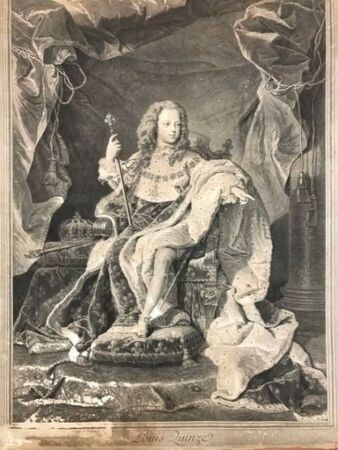 Fort lot de gravuresLa plus grande: 54 x 64 cm(mauvais état)1801,00999999046326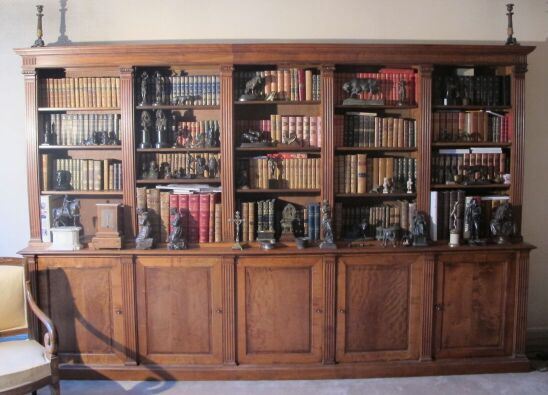 Lot de livres reliés DROIT501,01999998092651DEUX CAISSES de livres reliés anciens divers: litérature, histoire, religion5501,02999997138977QUATRE MANNETTES DE LIVRES32001,03999996185303MANNETTE de livres1201,04999995231628MANNETTE DE LIVRES1801,05999994277954MANNETTE DE LIVRES LITTERATURE801,07000005245209MANNETTE LIVRES HISTOIRE1001,08000004291534MANNETTE LIVRES LITTERATURE601,0900000333786MANNETTE LIVRES XVIII1001,10000002384186MANNETTE DE LIVRES2201,20000004768372MANNETTE DE LIVRES10501,29999995231628MANNETTE LITTERATURE801,39999997615814MANNETTE DE LIVRES801,5MANNETTE DE LIVRES RELIES1501,60000002384186MANNETTE HISTOIRE DE FRANCE....1201,70000004768372DEUX MANNETTES DE LIVRES HISTOIRE1001,79999995231628MANNETTE DE LIVRES RELIES2201,89999997615814MANNETTE HISTOIRE DE L'EMPIRE ROMAIN....2002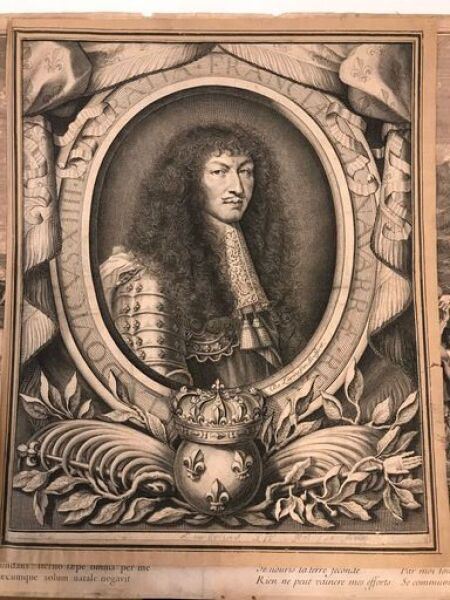 Lot de gravures:LE BRUN Charles (1619-1690)Quatres gravures de "la vie d'Alexandre"L'Entrée d’Alexandre dans Babylone, Le Passage du Granique, La Bataille d’Arbelles et Alexandre et Porus30 x 61 cm ; 31 x 53 cm(mauvais état)On joint:-Portrait de Louis XIV, 40 x 32 cm-L'air; L'eau, La terre, trois gravures d'après Louis de Boullogne, 48 x 57 cm-Entrevue entre Louis XIV et Philippe V d'Espagne, d'après Charles Le Brun, tapisserie de l'Histoire du Roy, 40 x 57 cm 2802,00999999046326DEUX MANNETTES DE LIVRES1602,01999998092651DEUX MANNETTES DE LITTERATURE BIBLE ZOLA....802,02999997138977CIASSE DE DISQUES VYNILES302,03999996185303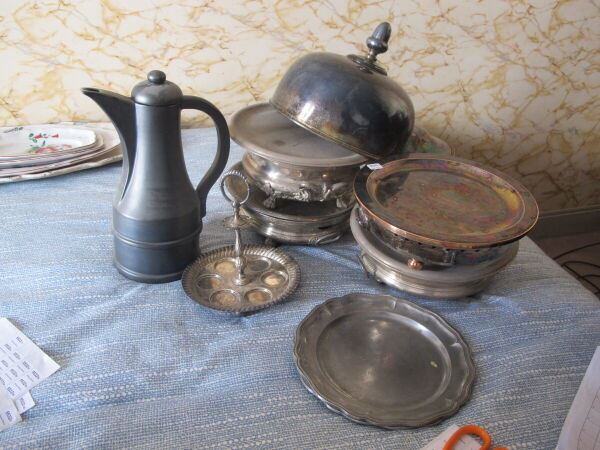 MANNETTELot de vaisselle déparaillée en métal argenté et étain1002,04999995231628MANNETTE DE VAISSELLE302,05999994277954MANNETTE DE BIBELOTS402,0699999332428QAUTRE MANNETTES DE VAISSELLE1302,07999992370605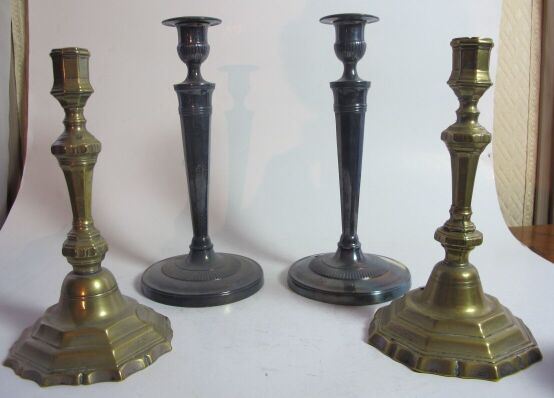 MANNETTEDeux paires de flambeaux et lampes diverses2802,08999991416931MANNETTE DE FLAMEAUX502,09999990463257LOT DE COUVERTS EN METAL ARGENTE902,20000004768372DEUX MANNETTES PORCELAINE ET VAISSELLE602,29999995231628LOT DE LINGE DE MAISON1502,40000009536743PARTIE DE SERVICE DANS LE GOUT DE MOUSTIERS202,5DEUX MANNETTES METAL ET ETAIN1402,59999990463257MANNETTE DE FAIENCE ET CERAMIQUE302,70000004768372MANNETTE DE VERRERIE602,79999995231628MANNETTE DE VAISSELLE902,90000009536743MANNETTE SERVICE DE VERRES103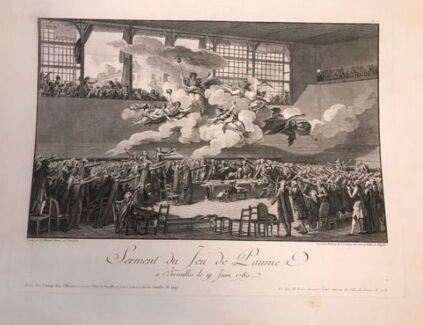 Lot de gravures:-"Pompe funèbre en l'honneur des martyres de la journé du 10", 1792, d'après Monnet, 35,5 x 45,5 cm-"Prise de la Bastille", d'après Monnet, 35,5 x 45,5 cm-"Serment du jeu de paume",d'après Monnet, 36 x 46 cm-"Journée du XIII Vendemiaire, l'an IV, d'après Monnet, 36 x 47 cmOn joint:Plan de la Bastille d'après Caffieri, belle gravure ancienne, 44 x 63 cm (à vue)804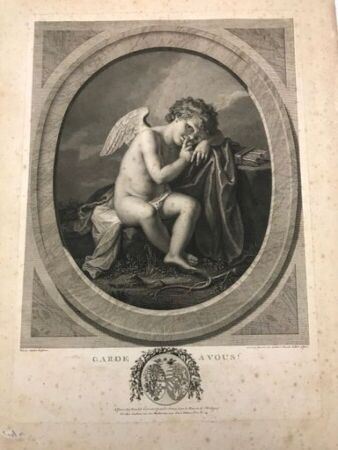 Fort lot de gravuresLa plus grande: 58 x 43 cm accidents1605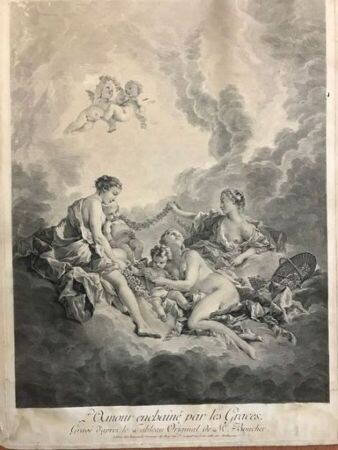 Fort lot de gravures La plus grande: 85 x 67 cm(mauvais état)1706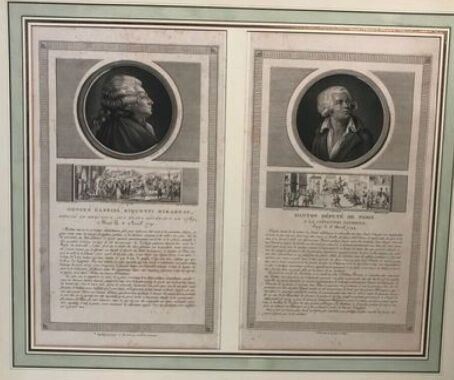 Lot de gravures:Série de portraits de révolutionnaires célèbresMirabeau, Danton, La Platière, Phélipon, Dumouriez, Desmoulins40 x 26 cm (à vue) chaque707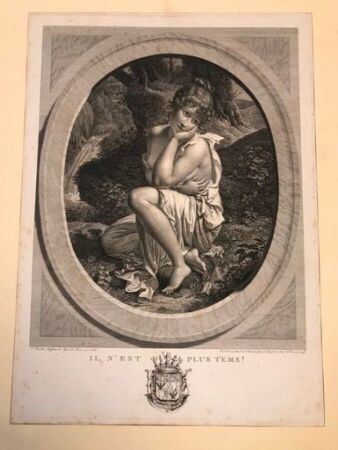 Lot de gravures:-"Il n'est plus temps!", d'après Bouillon, 49 x 35 cm (à vue)-"Vénus et l'Amour", d'après Devivier, 45 x 35 cm-"L'Amour couronné", d'après Boilly, 61 x 46 cm-"Le fruit de l'amour secret", d'après Baudouin, 47 x 33 cmOn joint: "Les deux cages", reproduction d'après Laurince, 53 x 41 cm1009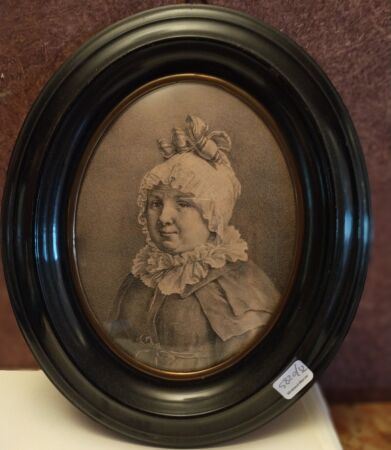 Deux gravures ovales : portrait18x13 cm4010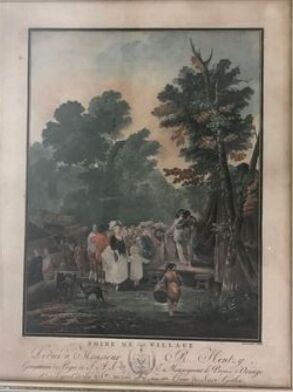 "Foire de village"Lithographie en couleurs38 x 29 cm (à vue)(dans un bel encadrement)3011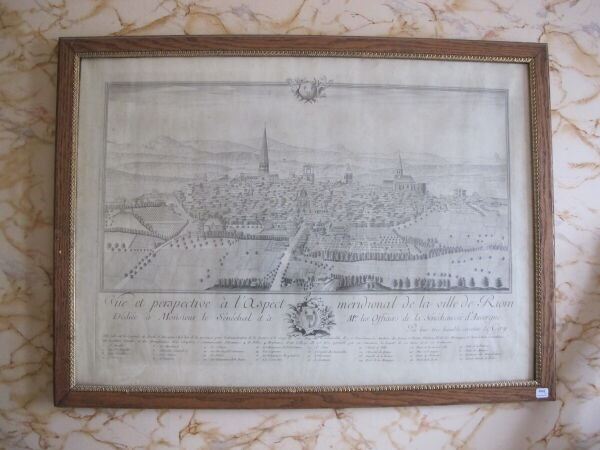 Gravure" Ville de Riom "55 x 78 cm (à vue)6012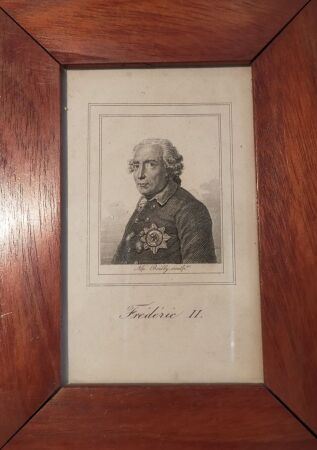 Cinq petites gravures6013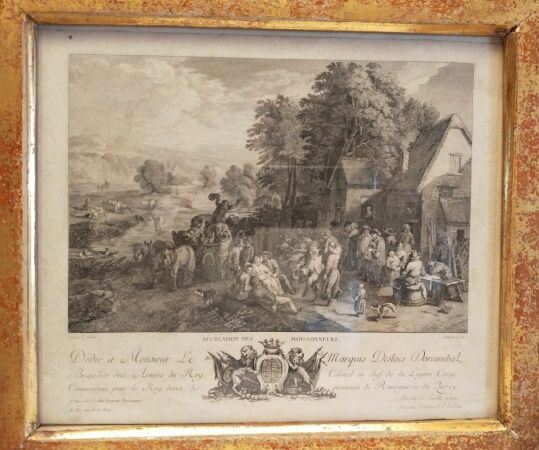 Ensemble de sept gravures16014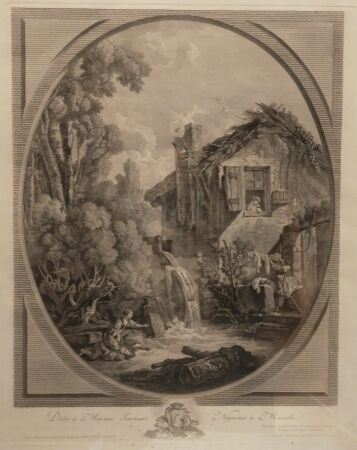 Deux gravures paysage60x46 cm6015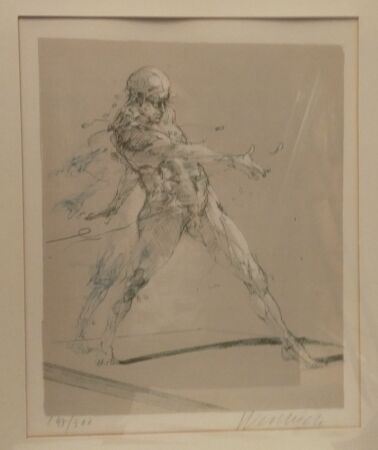 WEISBUCH Claude (1927-2014)Nu masculinLithographiesigné en bas à gauche et numéroté 247/30037x285016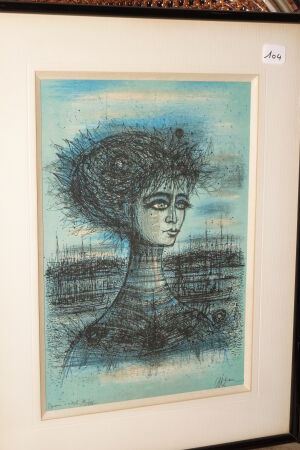 CARZOU Jean (1907-2000)Princesse d'AzurLithographie, E.A. numérotée XX/XXX, signée en bas à droite sur laplanche.28 x 19 cm15017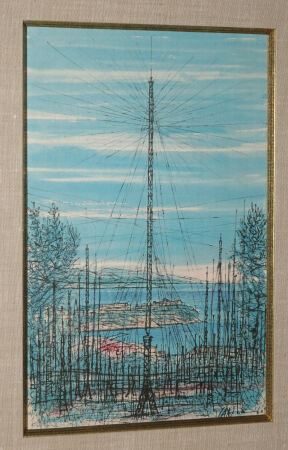 CARZOU Jean (1907-2000)Le relai de télévisionLithographie en couleurs, signée et datée 60 en bas à droite.21 x 13 cm2018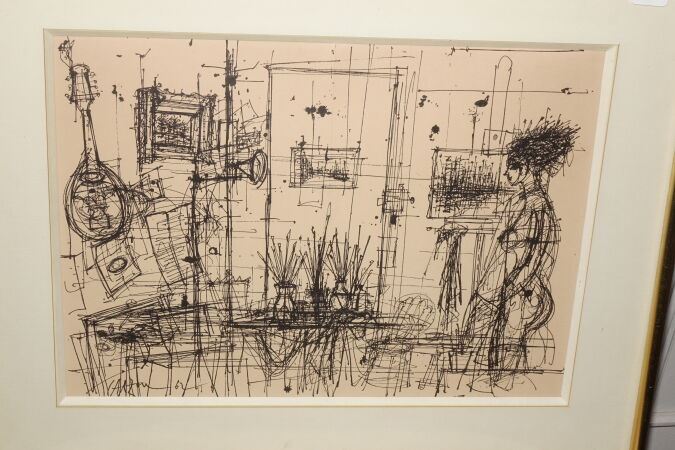 CARZOU Jean  (1907-2000)L'atelier du peintreLithographie en noir, signée et datée 62 en bas à gauche.23 x 32 cm5019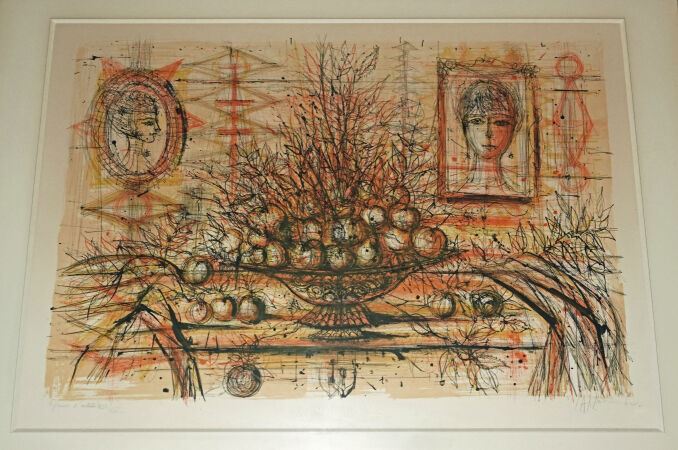 CARZOU Jean (1907-2000)Voici des fleurs, des fruits...Lithographie en couleurs, signée et datée 62 en bas à droite, E.A. numérotée XXIX/XXX.50 x 72,5 cm  A vue4020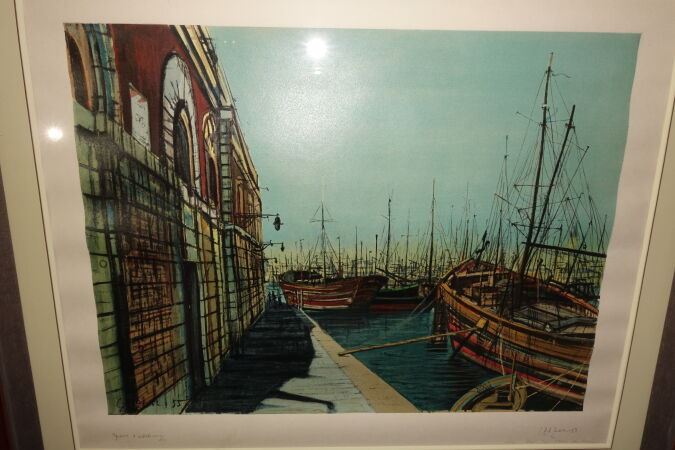 CARZOU Jean (1907-2000)Venise : le CanareggioLithographie en couleurs, E.A. numérotée XXIX/XL, signée et datée 55 dans la planche;  signée, datée 58 et dédicacée en bas à droite au crayon.48 x 62 cm7021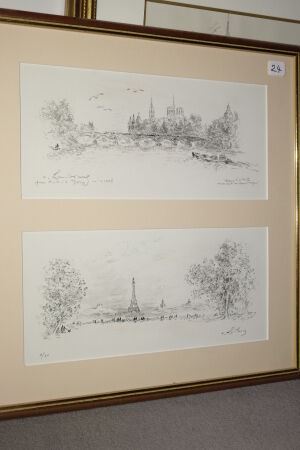 HAMBOURG André  (1909- 1999)Vues de ParisDeux lithographies en noir dans un même cadre : L'une, E.A. rehausséeau lavis et crayon, signée et dédicacée "pour Nick et Dora 10.10. 199" en bas à gauche.L'autre signée en bas à droite et numérotée X/XV en bas à gauche.13 x 28 cm20022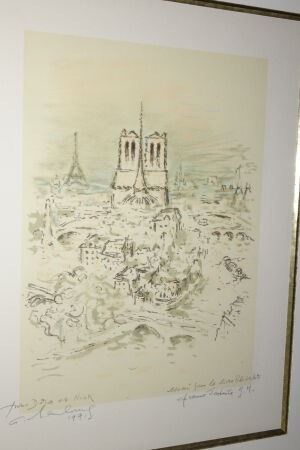 HAMBOURG André  (1909- 1999)Vue de Paris avec Notre-Dame à l'arrière planLithographie en couleurs. EA, dédicacée à "Dora et Nick" et datée 1991 en bas à gauche.33 x 24,5 cm8023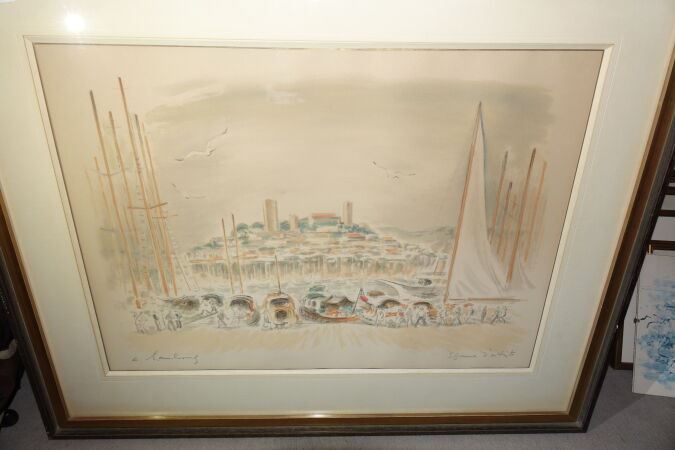 HAMBOURG André  (1909- 1999)Le port de CannesLithographie en couleurs. EA.44,5 x 61,5 cm6025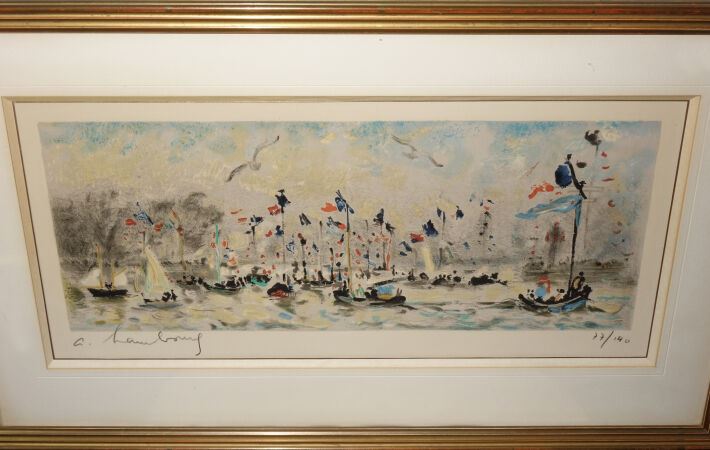 HAMBOURG André  (1909- 1999)La fête de la merLithographie en couleurs, signée à gauche et numérotée 77/140 en bas à droite.19,5 x 49,5 cm10026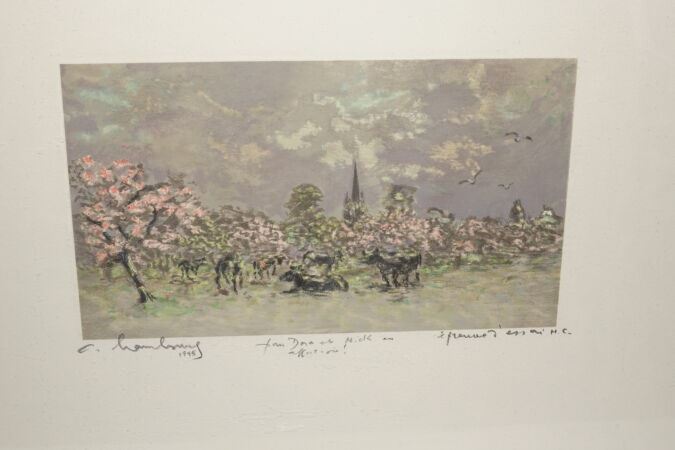 HAMBOURG André (1909- 1999)Vaches sous les pommiersLithographie en couleurs, épreuve d'essai H. C. signée et datée 1995 à gauche et dédicacée pour "Dora et Nick".15,5 x 26,5 cm8027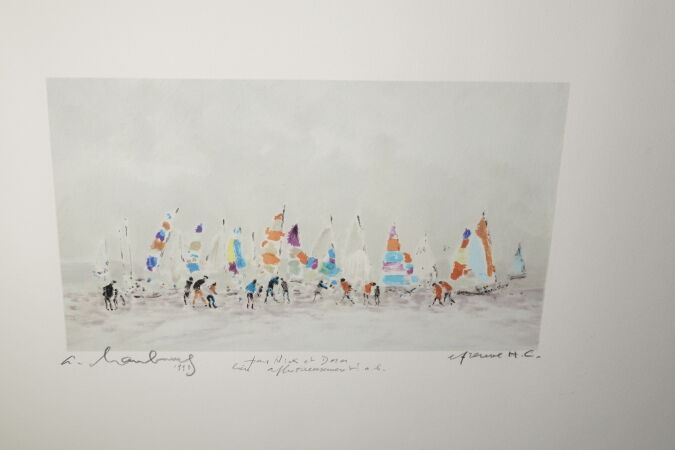 HAMBOURG André  (1909- 1999)L'école de voile au bord de la plageLithographie en couleurs, épreuve hors concours, dédicacée à "Nick et Dora 1993".15,5 x 27 cm10028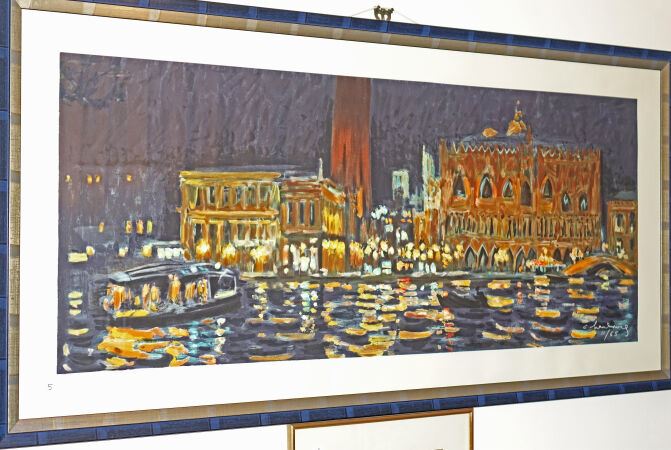 HAMBOURG André (1909- 1999)Venise : le Grand Canal et le Palais des DogesLithographie en couleurs signée et numérotée dans la planche 11/6547 x 120 cm16029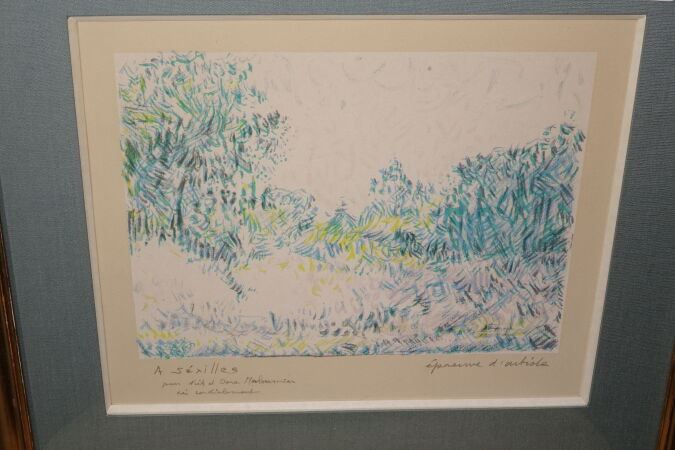 SEAILLES André (1891-1983)Paysage boiséLithographie en couleurs, E.A. , signée et dédicacée "pour Nick et Dora" en bas à gauche.13  x 22,5 cm2030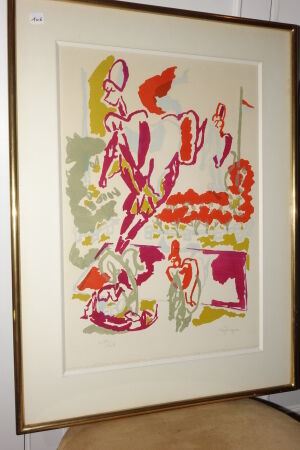 LAPICQUE Charles  (1898-1988)Le saut d'obstacleLithographie en couleurs, signée en bas à droite et numérotée LVIII/LX53,5 x 37 cm17032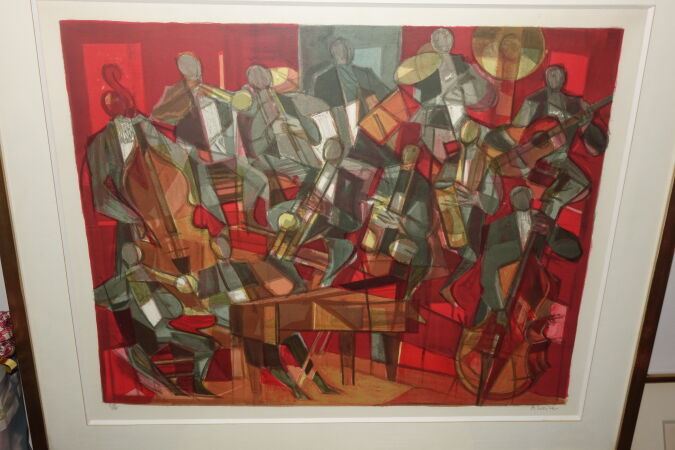 HILAIRE Camille (1916-2004)OrchestreLithographie en couleurs, numérotée 115/120.50 x 61 cm6033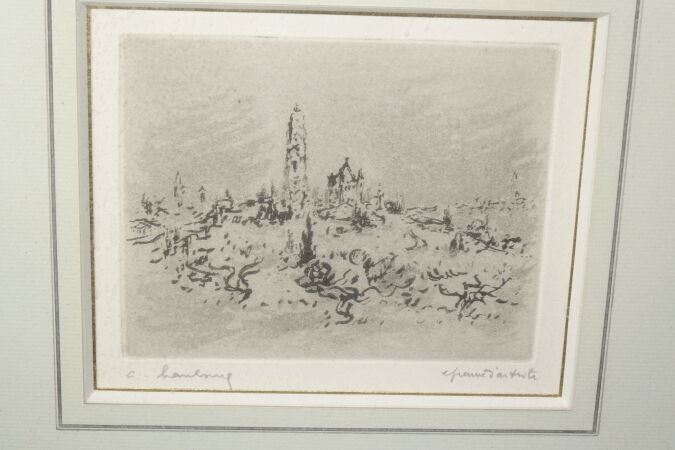 HAMBOURG André  (1909- 1999)Paysage au village et à la tourGravure en noir. Epreuve d'Artiste. Signée à gauche.11 x 13,5 cm3034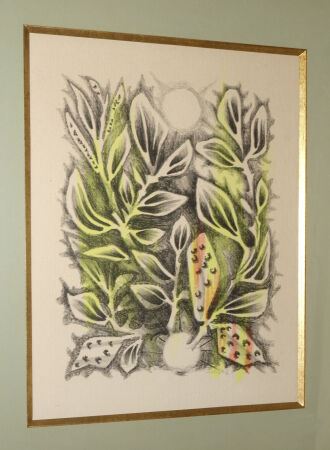 LURÇAT Jean (1892-1966FeuillageLithographie signée en bas à droite29 x 22,5 cm2035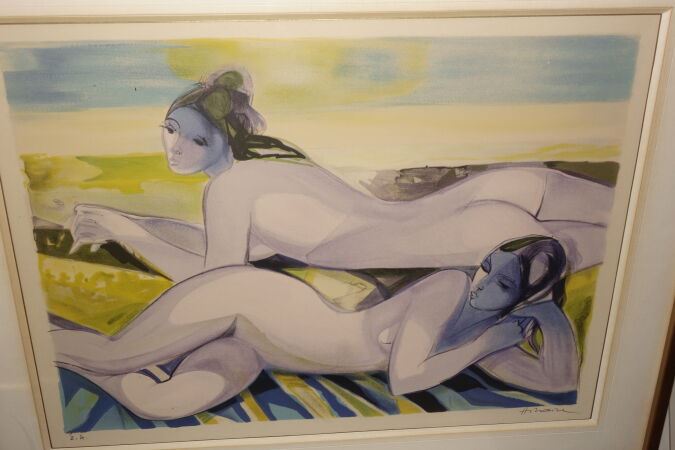 HILAIRE Camille (1916-2004)Deux femmes nues sur la plageLithographie en couleurs, E.A.57 x 41 cm16036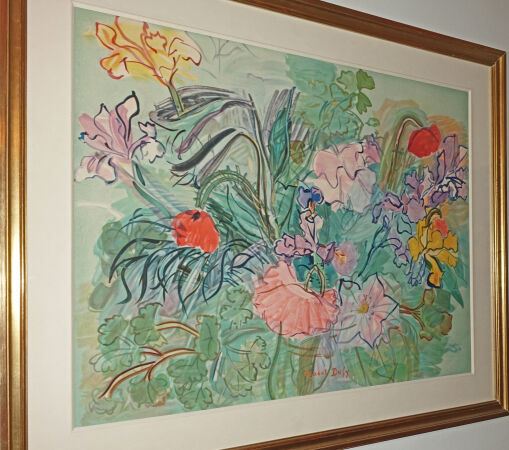 DUFY Raoul (1877-1953)Bouquet d'iris et de coquelicots (1948).Lithographie signée dans la planche(griffures et épidermures)64 x 87 cm35037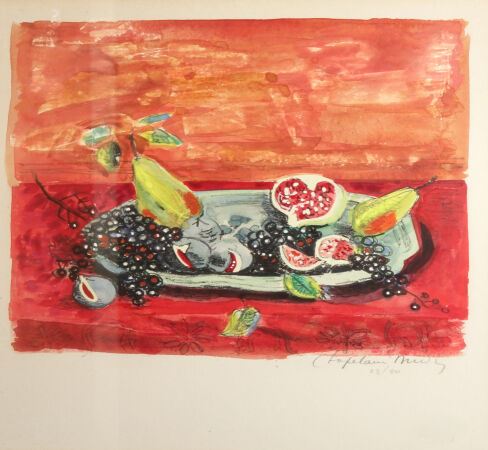 Roger CHAPELAIN - MIDY (Paris 1904 - 1992)Coupe de fruits sur fond rougeLithographie en couleurs, signée au crayon  et numérotée 23/50 en bas à droite. 24 x 26 cm2038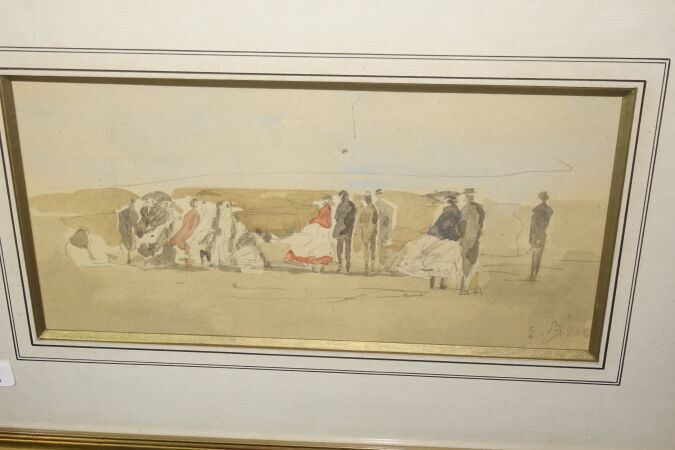 D'après Eugène BOUDINPersonnages sur une plageLithographie en noir coloriée, monogrammée et datée EB 1885 (?)14 x 19 cm3039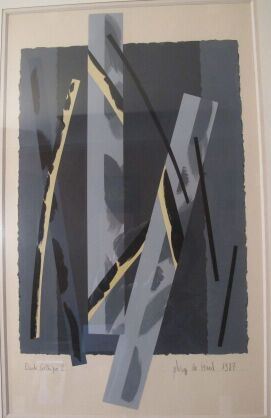 DE MUREL Philippe Etude gothique 2, 1987Lithographie63 x 38,5 cm (à vue)2040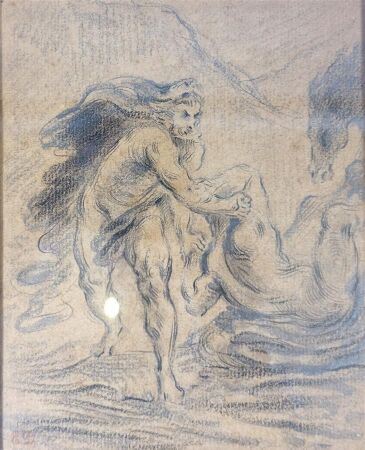 HerculeDessin mine de plomb sur papier jaune, monogrammé en bas à gauche.  20,5 cm x 16,5 cm à vueProvenance : Fond d'atelier de l'artiste DECISY.750041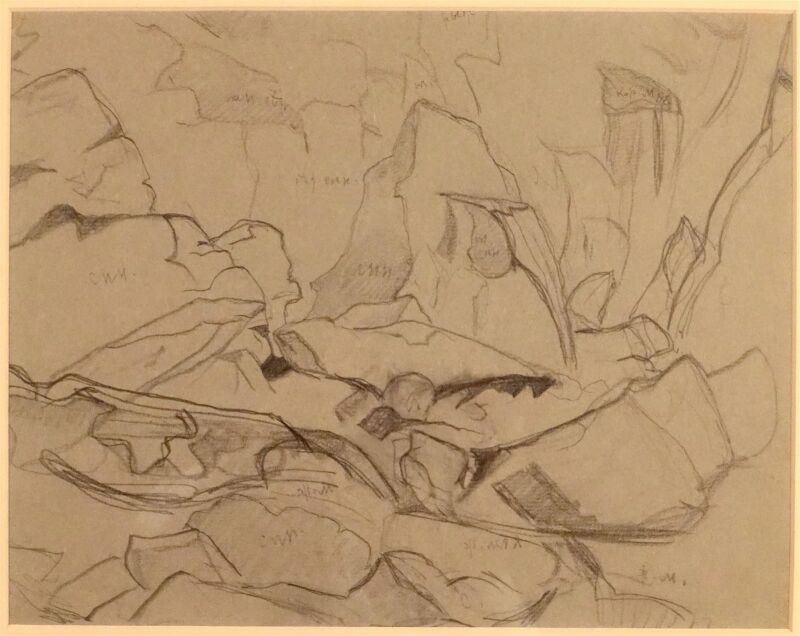 Ecole anglaise du XIXe siècle. "Études géologiques" Deux dessins modernes. Haut. : 23,5 et 21 cm ; Larg. : 30 et 27,5 cm à vue5042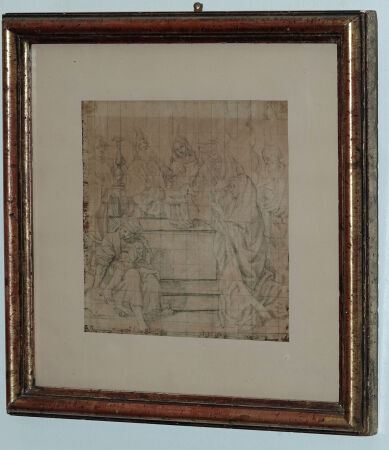 Ecole Française du 18ème siècle, copie d'après un Maître.La présentation au templeDessin à la mine de plomb mis au carreau, contrecollé (traces de colle).Marque de collection en bas à gauche.20,5 x 20 cm10043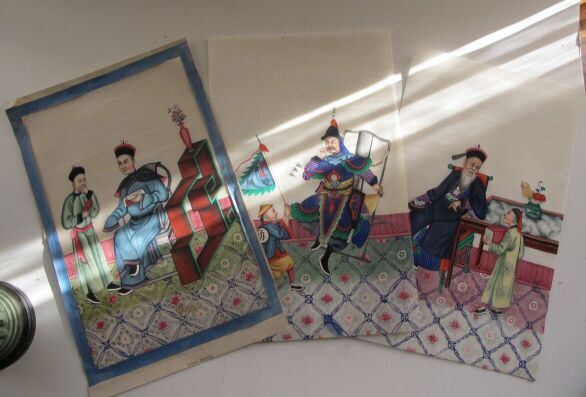 Ecole de CantonScènes de courGouaches sur papier de riz (accidents)15044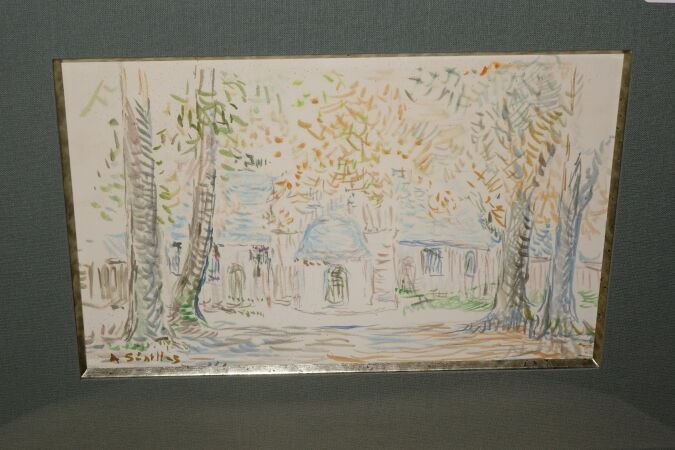 SEAILLES André  (1891-1983)Maison avec des arbresAquarelle signée en bas à gauche16,5 x 25,5 cm1045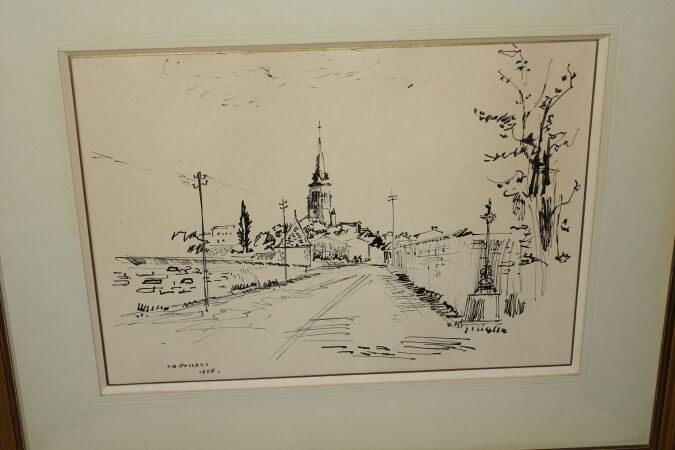 POLACCI Charles  (1907-1989)Entrée de village avec une église à l'arrière planDessin à l'encre signé et daté 1958.21 x 28,5 cm2046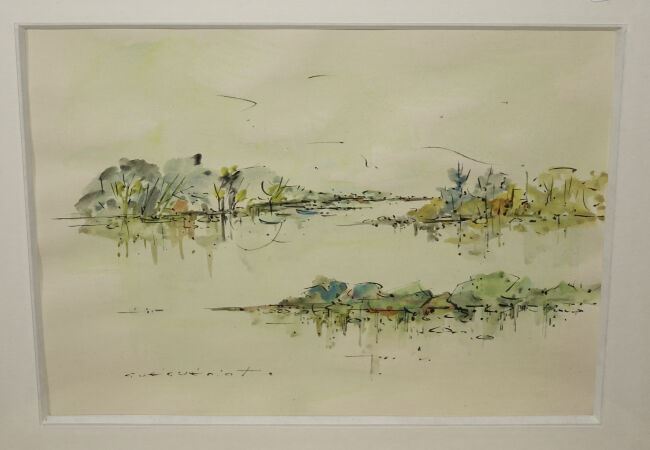 GUÉGUÉNIAT Gérard  (XXème)Paysage lacustreAquarelle et plume signée en bas à gauche21 x 29 cm1047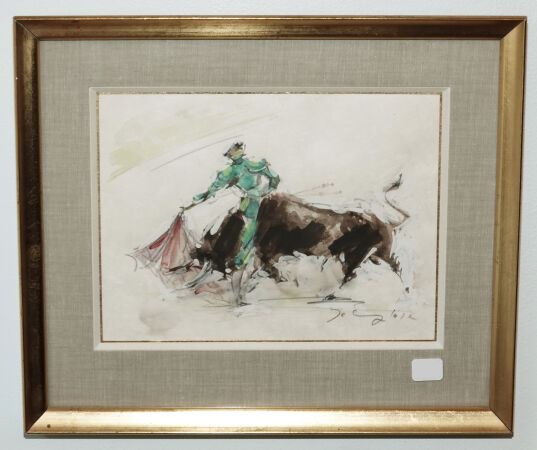 DELANGLADE Frédéric Marcou (1907-1970)Scène de tauromachieAquarelle sur papier Japon, signée à droite17 x 23,5 cm10047,0999984741211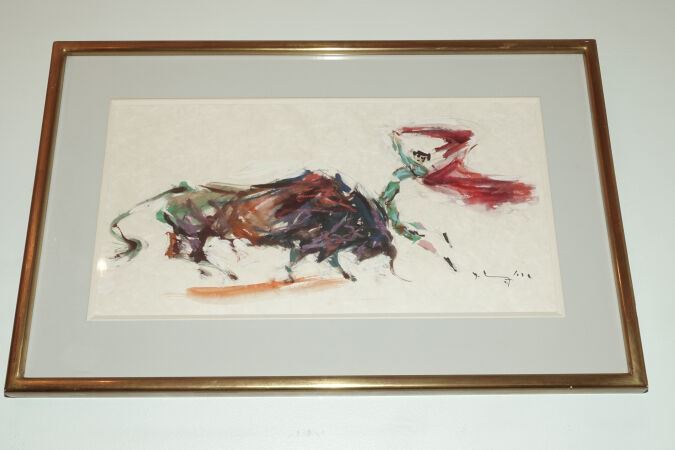 DELANGLADE Frédéric Marcou (1907-1970)Scène de tauromachieAquarelle sur papier Japon, signée en bas à droite.25 x 48,5 cm9048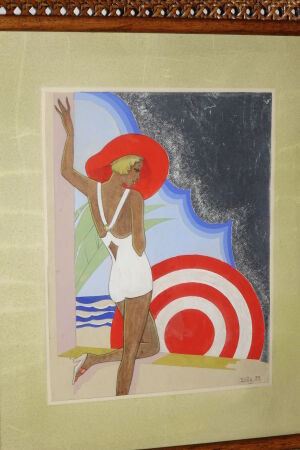 Ecole Française première moitié du XXème siècleBaigneuseAquarelle et papier d'argent signée DODY et datée 33 en bas à droite.19,5 x 15 cm7049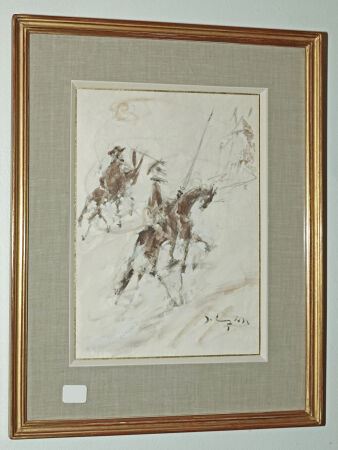 DELANGLADE Frédéric Marcou (1907-1970)Don Quichotte et Sancho PançaScène de tauromachiePaire d’aquarelles sur papier Japon, signées en bas à droite.24 x 17,5 cm10050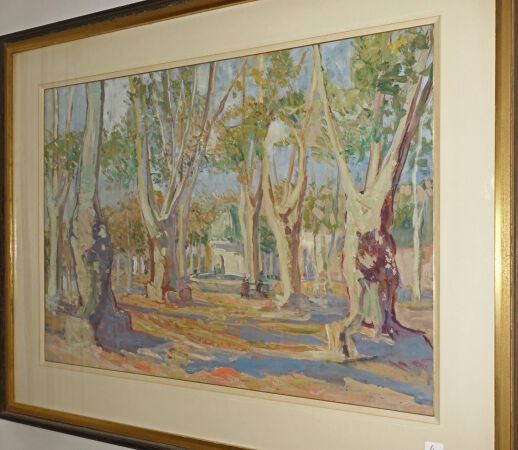 TAMIRIANTZ Vastody  (XXème)Paysage avec une allée d'arbresGouache signée en bas à droite49 x 68 cm7051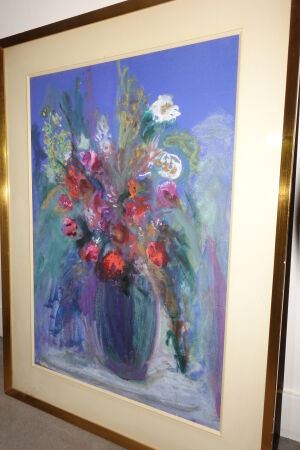 Ecole Française du XXème siècleVase de fleurs sur fond bleuGouache.60 x 40 cm2052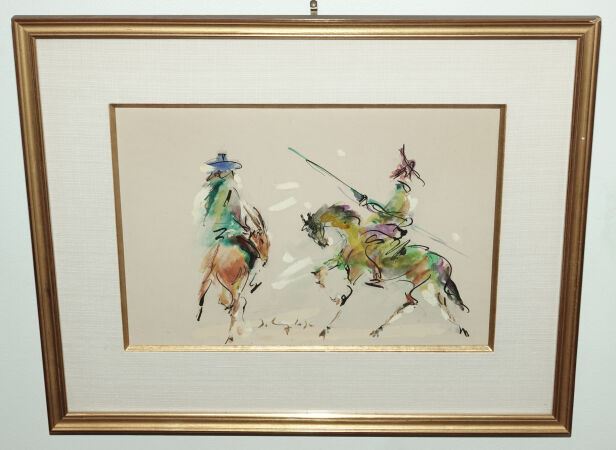 DELANGLADE Frédéric Marcou (1907-1970)Don Quichotte et Sancho PançaAquarelle sur papier Japon, signée au milieu.22,5 x 33 cm15053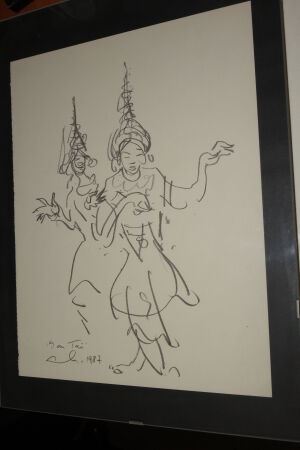 HAMBOURG André (1909- 1999)Deux danseuse ThaïDessin à la pierre noire signé et daté 1987 en bas à gauche.31,5 x 25 cm4054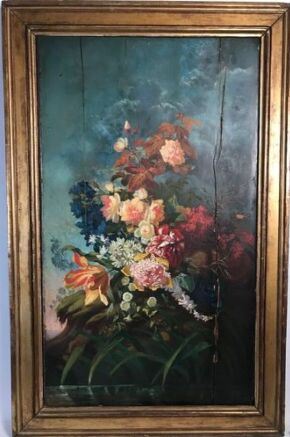 Ecole française du XIXèmeNature morte de fleursHuile sur panneau94 x 54 cm(fentes)33055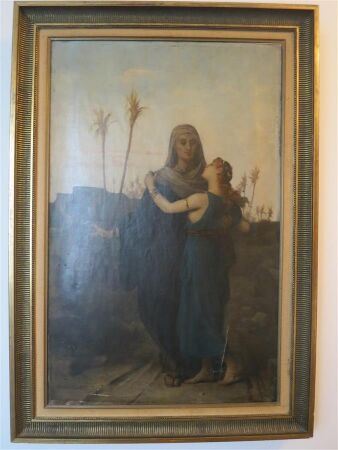 LE ROUX Hector (1829-1900)"Naomie et Ruth" Toile, signée en bas à gaucheHaut. : 82 cm ; Larg. : 51.5(déchirures)170056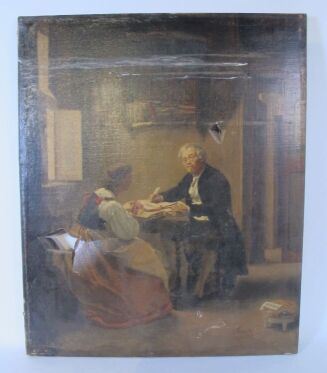 A. FATEUX 1869Chez le notaireHuile sur toile signée en bas à droite et datée75,5 x 62 cm(accidents)18057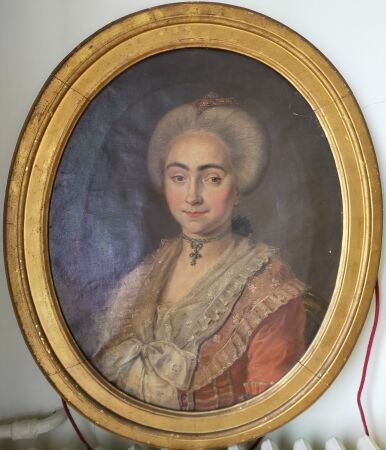 Ecole Française XVIIIPortrait de femmeHuile sur toile56x46 cm80058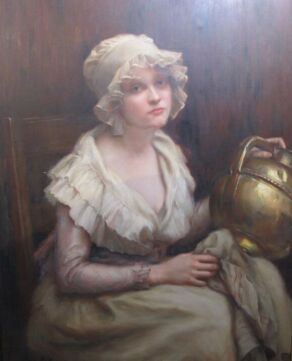 PAJOT SuzanneJeune femme à la canne à laitHuile sur toile signée en bas à gauche  92 x 73,5 cm65059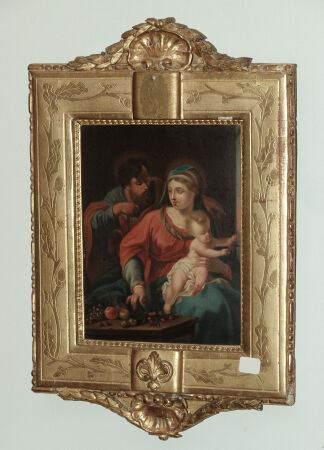 D'après un Maître Italien de la RenaissanceSaint Joseph, la Vierge et l'Enfant Jésus avec des fruitsHuile sur panneau d'acajouXIXème siècle22,2 x 17 cmDans un cadre en bois et stuc doré (manque un motif à la partie supérieure)30060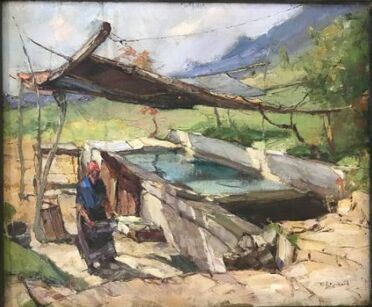 ECOLE MODERNELe lavoirhuile sur toile signée Richard en bas à droite38 x 46 cm(cadre)8061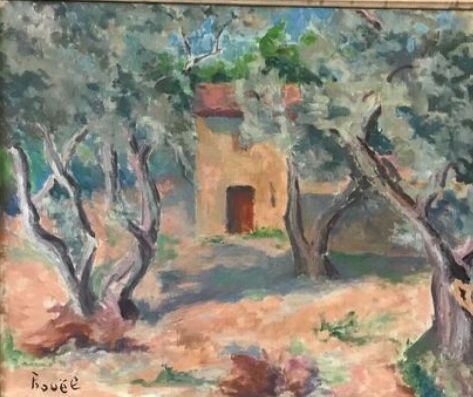 ECOLE MODERNECabanon au milieu des chênesHuile sur toile signée Kouël en bas à gauche46 x 55 cm(cadre)8062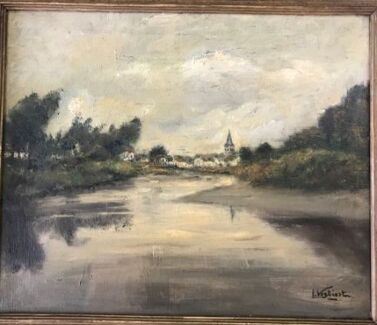 ECOLE MODERNEVue de rivière avec clochethuile sur toile signée L. Keliest en bas à droite38 x 46,5 cm(cadre)8063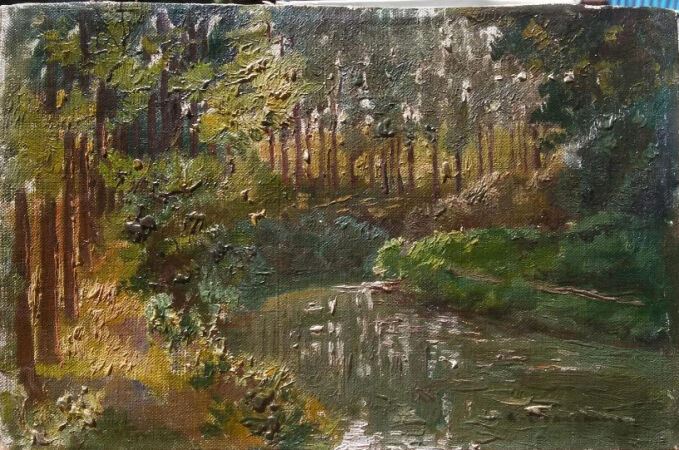 BRANCACCIO Carlo  (1861-1920) Attribué à Bord de rivièreHuile sur isorel, porte une signature en bas à droite18064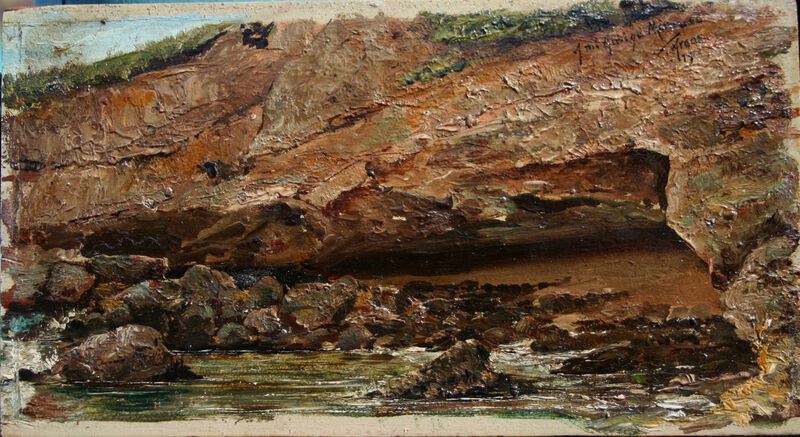 ARCOS Y MEGALDE Santiago (1865-1912)Bord de merHuile sur panneau, signée et dédicacée, et datée en bas à droite9.5 x 17.5 cm18065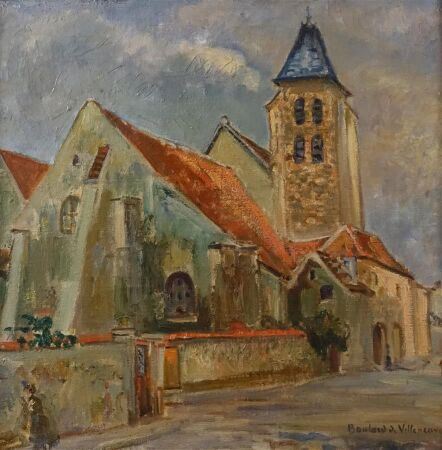 BOULARD DE VILLENEUVE Maxime (1884-1971). "L'Église de Groslay" Huile sur toile, signée en bas à droite.Haut. : 49 cm ; Larg. : 49 cm. Cadre.5066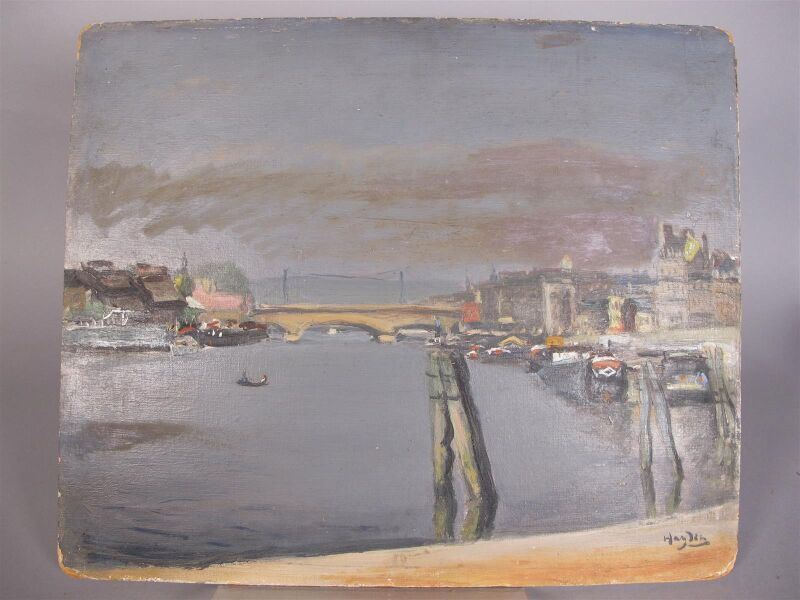 HAYDEN Henri (1883-1970)PortHuile sur carton, signée en bas à droiteHaut. : 38 cm ; Larg. : 45.5 cm220067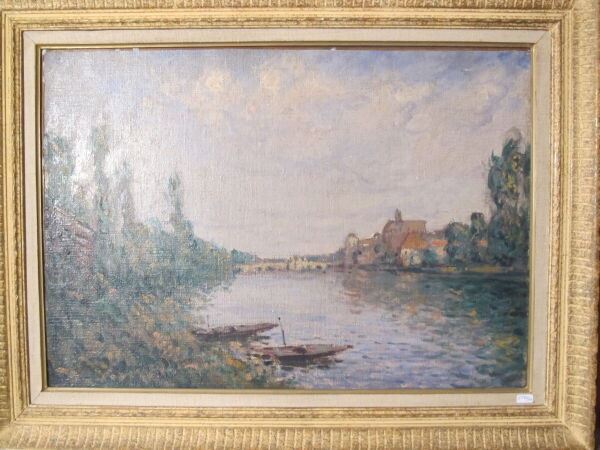 Ecole Moderne Port fluvial Huile sur toile46 x 65 cm140068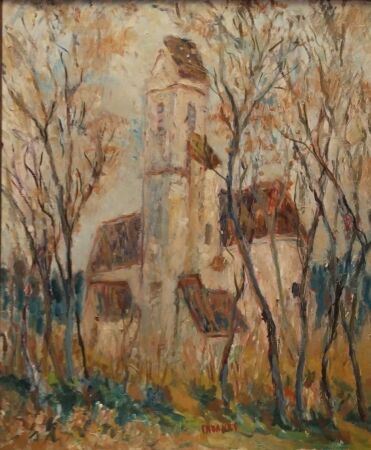 CABANESEglise toile signée 55x46 cmON JOINT du même artiste 'barques au port' lithographie2068,0100021362305REF 34/ DUHAMMEL aquarelle3069BOUVIER Armand (1913-1997)Nature morte au vase fleuriHuile sur toile10070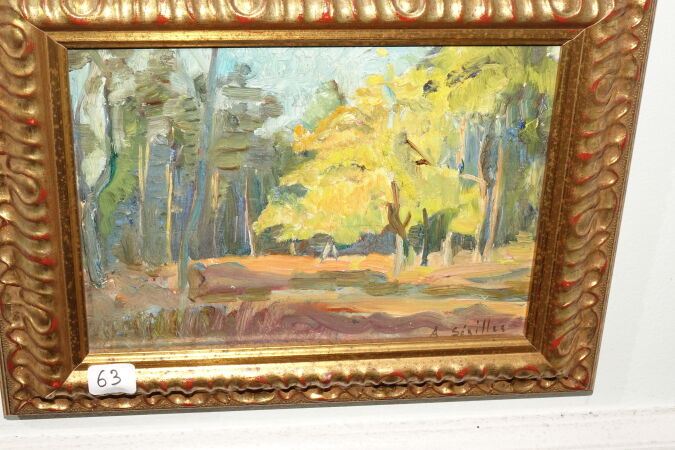 SEAILLES André  (1891-1983)Paysage de sous-boisHuile sur panneau, signée en bas à droite.14,5  x 20,5 cm7071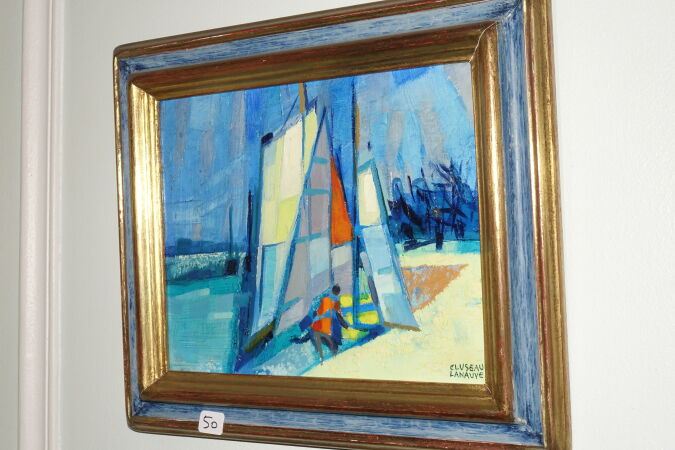 CLUSEAU-LANAUVE Jean  (1914-1997)Voiles au matin 1973Toile, signé, titrée et datée au dos.20,5 x 25,5 cm20072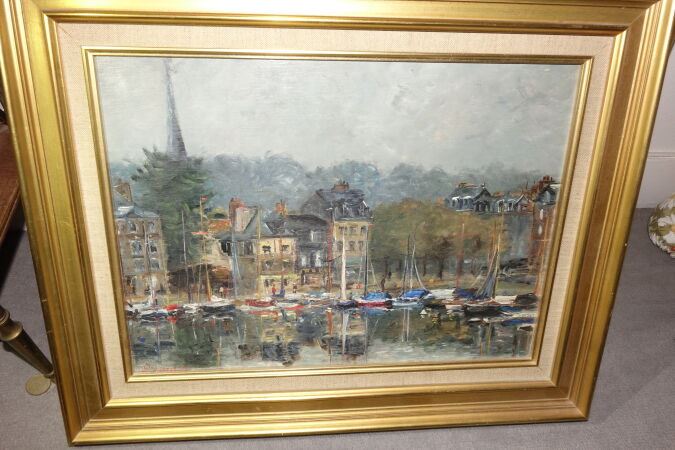 JOUAN Jean Pierre (artiste contemporain né en 1943)Le vieux bassin à HonfleurHuile sur panneau, signée en bas à gauche.30 x 40 cm7073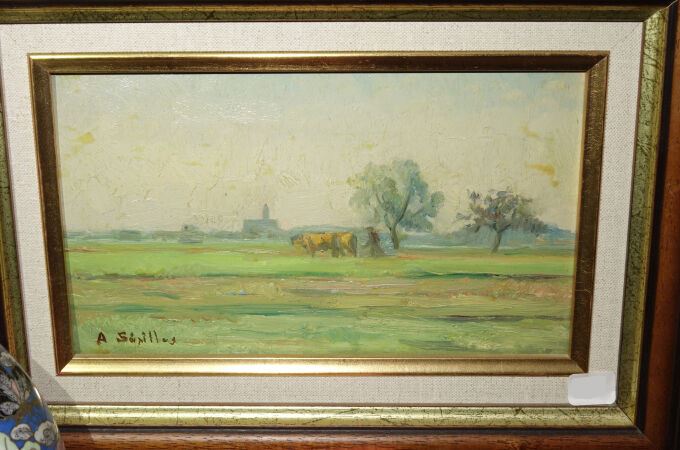 SEAILLES André (1891-1983)Vaches dans un préHuile sur panneau, signée en bas à gauche.13  x 22,5 cm8074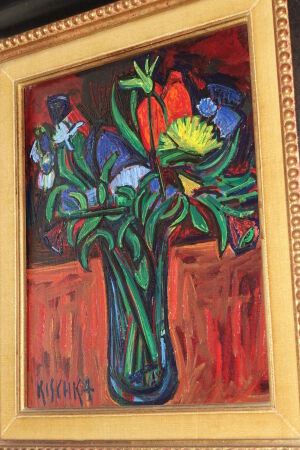 Isis KISCHKA (1908-1973Vase de fleursToile signée en bas à gauche25,5 x 21 cm22075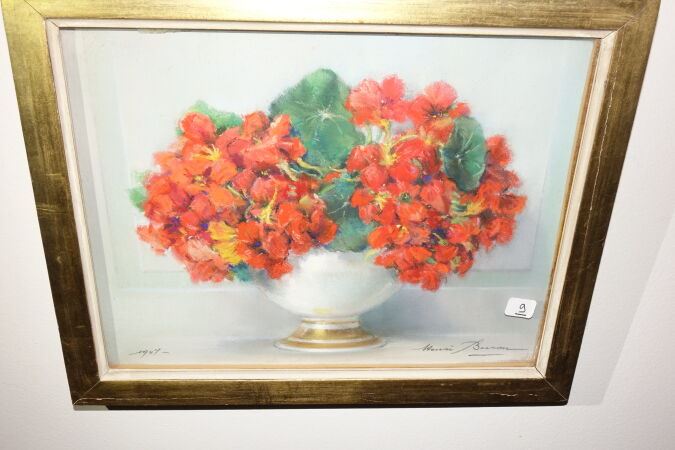 BURON Henri (1880-1969)Vase de coquelicotsPastel, signé en bas à droite et daté 1947 à gauche25,5 x 33 cm8076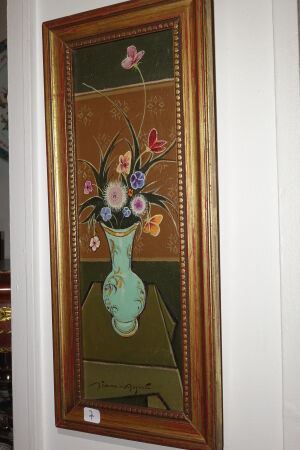 SIMON-AUGUSTE Simon  (1907-1987)Vase de fleursHuile sur toile, signée en bas 40,5 x 12,5 cm12077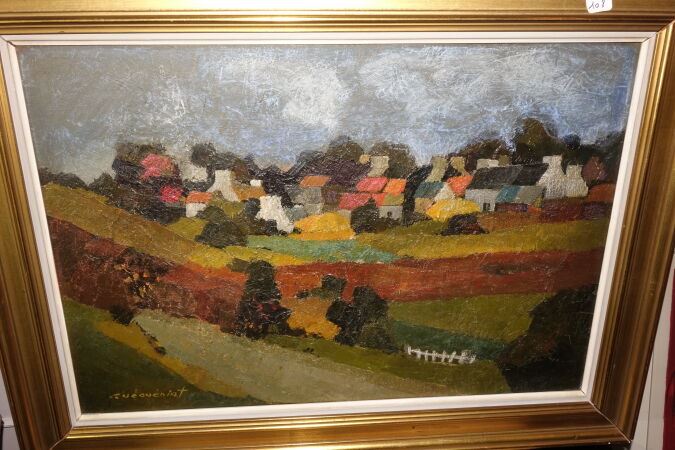 GUÉGUÉNIAT Gérard (XXème)Paysage aux maisonsHuile sur toile signée en bas à gauche37 x 53,5 cm4078,0999984741211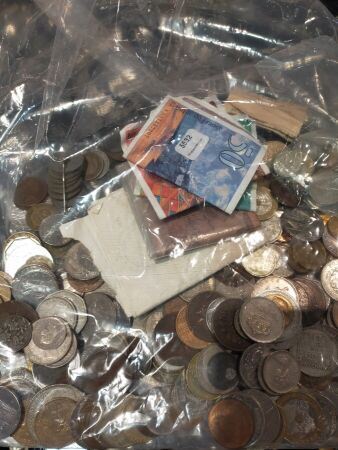 Lot de pièces et billets12079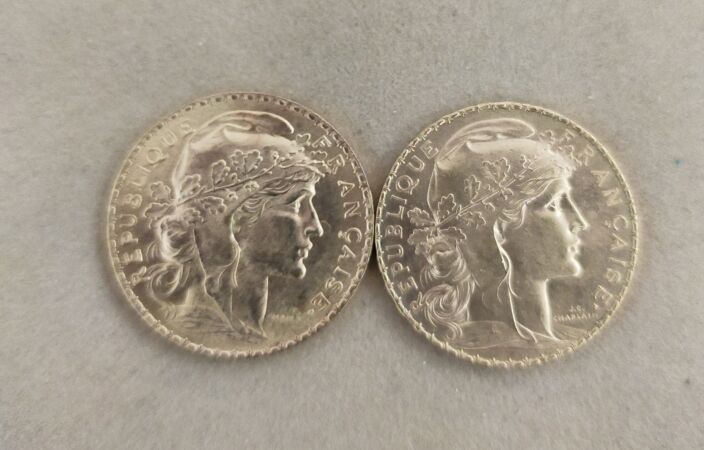 Deux 20 Francs or (usés, frottés)47080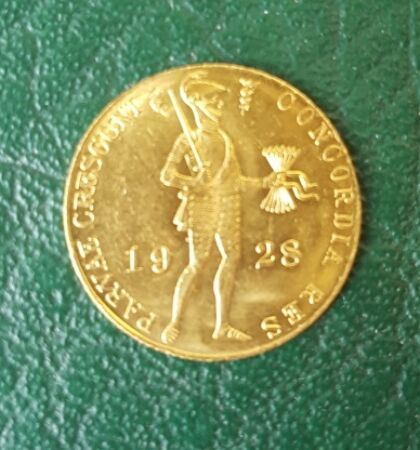 Une pièce Or Belgique 1928Poids : 3.49 gr13081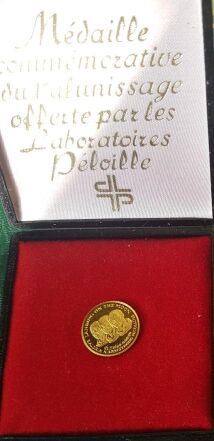 pièce "Landing on the moon" en orPoids :1.70 gr6581,0999984741211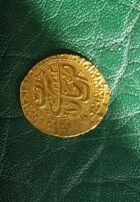 Pièce en or portant des inscriptions arabesPoids : 4,55 gr17082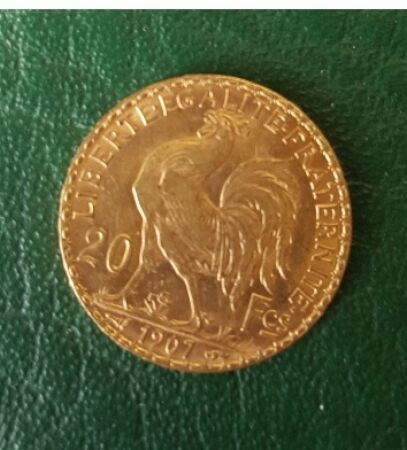 Une pièce or de 20 F usée frottéePoids : 6.44 gr23583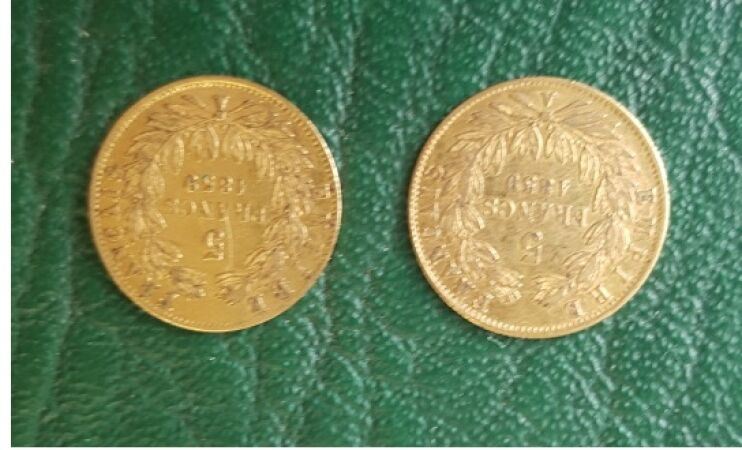 Deux pièces en or de 5 F usée frottéePoids : 3.16 gr15584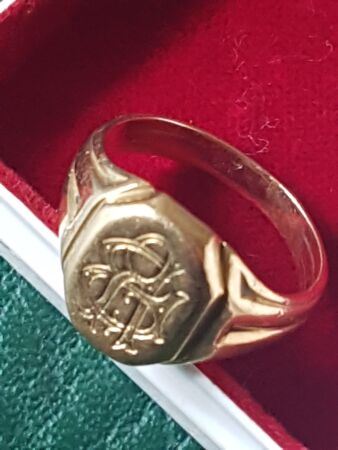 Chevalière en or chiffrée RBPoids : 10.04 gr30085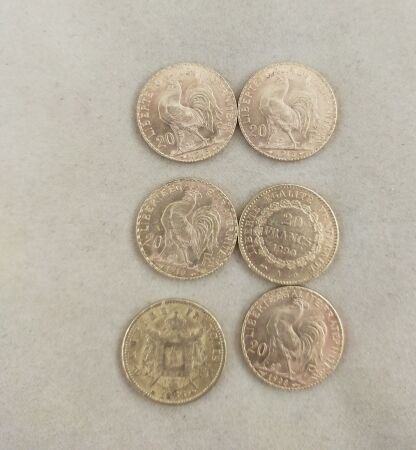 Six pièces 20 F or usées frottées140086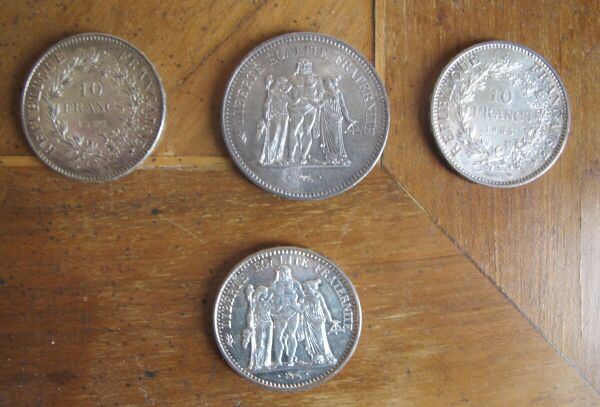 Quatre pièces en argent Trois pièces de 10 et une pièce de 50 francsPoids : 106g4587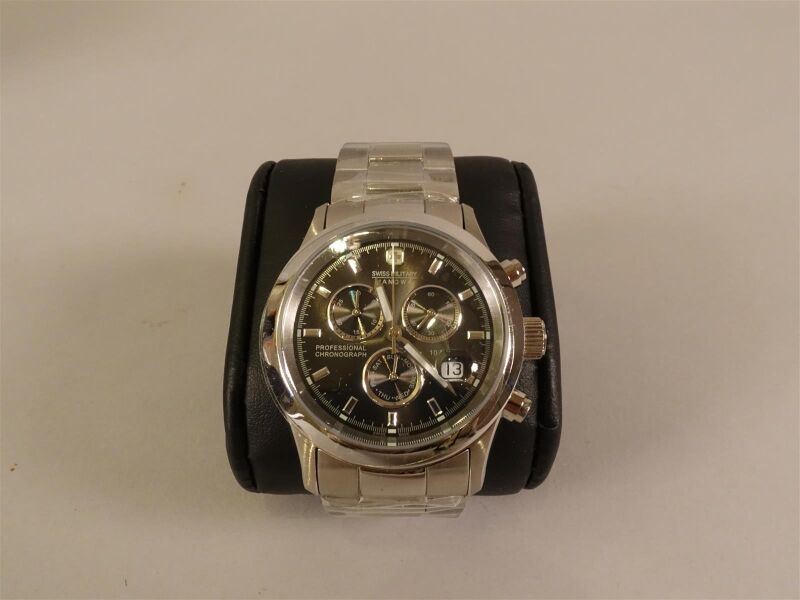 SWISS MILITARY- HANOWA, professional chronographMontre bracelet d'homme en acier, cadran fond noir.Elle marque les jours de la semaine et du mois.Modèle neuf, suite à liquidation de stockDans sa boîte d'origine20088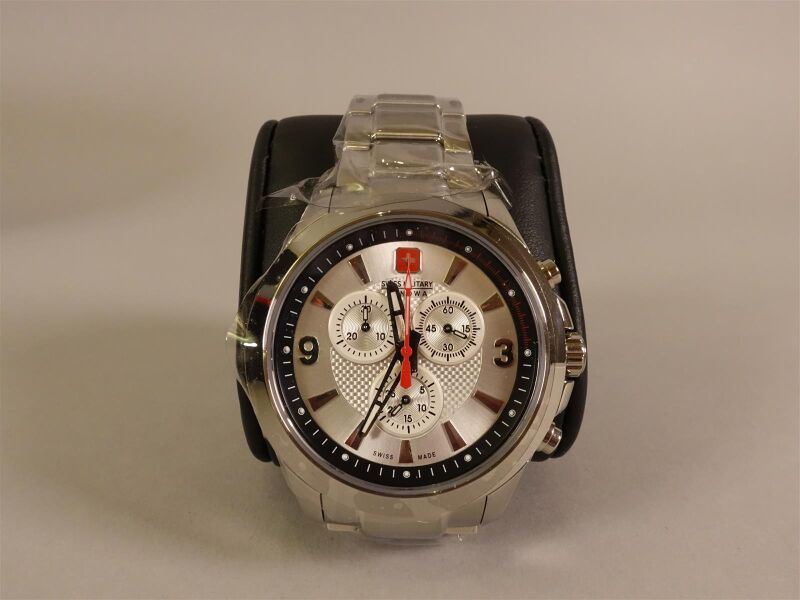 SWISS MILITARY- HANOWA Montre bracelet d'homme en acier, le cadran en acier guilloché, trotteuse rouge.Modèle neuf, suite à liquidation de stockDans sa boîte d'origine15089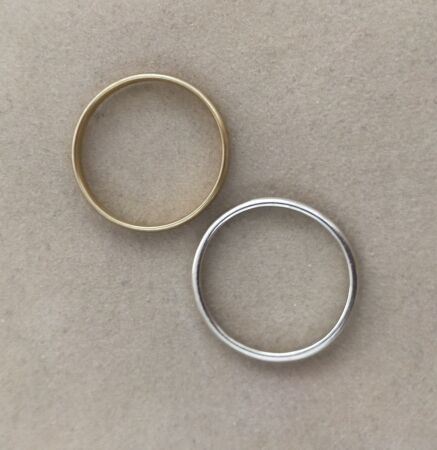 Deux alliances en or Poids : 3.68 gr10590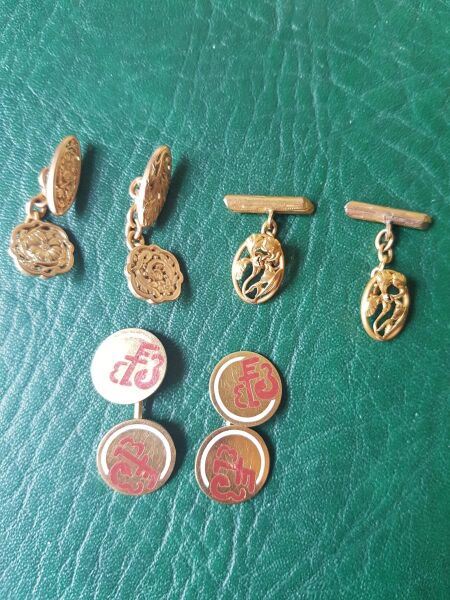 Trois paires de boutons de manchette en or -poids brut : 19.04 gr56091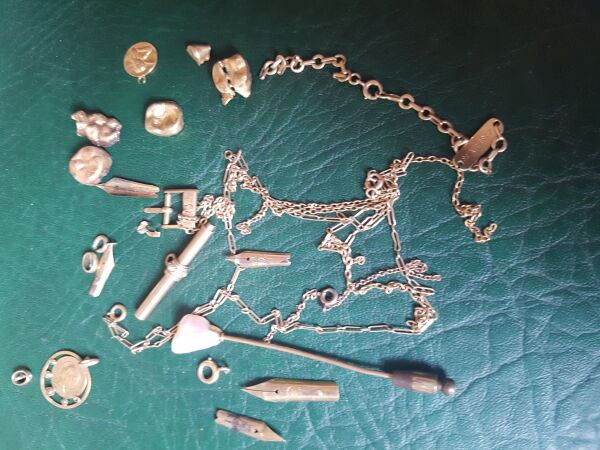 Lot de débris orpoids brut : 35.26 gr76092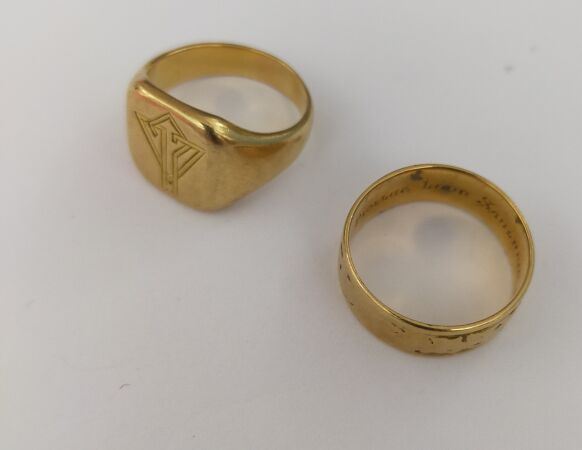 Deux bagues en or jaune dont une chevalière Poids : 16.50 gr48093Lot de bijoux fantaisie et de bijoux religieux Une montre bracelet d'homme JAZOn joint : une montre de dame en plaqué or2094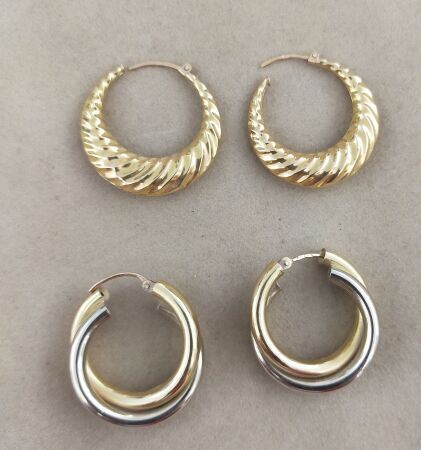 Deux paires de boucles d'oreilles en or jaunePoids :  6.9 gr20095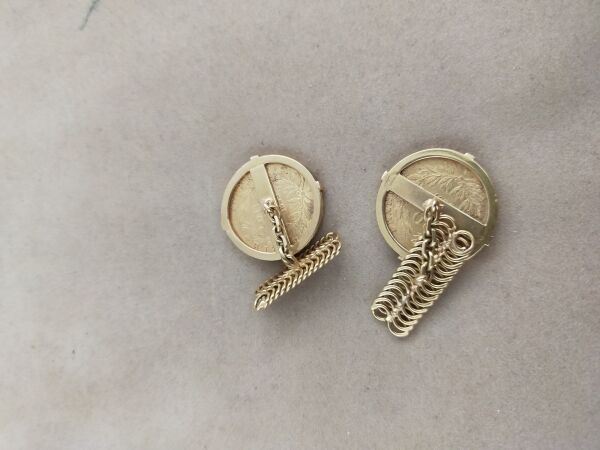 Paire de boutons de manchette en or jaune contenant deux pièces de 20 F or Napoléon III tête nue, Poids brut : 22.8 gror 750 et 585pièce en 14K76096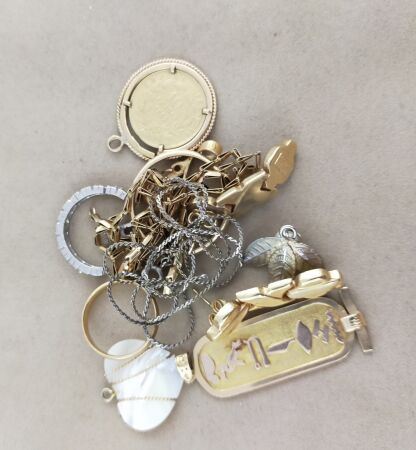 Lot de débris or dont alliances, pièces 10 F or Napoléon III tête laurée montée et divers. Poids brut 34.1 gr94097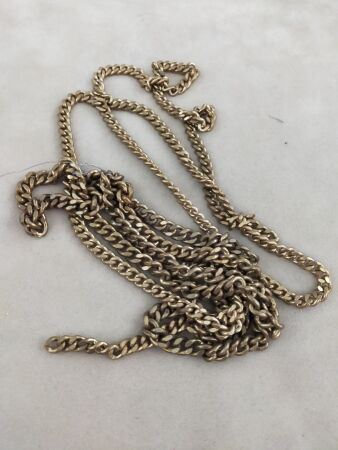 Une chaine maille en métal599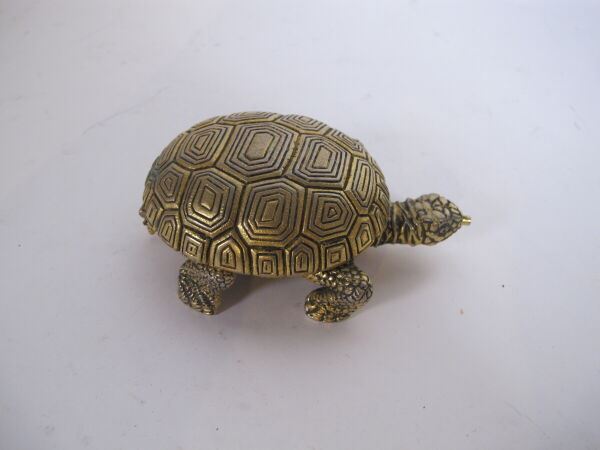 LANCEL Reveil de table en métal doré figurant une tortue, carapace formant couvercle et ouvrant par un bouton poussoir situé sur le bec, mouvement mécanique.100100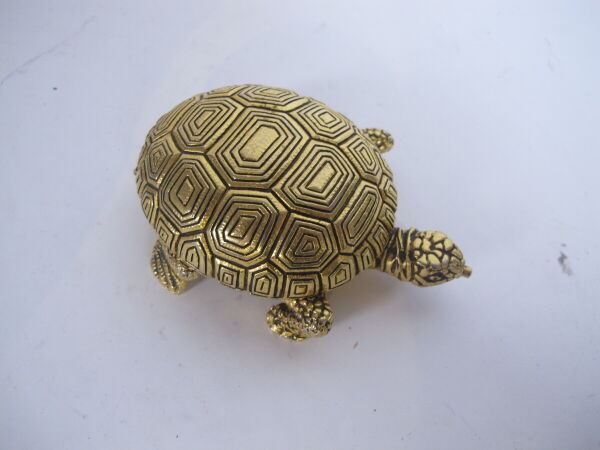 LANCEL Reveil de table en métal doré figurant une tortue, carapace formant couvercle et ouvrant par un bouton poussoir situé sur le bec, mouvement mécanique.120101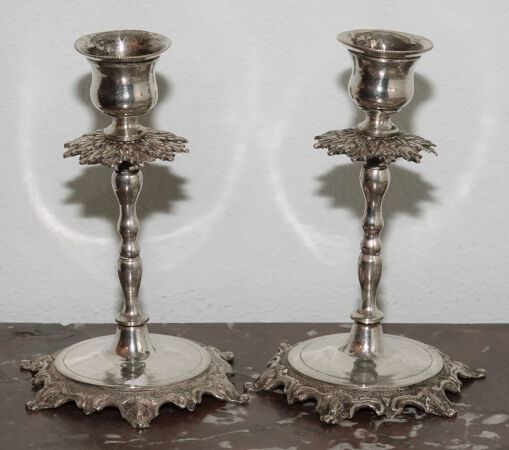 Paire de petits bougeoirs en argent (800/1000) à décor feuillagé, la base déchiquetéePoids : 180 g   Haut. 11,5 cm120102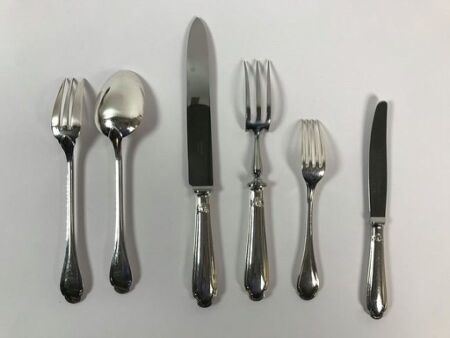 CHRISTOFLEPartie de ménagère pour huit personnes en métal argenté comprenant - 8 grands fourchettes et couteaux de tables, et couverts de service- 8 couverts à poissons et couverts de service- 8 fourchettes à dessert, 8 cuillers à café, 8 couteaux à desserts Très bon état220103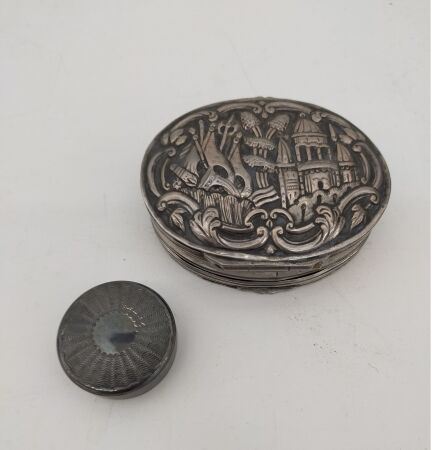 Boite ovale en argent à décor repossé de d'architecture et de trophées à double fond et un pilulierPoids : 150 gr80104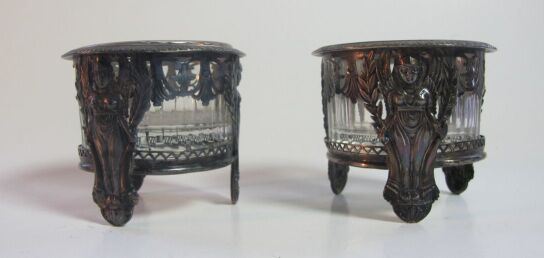 Deux salerons, monture en argent à décor d'athéniennes ailées, doublure en verre blancPoinçons vieillard et Minerve Poids : 120,7 g (les verres peut-etre rapportés)70105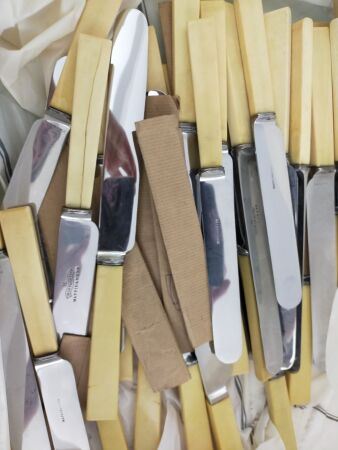 Lot de couteaux en ivoirine (fentes)70106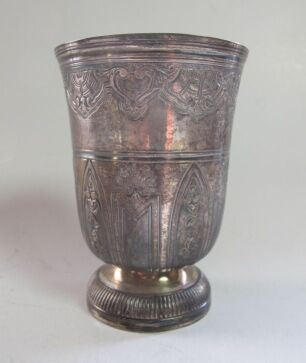 Timbale sur piédouche en argent ciselé à décor de style RégencePoids : 121g 120107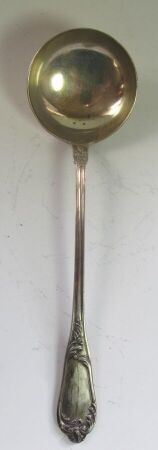 Louche en argent, décor rocaille, néo Louis XVPoids : 248g90108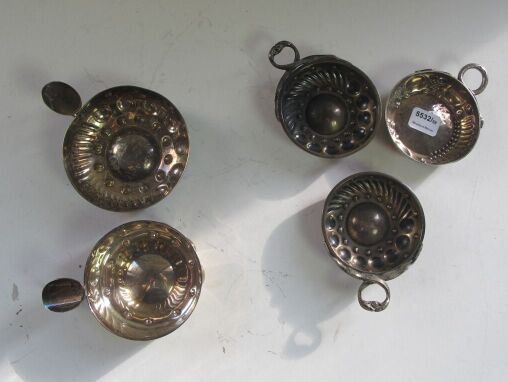 Trois tastevins en argent, l'une marquée BRUNEL SANTENAY On joint : deux tastevins en métal80109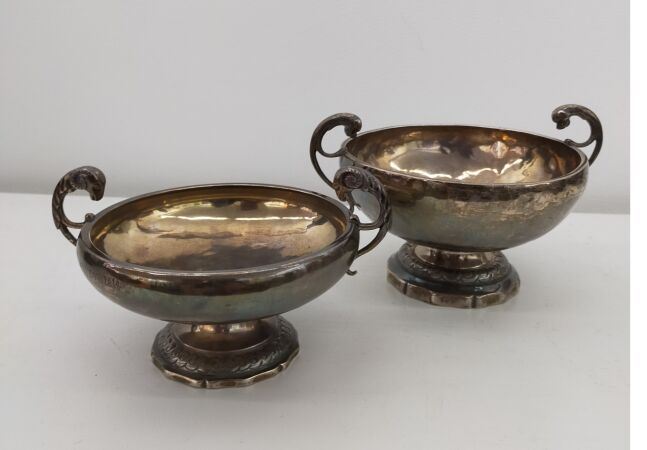 Deux coupelles de mariage en argent sur piédouche, à ansesPoids : 400 gr200110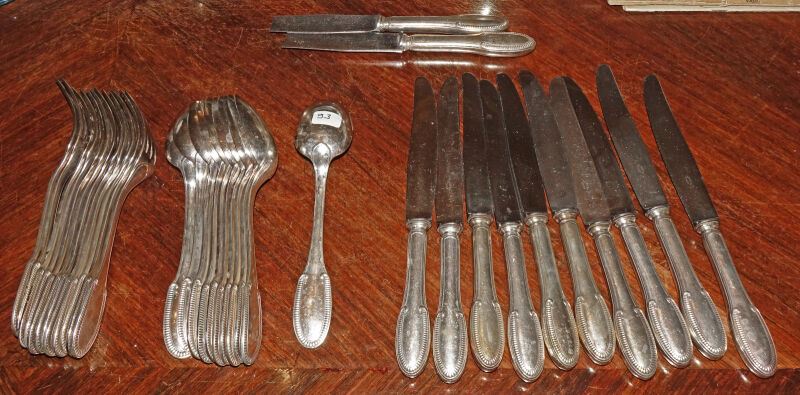 Partie de ménagère de couverts en métal argenté à décor de palmette godronnée, comprenant : 12 cuillers et 12 fourchettes de table, 10 grands couteaux (+ 2 accidentés), une louche et un couvert à saladeOrfèvre : ERCUIS100111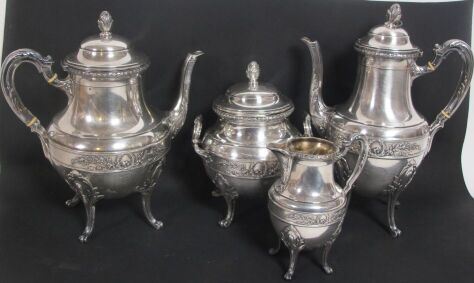 Un service à thé café en argent, 4 pièces, style Louis XVIPoids : 2550 gr1150112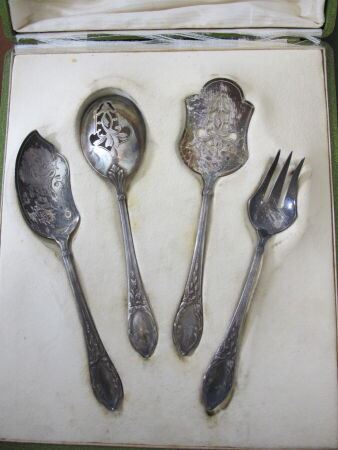 Couverts à Hors d'Oeuvres en argentPoids : 112.82 gr50113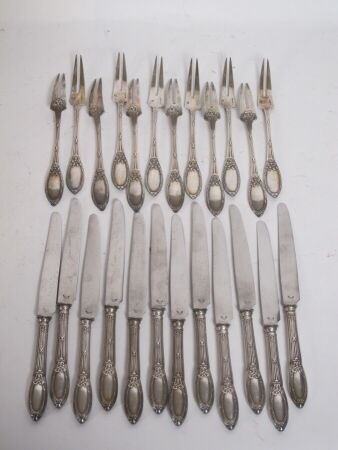 BOULENGERPartie de ménagère modèle Marie-Antoinette comprenant : - 12 grands couverts en argent, poids : 1972.08 gr- Un couvert à découper, manche en argent fourré,  poids brut : 224.19 gr- 12 couverts à entremet en métal argenté- 12 couverts à fruit en métal argenté- 12 couverts à poisson en métal argenté- 12 fourchettes à dessert en métal argenté880114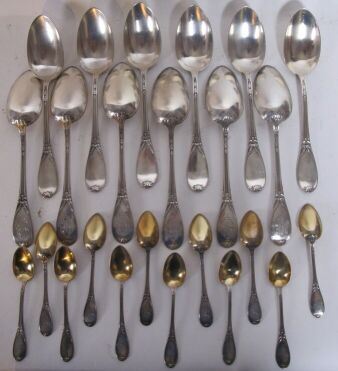 Partie de ménagère en argent, chiffrée, comprenant : -12  grandscouverts-12 cuillères à café en argent et vermeilPoids : 2150 gr900115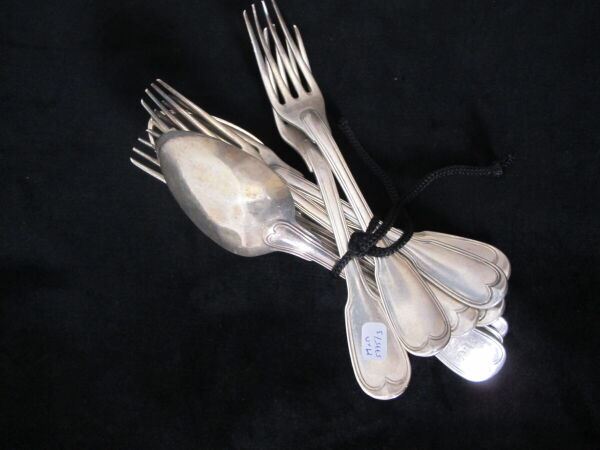 Cinq couverts en argent et une fourchette en argent, modèle filet, certains chiffrés(bosses)Poids : 973.55 gr450116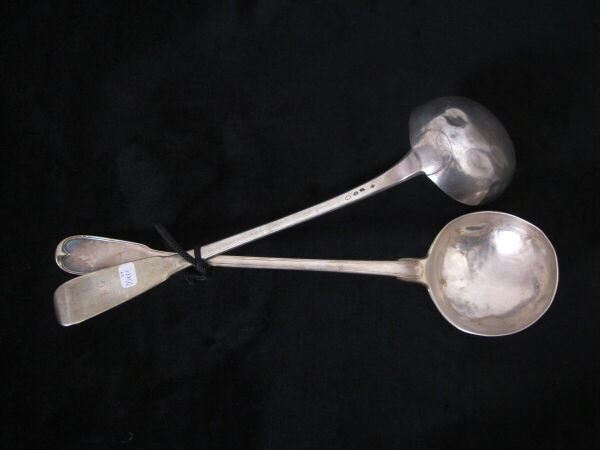 Deux louches en argent, l'une XVIIIème, l'autre début XIXème(bosses)Poids : 450 gr200117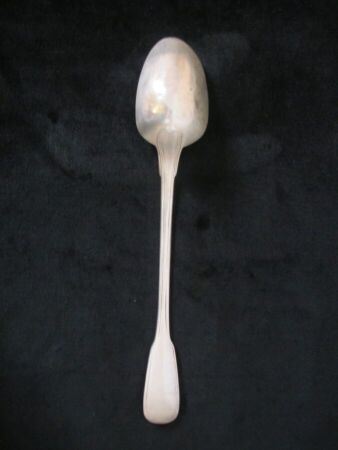 Une cuillère à ragout en argent, début XIXème(usures)Poids : 161.78 gr180118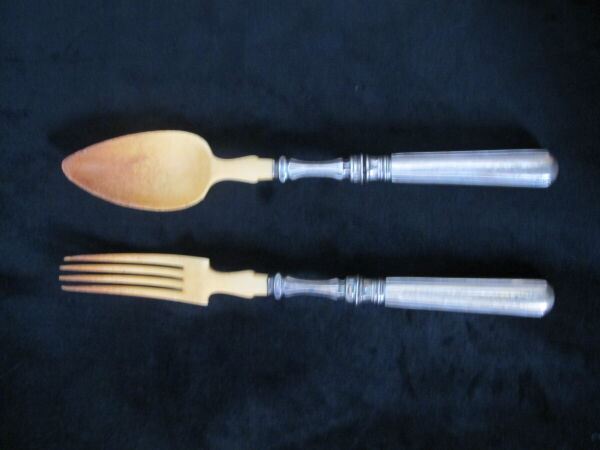 Lot de couverts : Deux paires de couverts à salade en argent fourré, et ivoire ; et une cuilllère à crème en argent fourréOn joint : un couvert de baptême en métal argenté Poids brut : 427.34 gr80119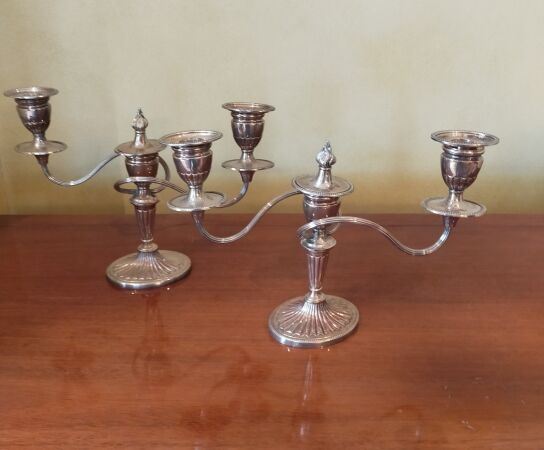 Paire de candélabres à trois bras de lumières en métal argentéH : 23 cm50120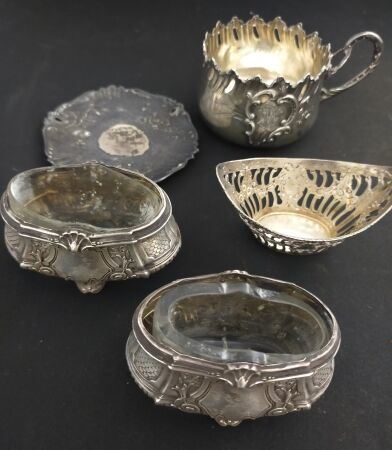 Lot en argent comprenant : une tasse, une soustasse, une paire de salerons, un saleron en argent poids brut : 227 grOn y joint un sercive à poisson manche fouréé argent poids brut : 271 grOn y joint un flambeau en métal argenté70121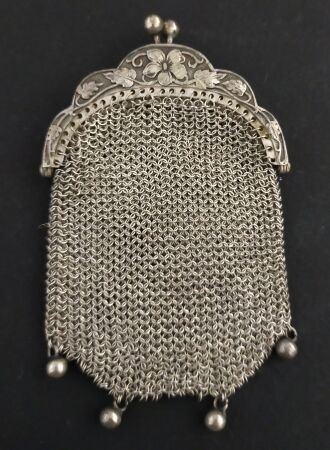 Porte monnaie en maille en argent Poids : 33.70 grOn y joint une broche fantaisie40122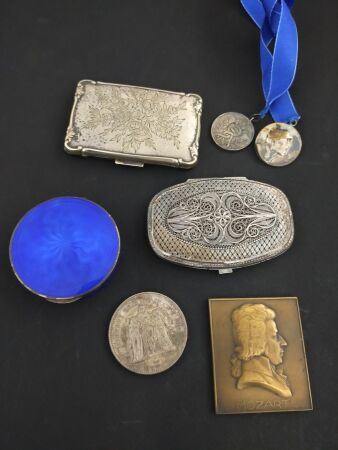 Lot comprenant : deux porte cigarettes en métal, boite émaillée, médaille ne bronze, une pièce de 50FF argent, et deux médailles aregntPoids : 16 gr40123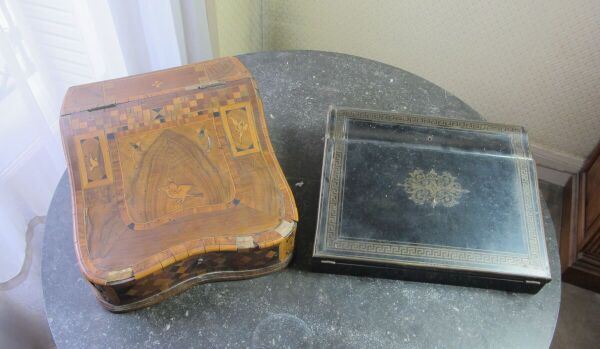 Deux écritoiresL'un en marqueterie ; l'autre en placage de bois noirci et marqueterie de laiton, Napoléon III(accidents et manques)110124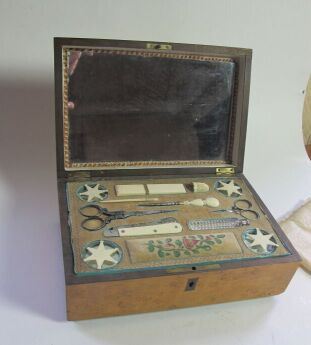 Nécessaire de voyage en ivoire dans un coffret en loupe, avec cartouche en nacre, marqué Amélie Fin XIXè siècleHaut. : 7,5 cm ; Larg. : 19 cm ; Prof. : 14,3 cm (complet, petits accidents au galon)420125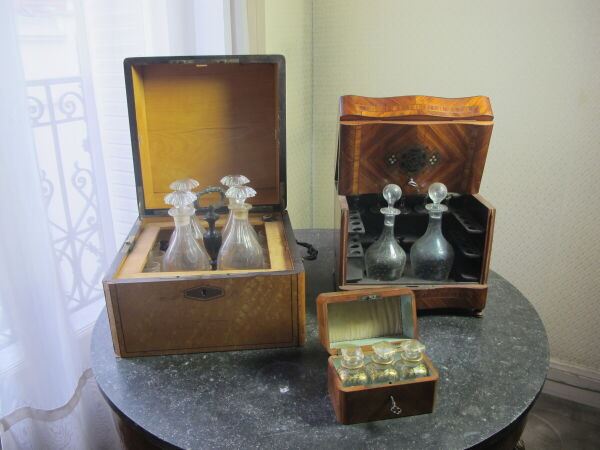 Deux caves à liqueur, l'une en placage de loupe d'orme ; l'autre en placage de bois de rose, marquetée en frisage (incomplètes ; acccidents et manques) On joint : un petit coffret à parfum230126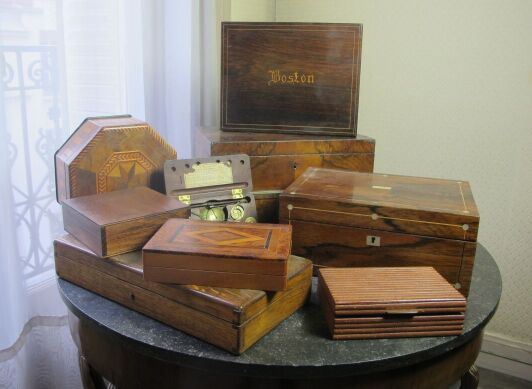 Boites en placage et marqueterie ; et un trébuchet(petits accidents)210127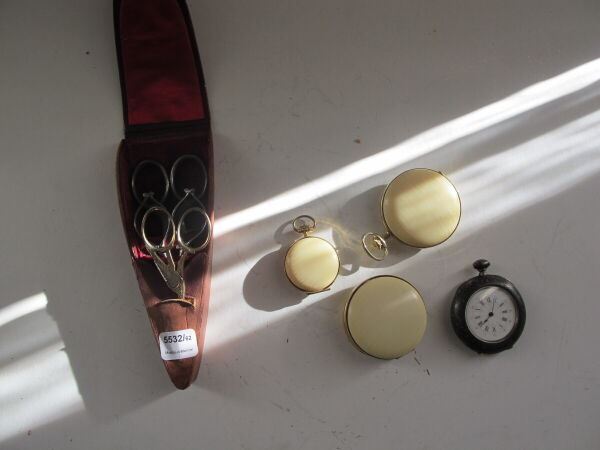 Dans un étui en cuir, trois paires de ciseaux dont une paire de ciseaux de naissance On joint : une montre à gousset et trois petites boites en imitation ivoire50128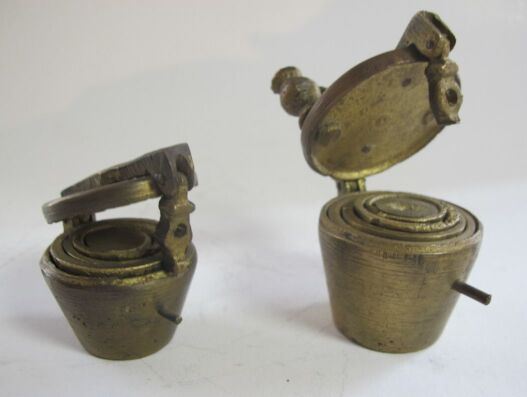 Deux piles de poids dans le genre Nuremberg30129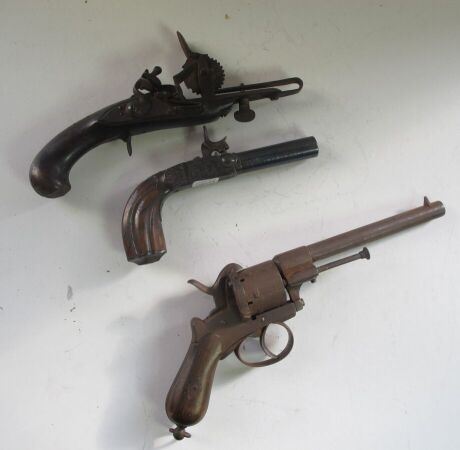 Un élément de pistolet(accidents et manques)On joint : un petit pistolet et un revolver oxydé270130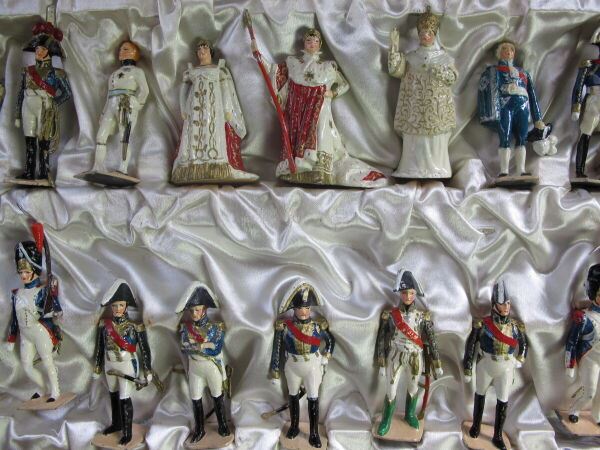 Dans un coffret, lot de figurines, soldats de plomb"La cérémonie du sacre" Manufacture historique de soldats de plomb(manque une figurine ; accidents et manques)1950131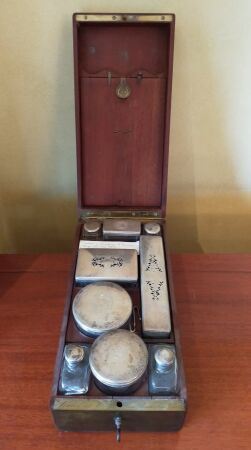 Trousse de campagneVEDEL&CIEFlaçons en cristal monture argentPoids : 230 g250132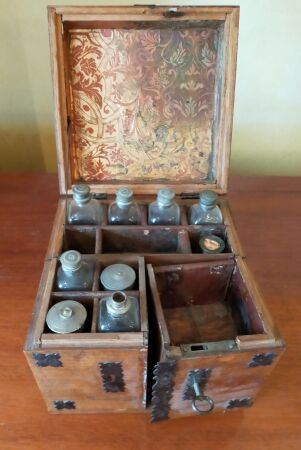 Coffret d'apothicaire de voyageH : 17 cm450133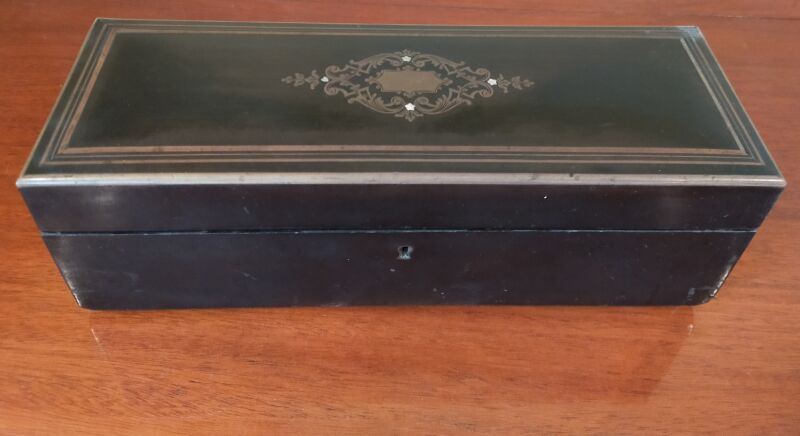 Boite à gants Napoléon III50134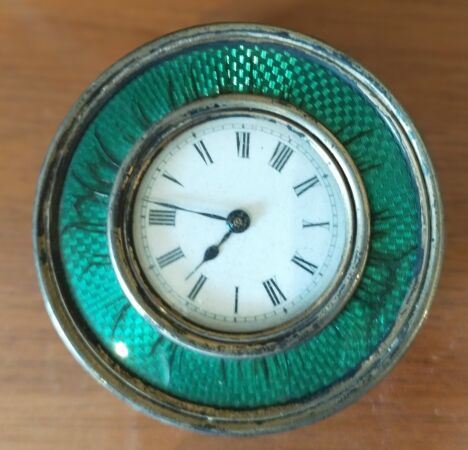 Pendulette de voyage, dans le gout de Fabergé70135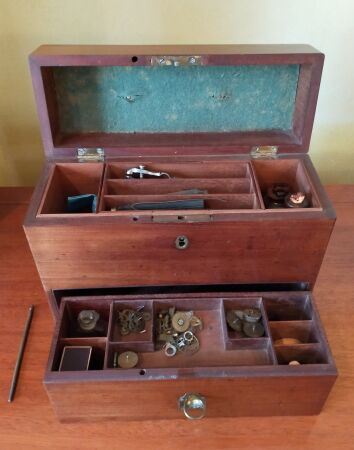 Nécessaire d'horloger XIXH : 22 cm130136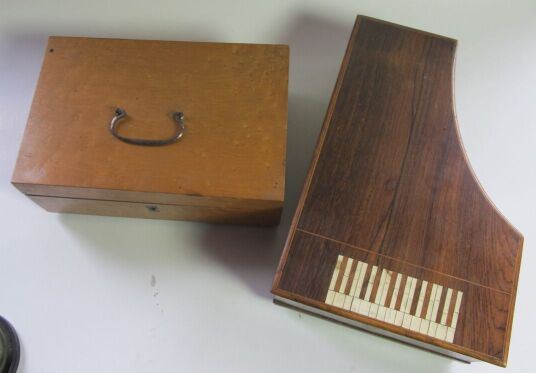 Nécessaire à couture en os, dans un coffret en loupe de forme rectangulaire Haut. : 9 cm ; Larg. : 24 cm ; Prof. : 16 cm (complet)On joint : un nécessaire à couture en palissandre en forme de piano (incomplet)650137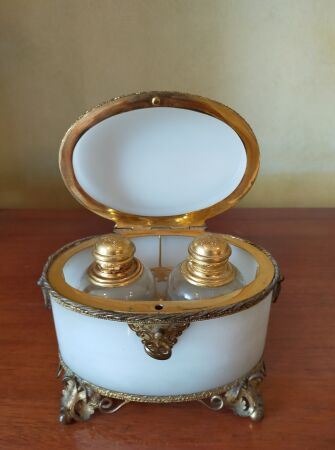 Une boite en forme de coffret comprenant deux flacons, époque  Charles X380138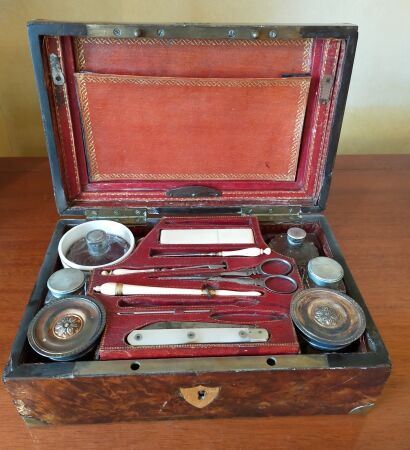 Nécessaire de toilette de voyage380139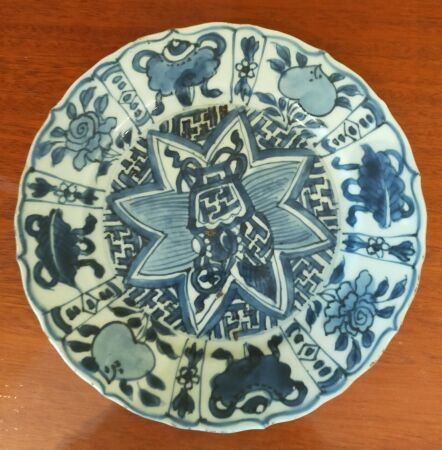 CHINE cinq assiettes ne porcelaine à décor blanc bleu90140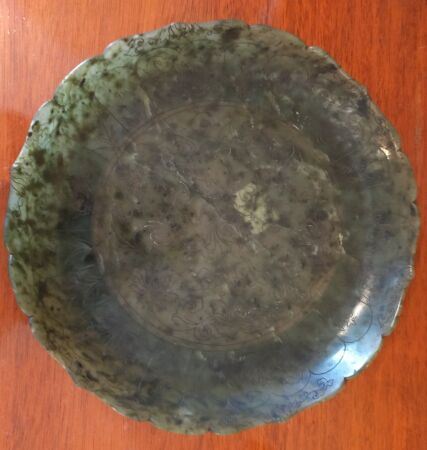 Asiette en pierre dure verte et sujet cheval en pierre dure vertesDiam. : 18 cm (accidents et restaurations) 160141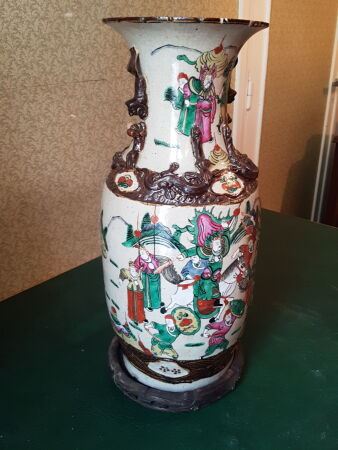 Un vase en porcelaine de Nankin à décor chinois; accidentsHaut. : 49 cm50142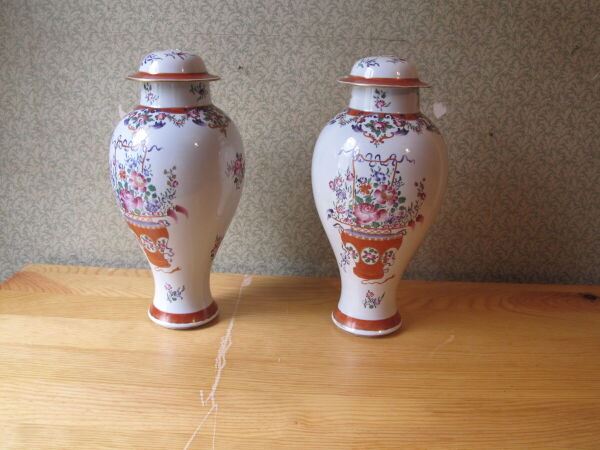 Paire de vases en porcelaine de Chine, style Compagnie des Indes, couvercle accidentéHaut. : 38 cmRegroupé142,100006103516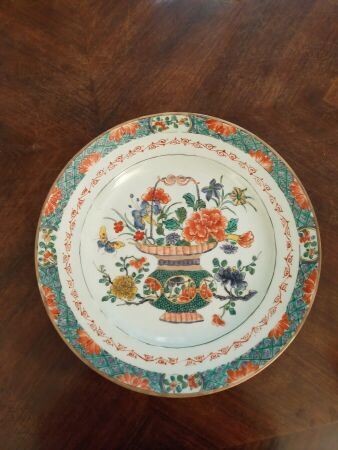 MANUFACTURE DE SAMSONPLAT rond décoré dans le goût de la Chine dans le style des émaux de la famille verte d'un panier fleuri.Fin du XIXe siècle (usures d’or).Diam. 34 cm50143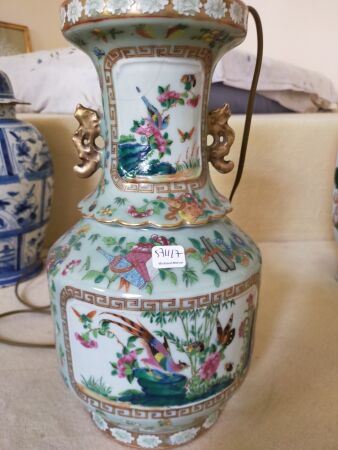 CANTONPotiche en porcelaine montée en lampeH : 34 cm (accident)30144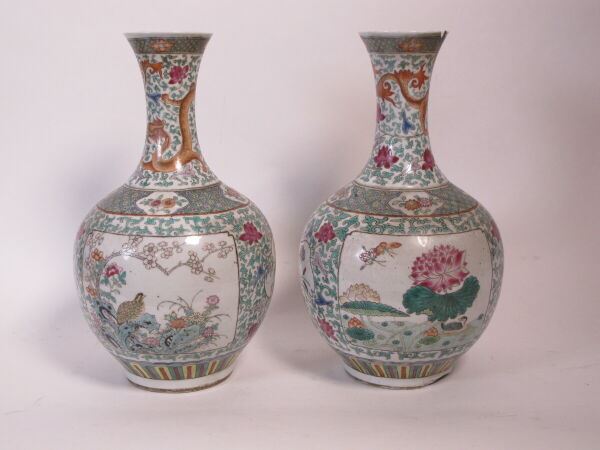 Paire de vases balustres en porcelaine de Chine à décor floral. Accidents et manques. Chine. Haut 34,5 cmRegroupé145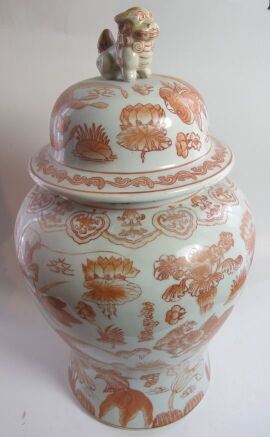 CHINEVase balustre en porcelaine à décor rouge de fer de poissonsMarqué Haut. : 36,5 cm ; Diam. : 28,5 cm (panse)180146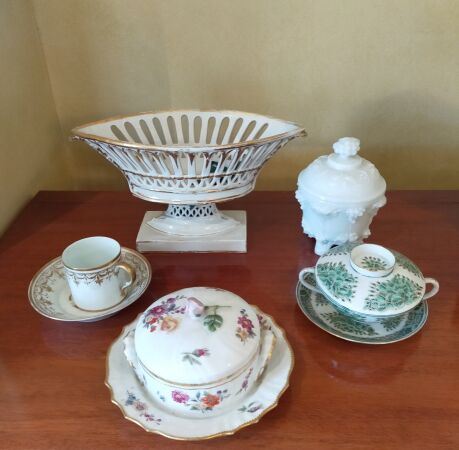 Lot en porcelaine comprenant : coupe ajourée, deux bouillons couverts, une tasse et soustasse et une boite en opaline90147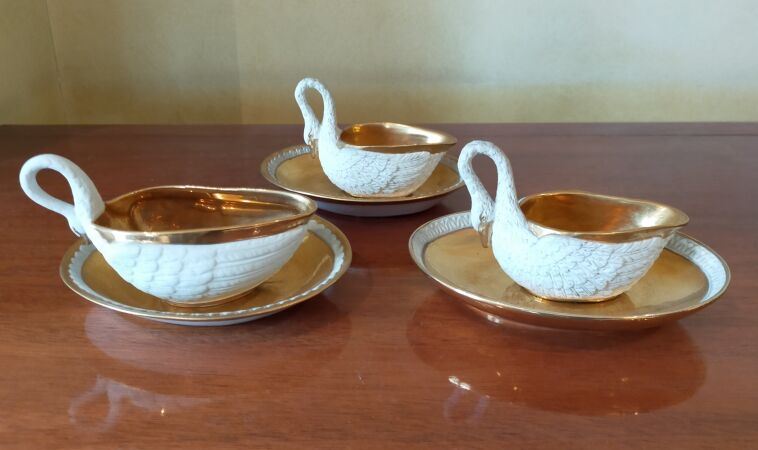 SEVRESTrois tasse et sous tasses en forme de cygne en biscuit et or600148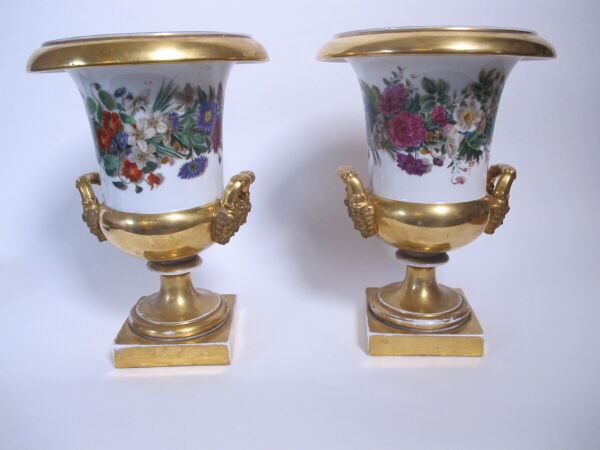 Paire de vases Médicis en porcelaine de Paris à décor polychrome floral et doré (usures)380149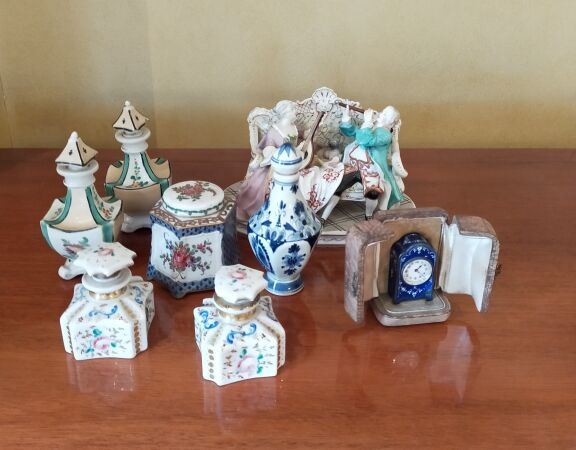 Lot comprenant : des flaçons, un encrier, un groupe en porcelaine et une pendulette émaillé100150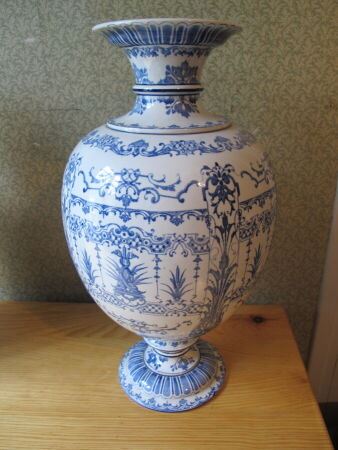 Gien, vase sur péidouche en céramique bleu et blancHaut. : 50 cm120151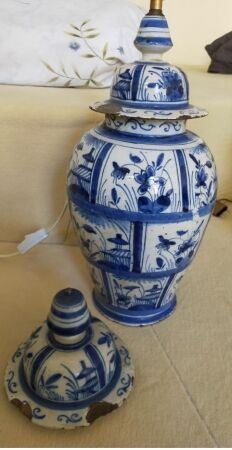 DELFTPotiche en faïence montée en lampe(couverte, couvercle à part)H : 40 cm40152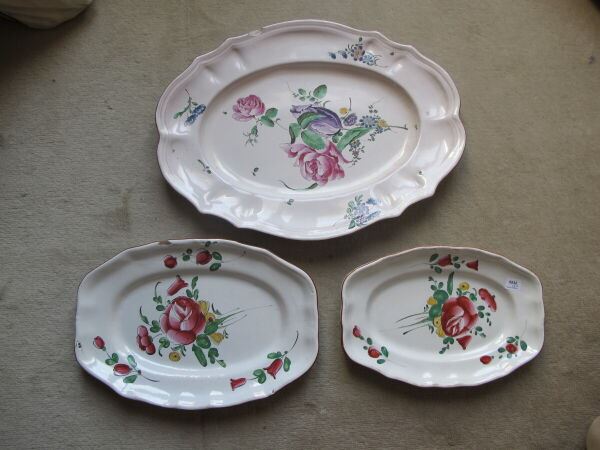 LUNEVILLE Trois plats en faïence à décor floral Long.  : 43,5 cm (du plus grand)(éclats)30154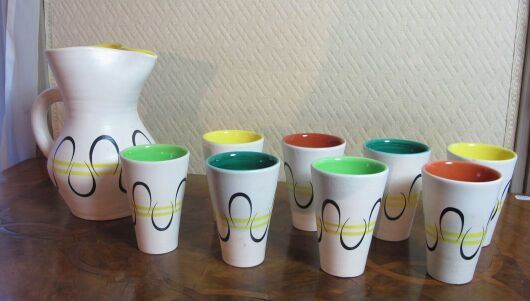 VALLAURIS Sept gobelets et un pichet en faïence polychrome, années 70/8060154,199996948242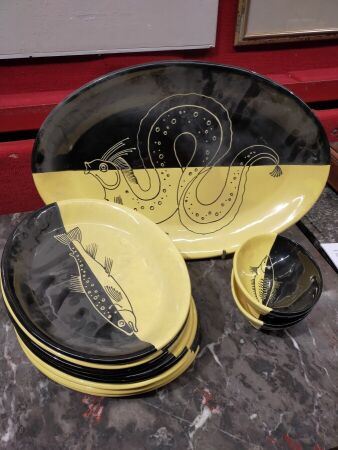 Masse frères Desvres d'après StefaniService à poisson en céramique noire et jaune comprenant un grand plat ovale, 8 assiettes ovales et deux ramequins50155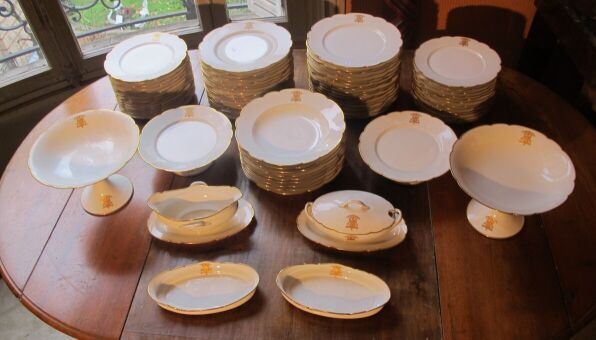 Partie de service de table en porcelaine de Limoges de forme chantournée, filet or, chiffrée aux armes de la famille De Lachèze-Murel - Trente-cinq assiettes - Vingt-sept assiettes à dessert- Neuf assiettes creuses- Quatre coupes sur piédouche - Deux saucières dont une couverte - Deux ramequins (bon état général, quelques ébréchures)350156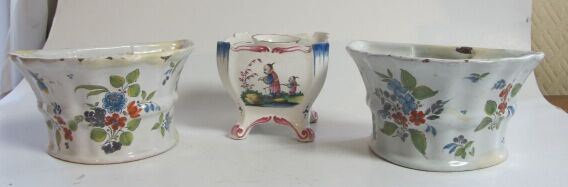 Trois pique-fleurs en faïence régionale(accidents et restaurations)70157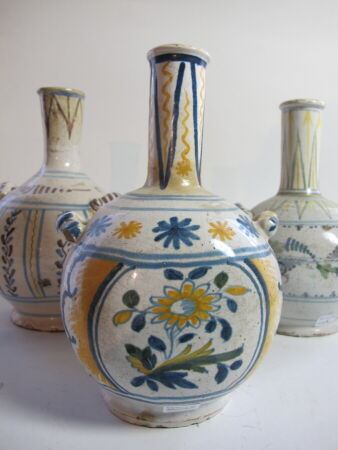 NEVERS ou AUXERROIS Quatre gourdes à décor polychrome floral en faïence et deux vases globulaires à haut col en faïenceFin XVIII début XIXe siècleOn joint : ESPAGNE TALAVERA Pichet à décor polychrome floral avec chien en faïenceXIXe siècle100158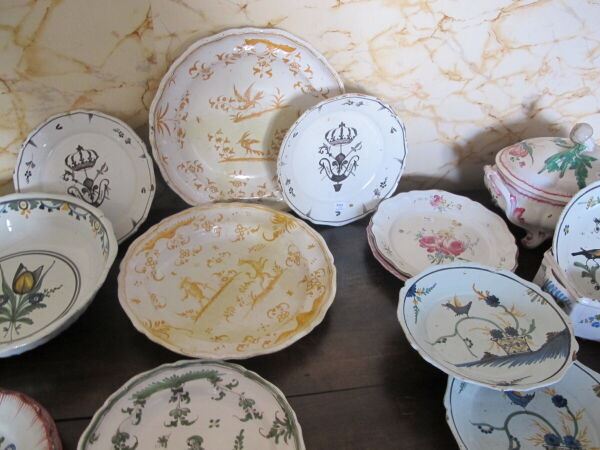 Lot d'assiettes et plats en faïence régionale(divers accidents et restaurations)380159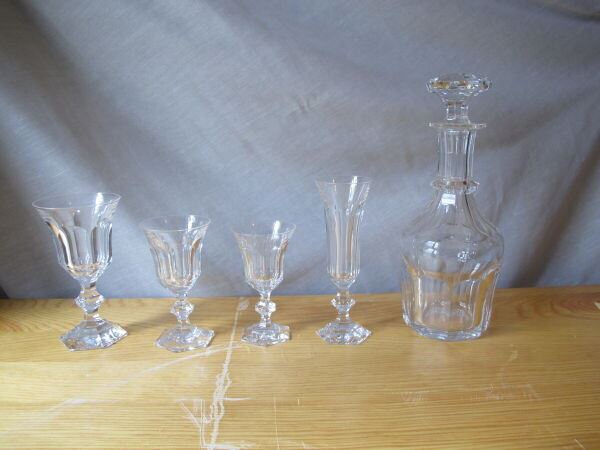 VAL SAINT LAMBERT Partie de service de verres en cristal, comprenant 11 verre à eau, one verres à vin rouge, onze verres à vin blanc et onze fultes. ON JOINT Une carafe en cistal de Val de Saint Lambert(quelques accidents)300161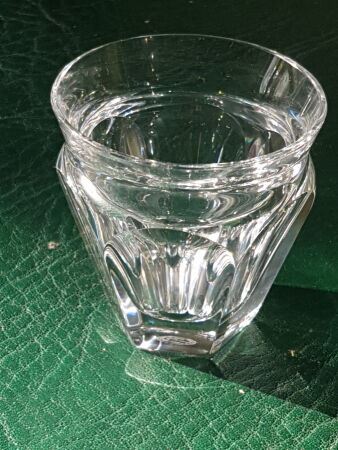 BACCARATEnsemble de verres à liqueur, modèle Harcourthauteur: 6.5 cm300162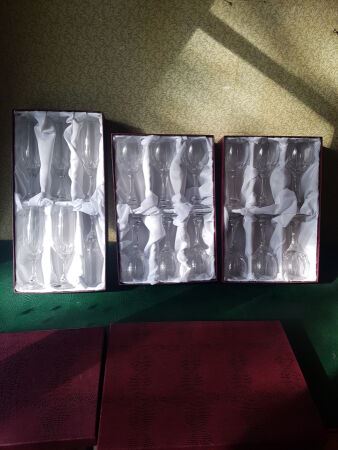 Cistallerie de Lemberg, dix huit verres en cristal. ON JOINT une carafe en cristal de Lemberg150163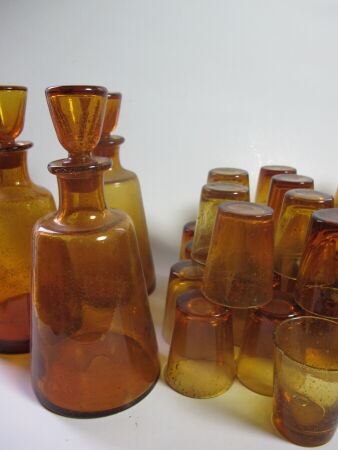 Partie de service de verres jaunes, forme gobelet, de style Biot- Trois carafes ou décanteurs - Vingt petits verres - Vingt-deux grands verres (certains ébréchés)100164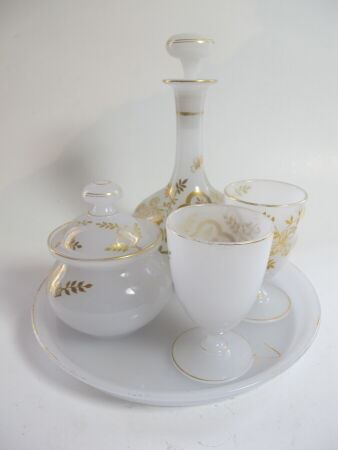 Verre d'eau en verre opalin à décor doré d'oiseau30164,100006103516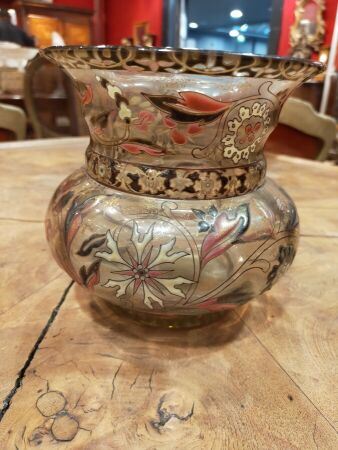 Emile GALLE (1841-1904)Vase à panse ovoïde en verre fumé à décor émaillé polychrome de fleurs dans le goût persan.Signé sous la base E. Gallé Nancy déposé.Haut. 14,5 cm   Diam. du col. 14,5 cm3500165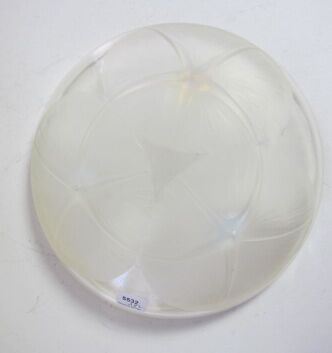 LALIQUE France Coupe en verre moulé pressé tripode à décor de nénuphars, marquée L. Lalique France, n°383220166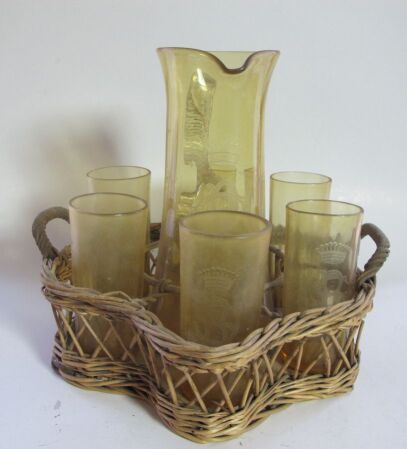 Serive à orangeade en verre, un broc et six gobelets chiffrés aux armes De Lachèze-Murel surmontées d'une couronne comtale100166,199996948242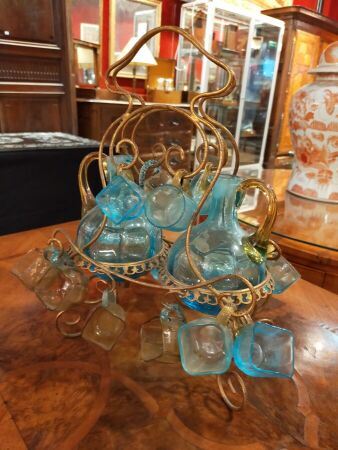 Cave à liqueur, monture en laiton doré60167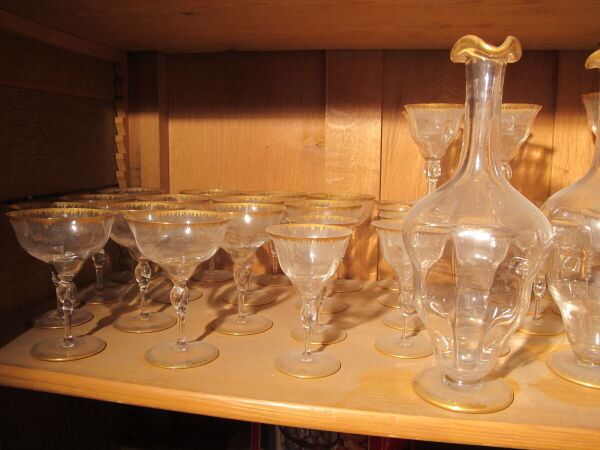 Partie de service de verres sur piédouche, filet or à liseret ; carafe et décanteurs- Douze verres à eau - Vingt verres à vin rouge- Dix-sept verres à vin blanc- Treize coupes- Sept décanteurs avec leurs bouchons (quelques accidends)350168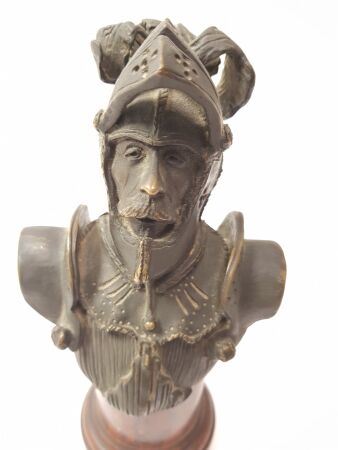 Ecole française du début du XIXe siècle. Saint André. " Du Guesclin "Bronze patiné, sur socle rond en marbre griotte. Ht : 24 cm. B.E. 90169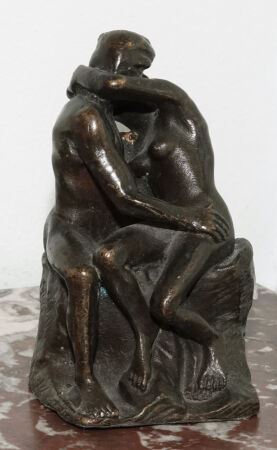 D'après Auguste RODINLe baiserReproduction en bronze.Haut. 12,5 cm40170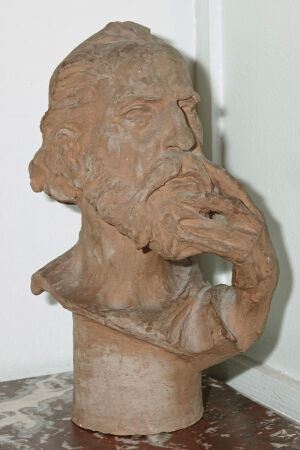 Artiste arménien 1950Vieillard barbuTête en terre cuite patinée, signée en arménien et datée à l'encre juin 1950.Haut. 25,5 cm120171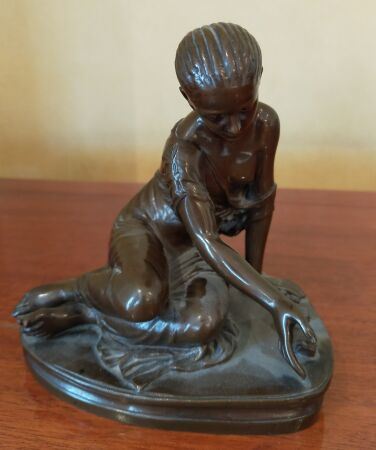 FemmeBronze à patine de bruneFonte barbedienneH : 17 cm150172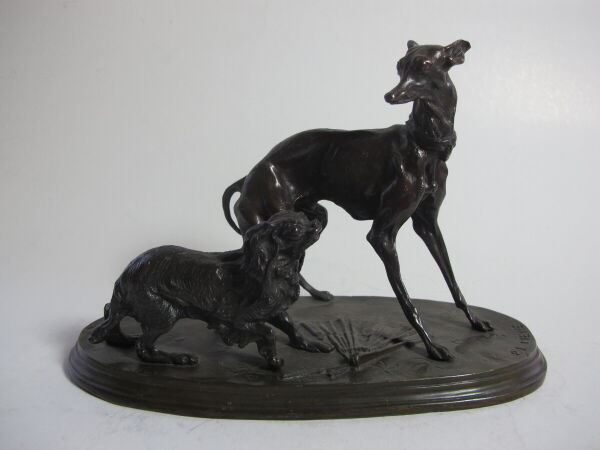 MENE Pierre-Jules (1810-1879) (d'après)Levrette et King CharlesBronze, signé sur la terrasse Haut. : 16 cm ; Long. : 22,5 cm ; Larg. : 11,5 cm280173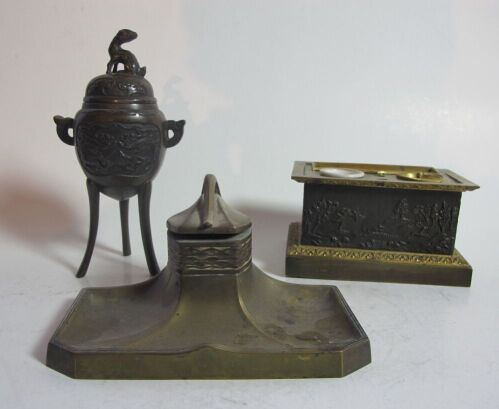 Petit brûle parfum en bronze Chine, Moderne On joint : deux encriers70174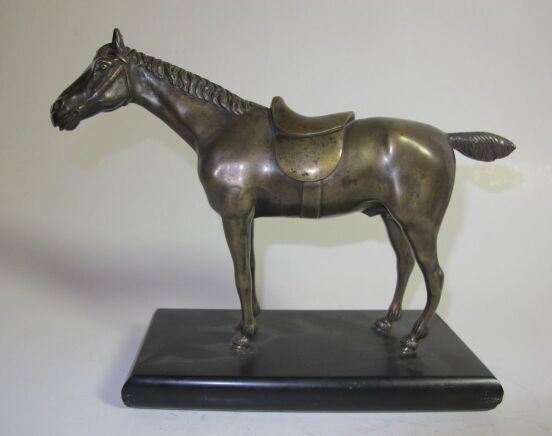 Ecole anglaise Cheval selléBronze patiné Haut. : 19,5 cm ; Long. : 24,5 cm ; Larg. : 9,5 cm120175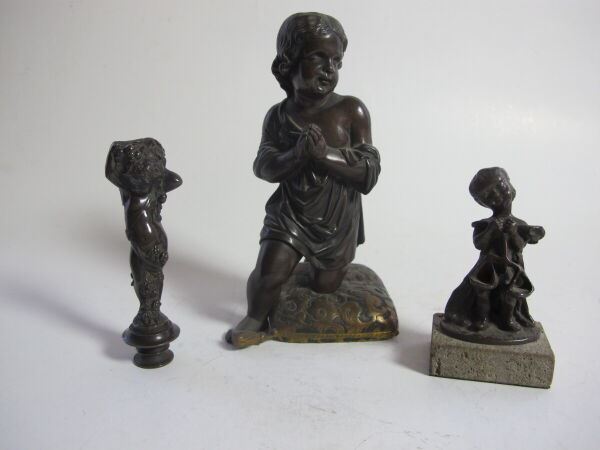 Cachet en bronze, putti vendangeur On joint : un putti allégorie de la justice Enfant à la prièreBronze Haut. : 17,5 cm150176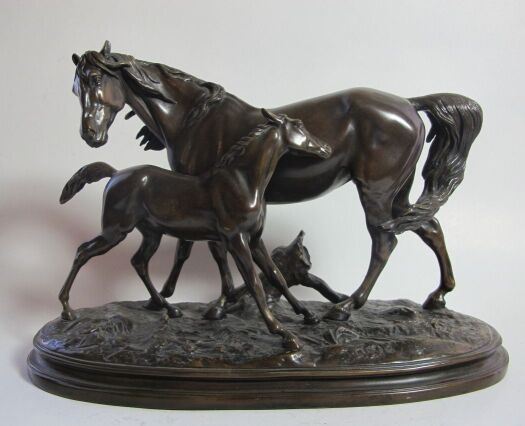 DELABRIERRE Paul-Edouard (1829-1912)Jument et son poulain Bronze patiné, signé sur la terrasse Haut. : 24 cm ; Long. : 35,5 cm ; Larg. : 17 cm1200177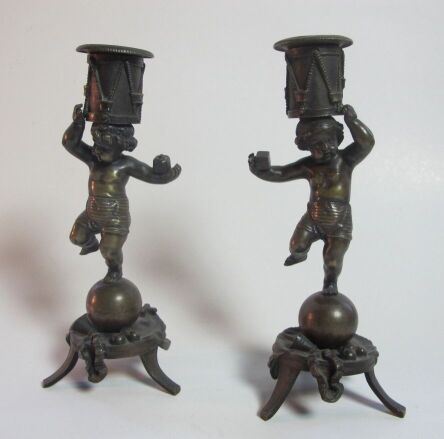 Paire de flambeaux aux amours soutenant un tambour, bronze patiné Haut. : 21 cm180178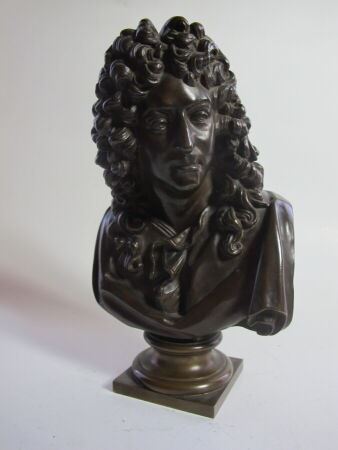 Racine Buste en bronze patiné sur piédoucheBARBEDIENNE fondeur, procédé de réduction mécanique COLAS Haut. : 29 cm300179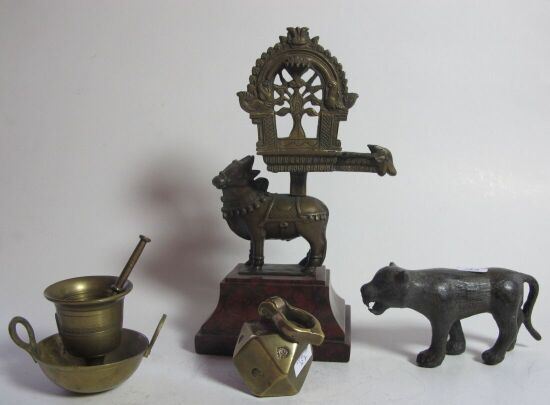 INDETaureau sacré Bronze votif Haut. : 25,5 cm On joint : une panthère en fonte, un poids et deux coupes40180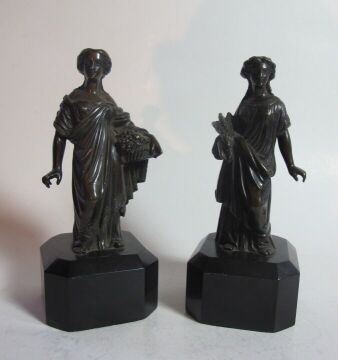 Deux sujets en bronzeAllégorie de l'été et de l'automne Haut. : 21 cm ; Haut. : 21,5 cm180181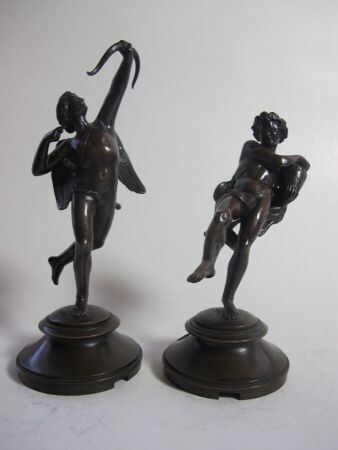 Cupidon Bronze patinéHaut. : 19 cm Faune du cortège dionysiaque Bronze patiné Haut. : 15,2 cm160182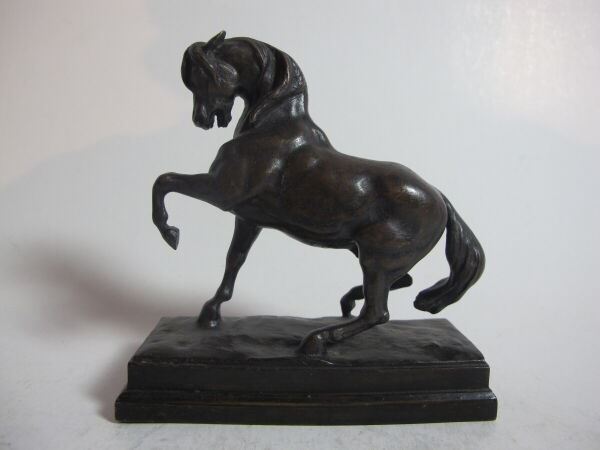 BARYE Antoine-Louis (1795-1875) (d'après)Cheval turcBronze patinéHaut. : 13,5 cm400183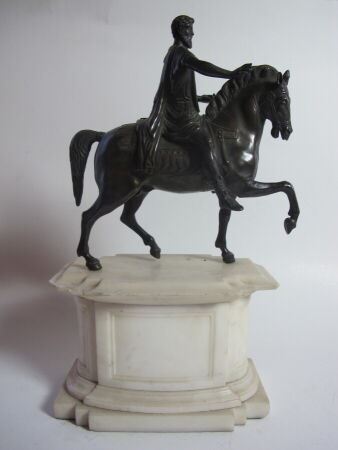 Marc Aurèle, statut equestre Bronze sur socle en marbre Haut. : 30,7 cm ; Long. : 21 cm ; Larg. : 13 cm1400184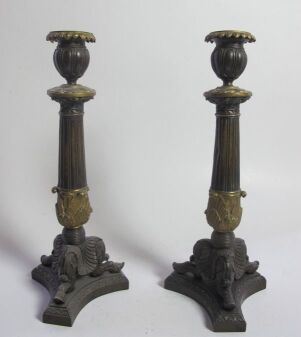 Une paire de flambeaux en bronze patinéEpoque Restauration Haut. : 31 cm150185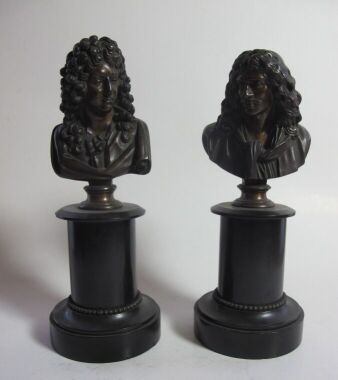 Molière et RacineDeux bustes en bronze sur piédouche Haut. : 26,5 cm400186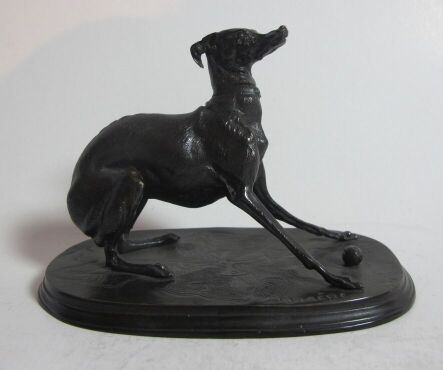 MENE Pierre-Jules (1810-1879) (d'après)Levrette à la balleBronzeHaut. : 9,5 cm ; Long. : 15 cm ; Larg. : 9,5 cm200187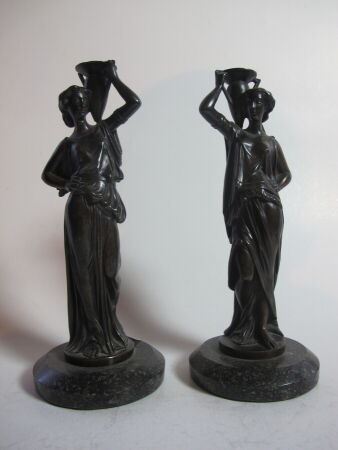 Deux vestales Bronze Haut. : 24 cm250188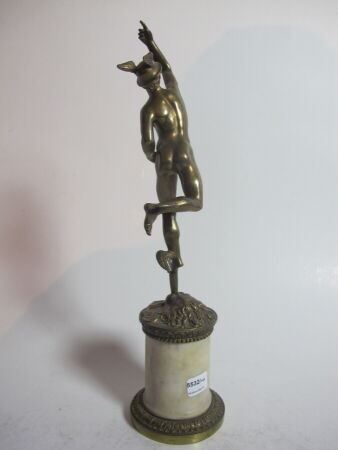 Mercure ailé Bronze d'après GiambolognaHaut. : 33 cm120189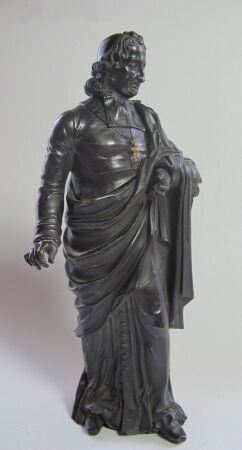 Ecole française du XIXe siècle Portrait de prélat ou présumé de Fénelon Bronze à patine brune(en deux parties) Haut. : 35,4 cm280190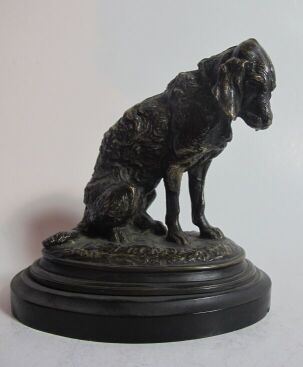 FREMIET Emannuel (1824-1910) (d'après) Chien de chasse BronzeHaut. : 18 cm380191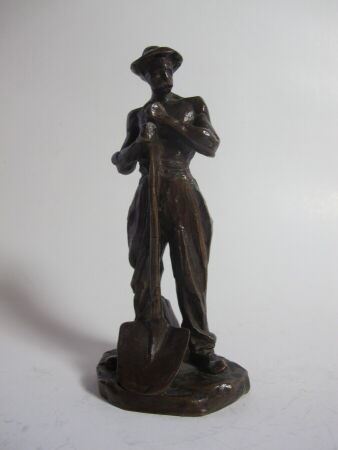 DALOU Jules (1838-1902)Ouvrier à la pelle Bronze patiné, signé sur la terrasseFonte Susse frèresHaut. : 20 cm750192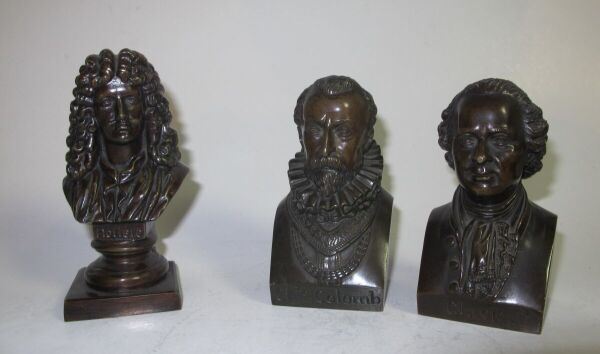 Trois bustes en bronze patiné - Molière, Haut. : 14,5 cm - Colomb, Haut. : 12,5 cm - Gluck d'après Chardigny, portant le cachet du fondeur HYLORIN, Haut. : 13 cm 200193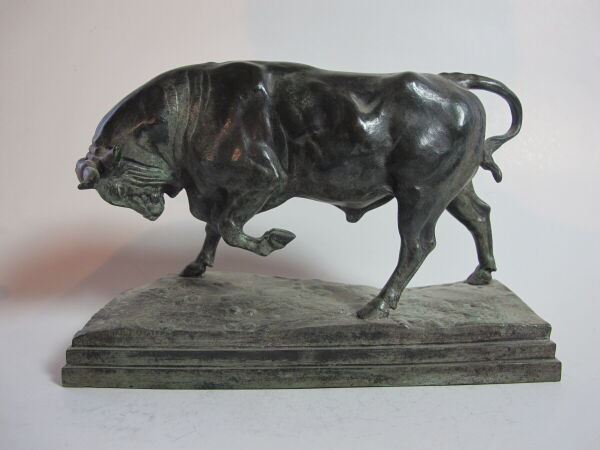 BARYE Antoine-Louis (1795-1875) (d'après)Taureau Bronze à patine verte, signé sur la terrasseHaut. : 19,5 cm ; Long. : 27,5 cm ; Larg. : 10,3 cm1000194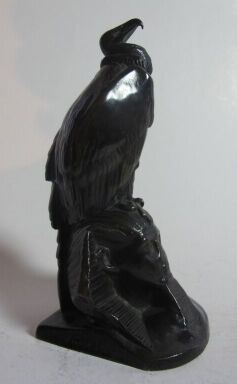 CAIN Auguste (1821-1894) (d'après)VautourBronze patiné, fonte Susse frères, cachet du fondeur Haut. : 16,5 cm200195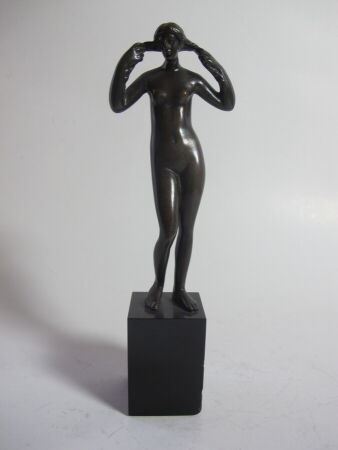 Nu féminin, sujet d'après la RenaissanceBronze Haut. : 24 cm200196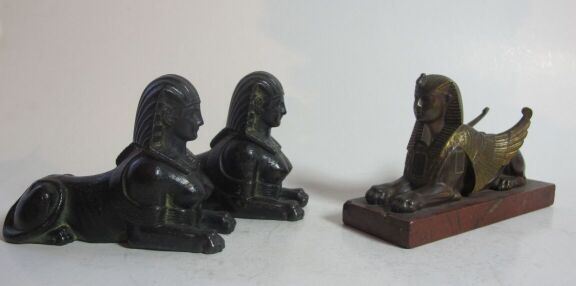 Trois sphinx Fonte et bronze Long. : 16 cm (du plus grand)120197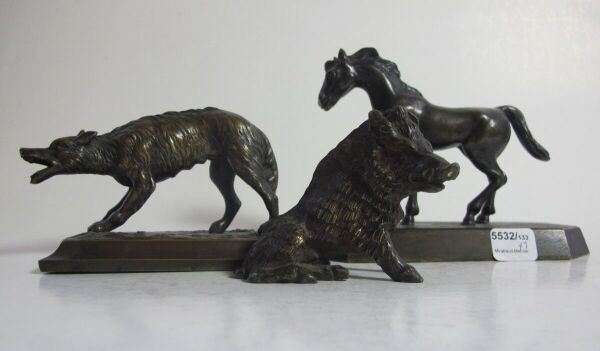 Trois petits sujets en bronzeUn sanlier, un loup et un cheval Bronze140198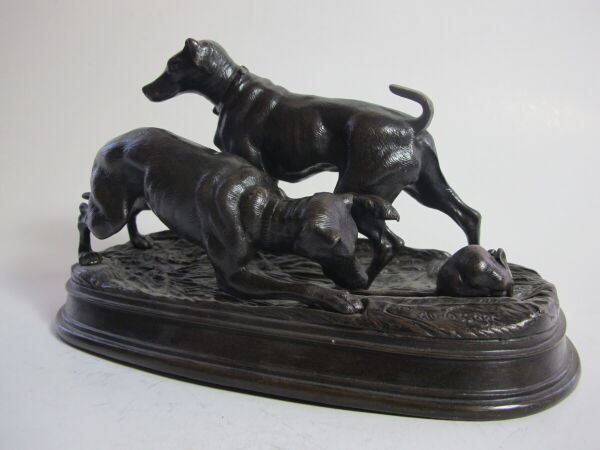 COMTE DU PASSAGE Arthur-Marie Gabriel  (1838-1909) (d'après) Deux chiens au mulot Bronze, signé sur la terrasseHaut. : 15 cm ; Long. : 25,5 cm : Larg. : 13 cm800199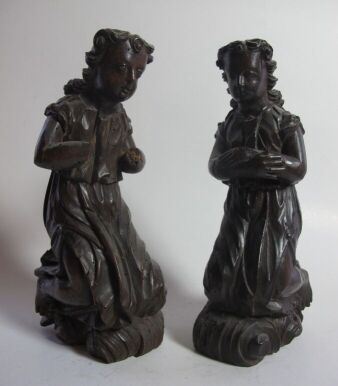 Deux anges en bois XVIIe, XVIIIe siècle Haut. 28,5 cm(manques et accidents)160200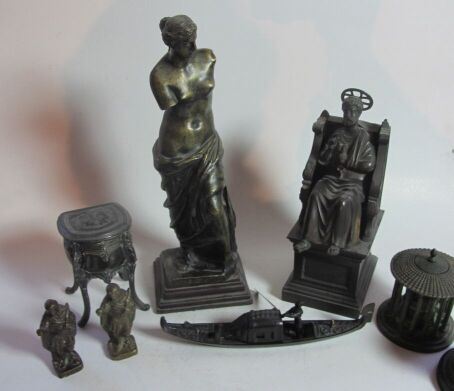 8 BRONZES250201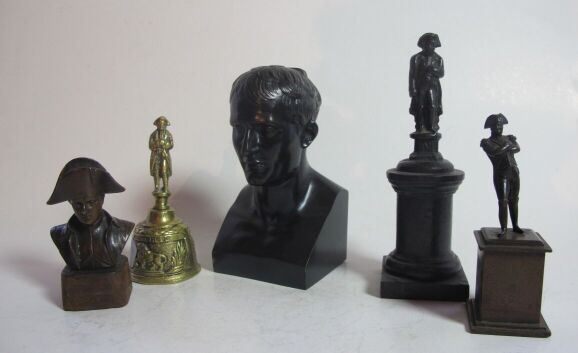 Buste de Napoléon d'après Chaudet, marqué "Cleterman"On joint : une figurine de Napoléon en pieds, une cloche surmontée de Napoléon en pieds et Napoléon sur une colonne600202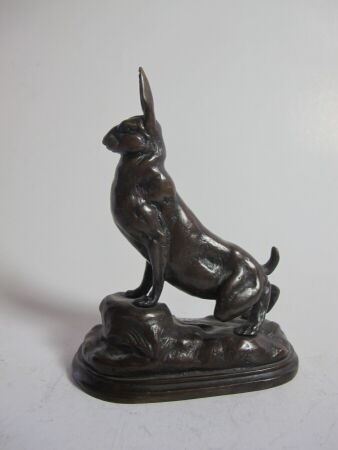 BARYE Antoine-Louis (1795-1875) (d'après)Lièvre Bronze patiné, signé sur la terrasse Haut. : 14,3 cm650203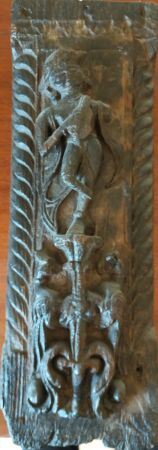 Bas relief en bois 'Personnage'41x14 cm10204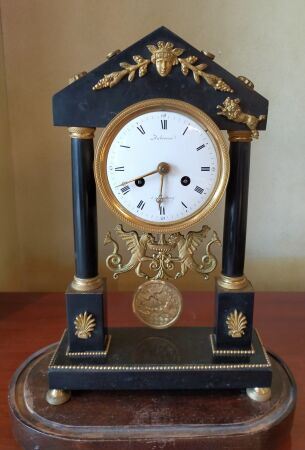 Pendule portique en mabre noir, le cadran émaillé marqué AUBINEAU à Strasbourg, sous globeH : 35 cm220205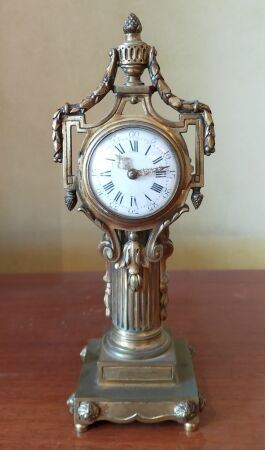 Pendulette colonne style Louis XVIH : 24 cm180206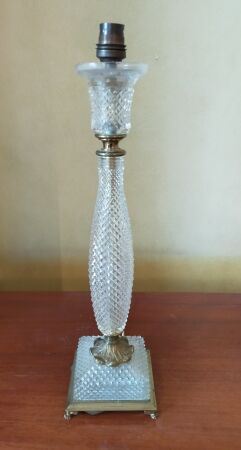 Pied de lampe en verre taille style Charles XH : 38 cm40207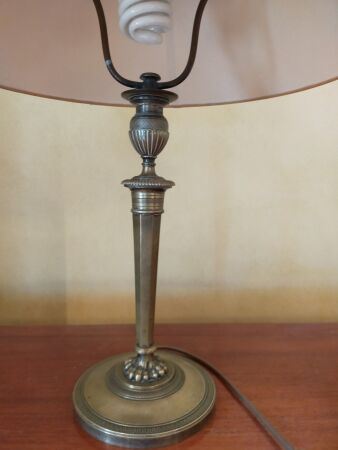 Pied de lampe flambeau en laitonH : 31 cm20208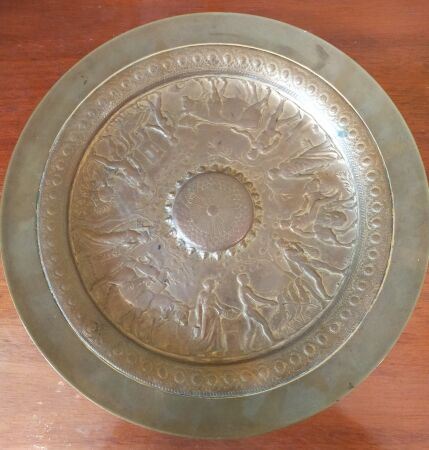 Coupe sur pied en bronze à décor de scènes à l'antiqueDiam. : : 27 cm80209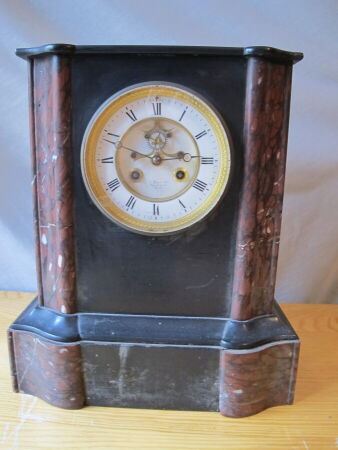 Une pendule borne en mabre10210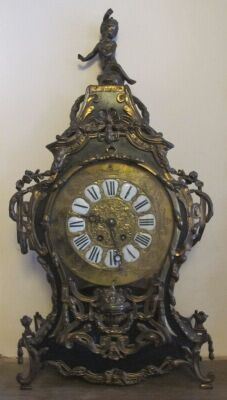 Cartel à poser de style Transition en bois noirci, ornementation en bronze. Epoque Napoléon IIIHauteur 60 cm; . Largeur 80 cm; . Profondeur 15 cm500211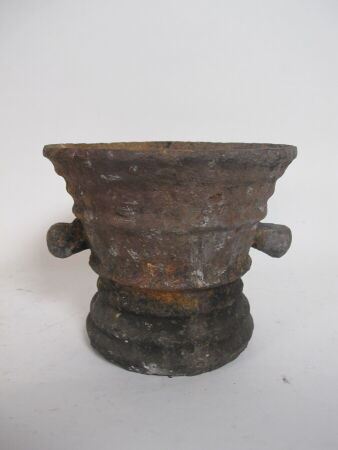 Un mortier en ferHaut : 18 cm10212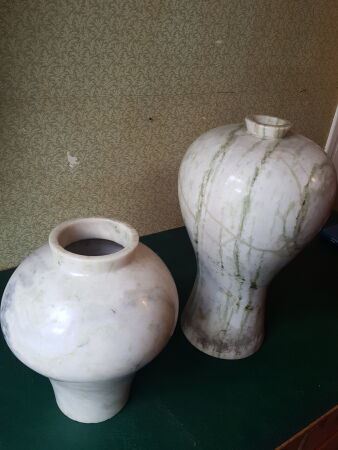 Deux vases en mabre de forme balustreHaut. : 43 et 30 cmRegroupé213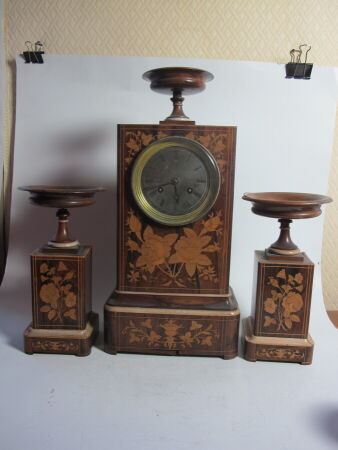 Garniture de cheminée en palissandreTransition époques Charles X et Louis-PhilippeOn joint : un thermomètre300214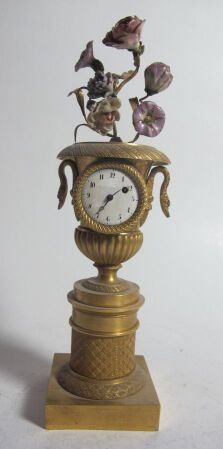 Pendulette avec bouquet de fleurs en porcelaine dans le goût de SèvresEpoque Charles X Haut. : 27 cm850215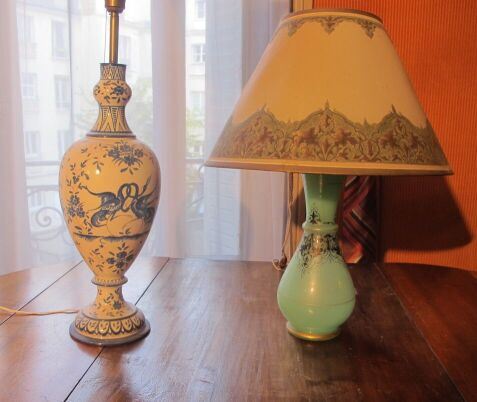 Deux pieds de lampe, l'une en porcelaine blanche à décor bleu d'oiseaux et l'autre en verre opalin vert à décor de filet or Haut. : 50,5 cm l'une ; 35,5 cm l'autre20216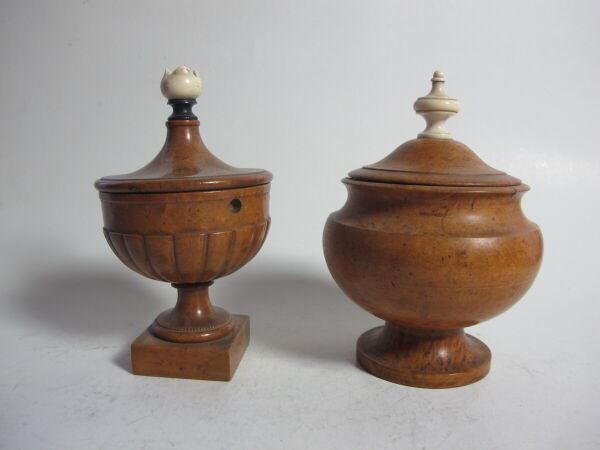 Deux urnes en bois tourné et ivoire Haut. : 16 cm380217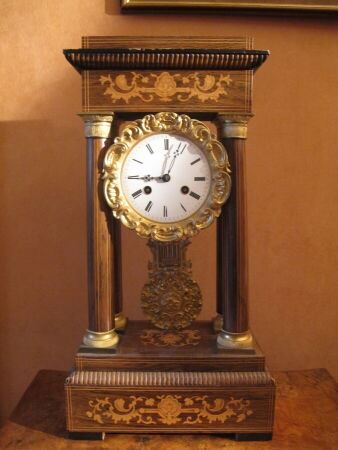 Pendule portique en placage de palissandre et bois clairTransition époques Charles X et Louis-Philippe60218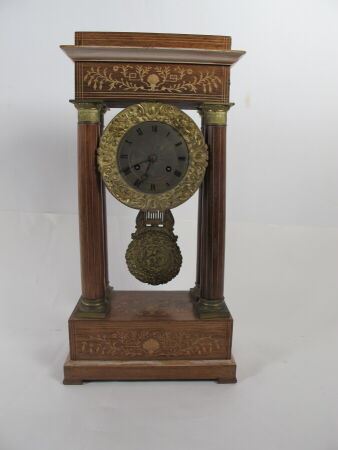 Pendule portique à colonnesEpoque Charles XHaut. : 50 cm ; Larg. : 24 cm ; Prof. : 11 cm60219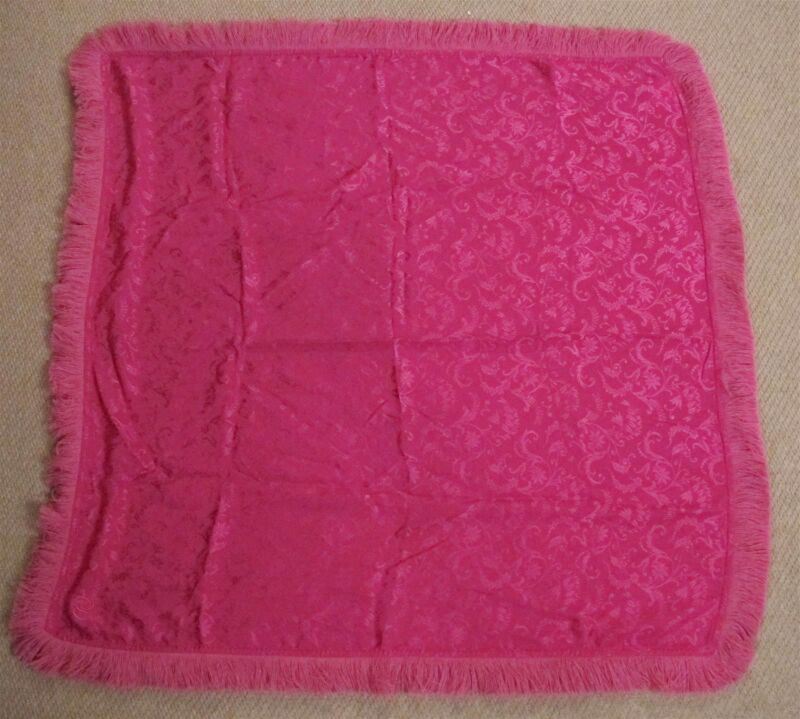 Christian DIORPetite nappe à franges en soie et acrylique fushia. Signée. Larg. : 85 cm(Bon état)30220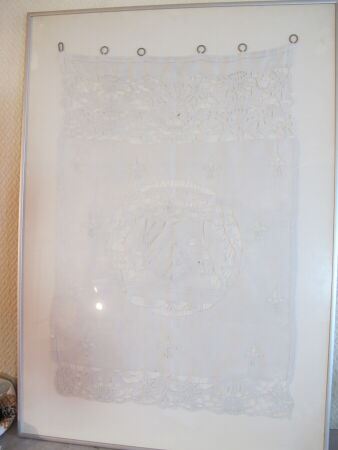 Panneau en broderie à décor de fleurs de lys, aux armes de la famille De Lachèze-Murel 83 x 55 cm (encadré)20221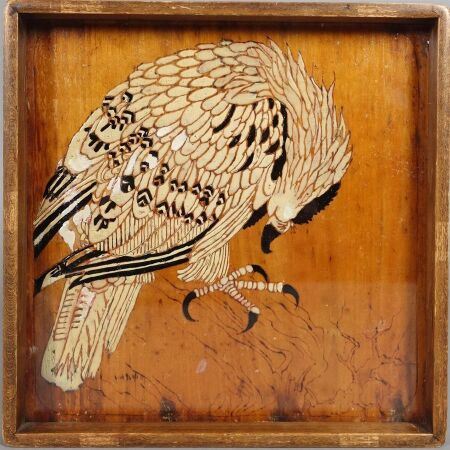 Ecole Moderne "Aigle"panneau de bois.Haut : 22 cm, large : 22 cm.20223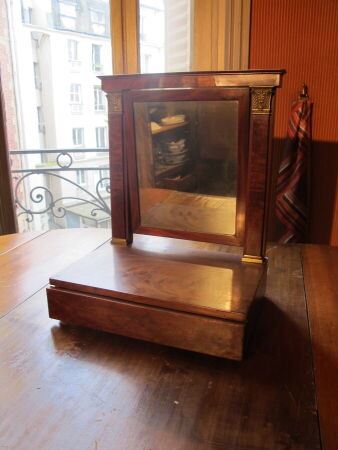 Psychée de table ou de toilette, en acajou, le montant plat à décor de palmettes, elle ouvre en tiroir à ceinture (petits manques) Haut. : 48 cm ; Larg. : 38 cm ; Prof. : 26,5 cm60224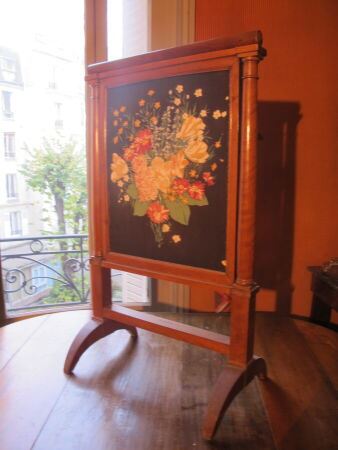 Pare-feu ou écran de cheminée formant billet doux en bois fruitier, l'écran inscrit dans deux colonnes détachées et le panneau en tissu peint à décor floral XIXe siècleHaut. : 100,5 cm ; Larg. : 60 cm ; Prof. : 37 cm20225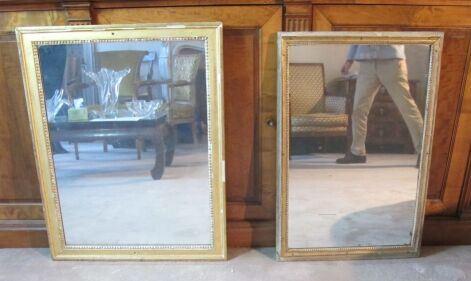 Deux miroirx en bois doré à décor de rang de perles, de style Louis XVIHaut. : 80 cm ; Larg. : 63 cm Haut. : 78 cm ; Larg. : 51, 5 cm100225,009994506836MIROIR ENCADREMENT EN PLACAGERegroupé226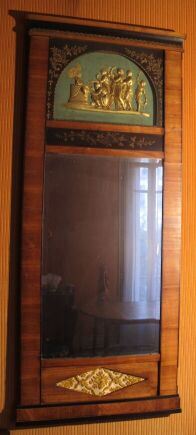 Paire de trumeaux en placage d'acajou à décor en partie haute de scènes d'offrandes XIXe siècleHaut. : 143 cm ; Larg. : 60 cm(petits accidents au placage)2050227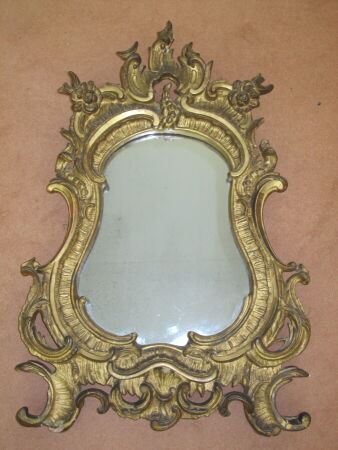 Miroir de forme chantournée en stuc doré de style Louis XV100 x 66 cm(petits accidents et manques)150228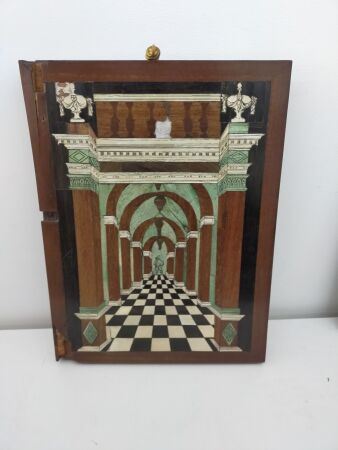 Une porte de cabinetXVIIe siècle (accidents)42x32 cm140229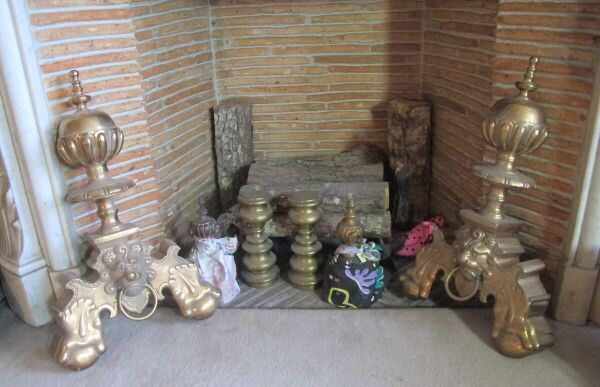 Lot de trois paires de chenets40230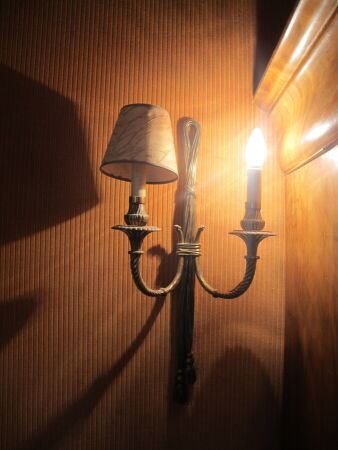 Paire d'appliques en bronze à décor de ruban noué, à deux feux, dans le style du XVIIIe siècleHaut. : 59 cm ; Larg. : 29,5 cm10231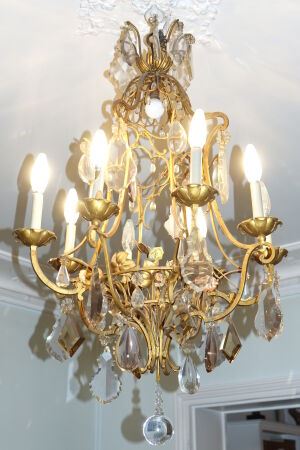 Lustre cage à huit lumières en fer forgé doré orné de fleurettes en porcelaine et de pendeloques fumées et non fumées.Haut. 105 cm280232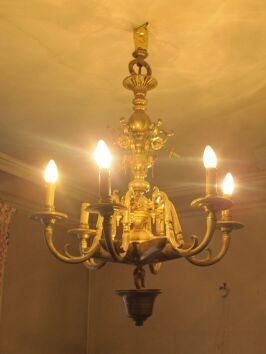 Lustre en bronze, six feux90233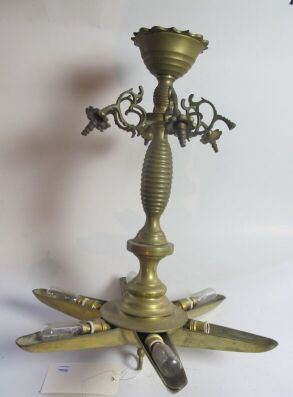 Suspension en bronze,  six feuxHaut; : 51 cm10234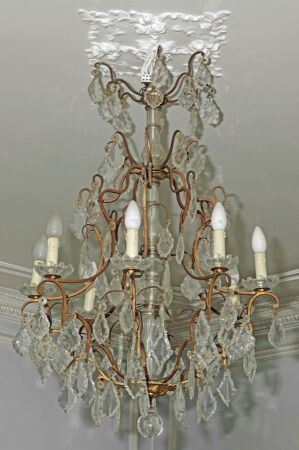 Lustre à huit lumières à pendeloques de cristal.Invendu235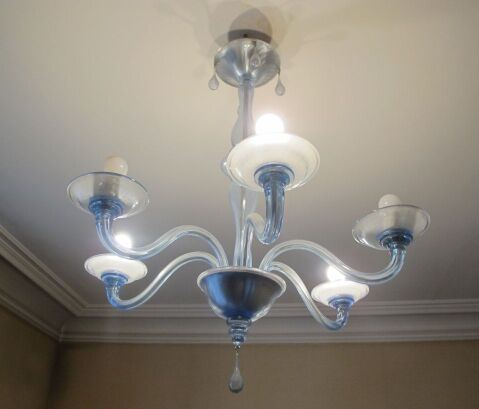 MURANOLustre en verre Diam. : 90 cm200236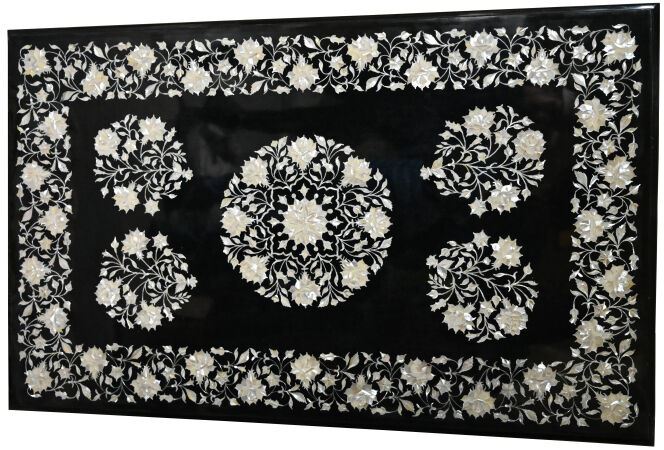 Plateau rectangulaire en pierre dure ornée de motifs et rinceaux floraux en nacre120 x 60 cm200236,100006103516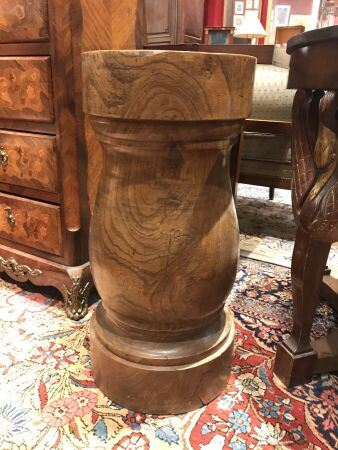 Socle de martier en bois naturelH : 70 cm100237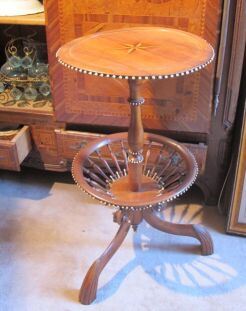 Deux guéridons tripodes à plateaux circulaires, l'un au plateau marqueté d'une étoile et bordé de boules d'ivoireXIXe siècle Haut. : 70 cm ; Diam. (guéridon marqueté) : 39 cm et Haut. : 76 cm ; Diam. : 41 cm30238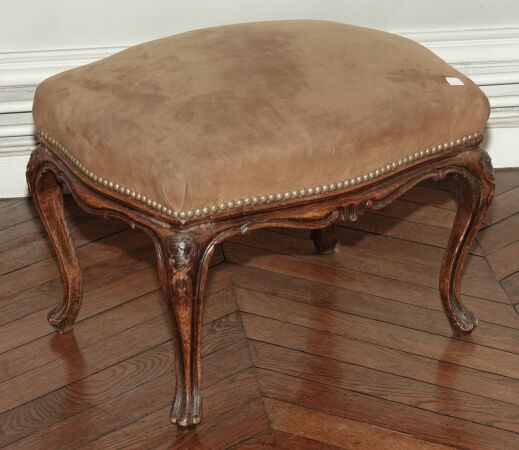 Tabouret rectangulaire en bois naturel mouluré et sculpté, les pieds cambrés.Style Louis XV. Garniture de suédine beige.Haut. 37 cm   Larg. 54 cm   Prof. 43 cm80238,100006103516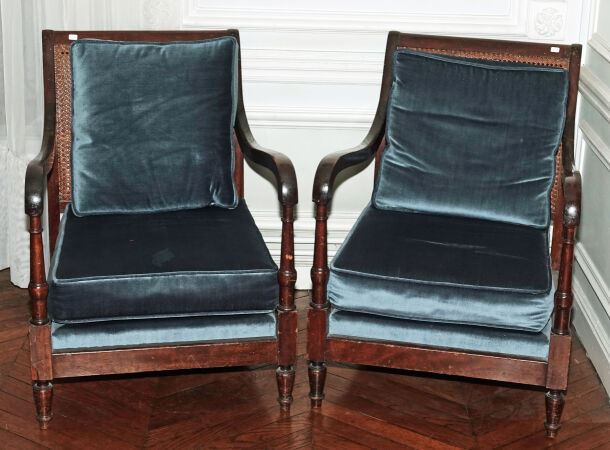 Paire de fauteuils en acajou, les dossiers cannés. Travail anglais (un cannage accidenté). Garnis de coussins en velours bleu.Haut. 79 cm   Larg. 62 cm   Prof. 69 cm80239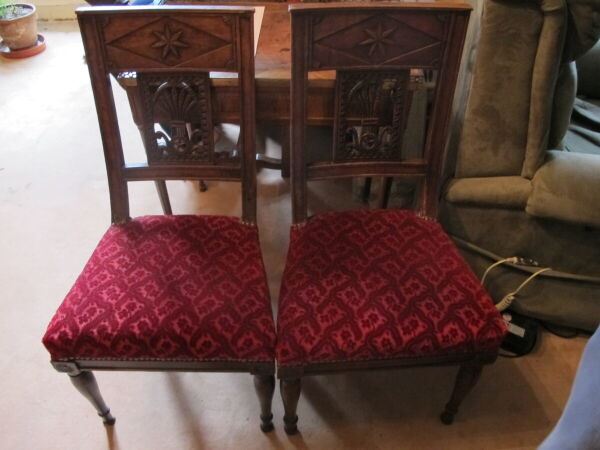 Paire de chaises Directoire en acajouaccidents et manques30240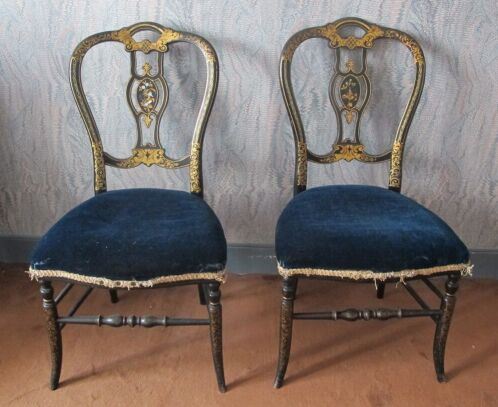 Deux chaises Napoléon IIIOn joint : une chaise pour enfant (quelques manques)80241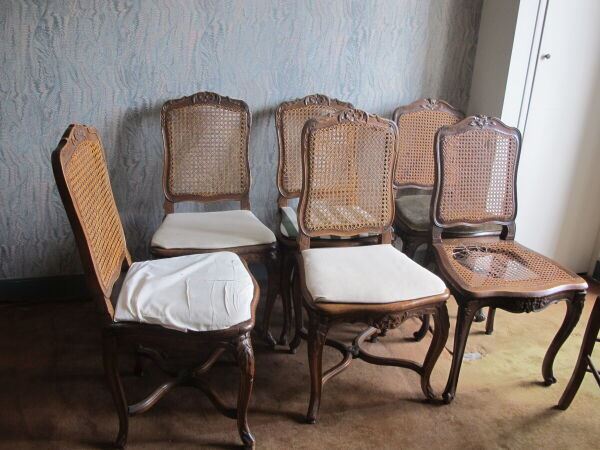 Quatre chaises cannées de style Louis XV On joint : deux chaises au modèle légérement différent40242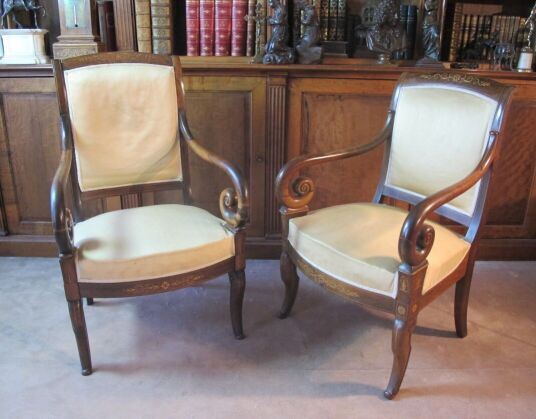 Deux fauteuils en acajou et placage d'acajou et filet clair, les accotoirs en volute et les pieds en jarretFin époque Charles X Haut. : 91 cm ; Larg. : 58 cm et Haut. : 96 cm ; Larg. : 57 cm400243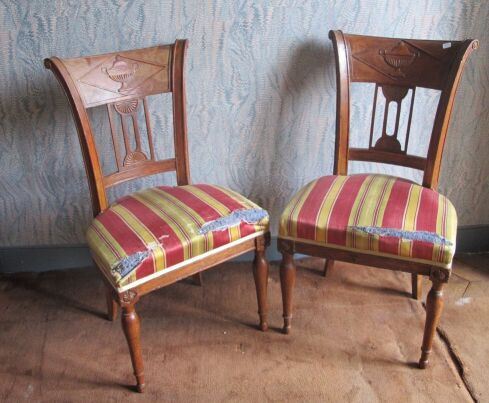 Deux chaises à dossiers renversés ajourés à barettes, à décor de vases à ansesXIXe siècle40244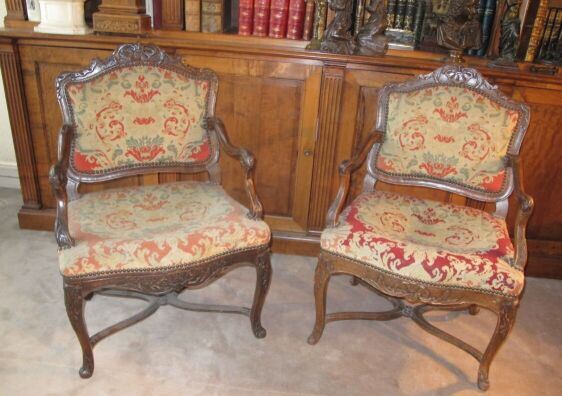 Deux fauteuils en bois naturel, mouluré et sculpté à décor de coquilles et acanthes, anciennement cannés, regarnis d'une tapisserie au petit pointEn partie d'époque Régence Haut. : 92 cm ; Larg. : 62 cm(restauration : renforts et bouts de pieds rapportés)320245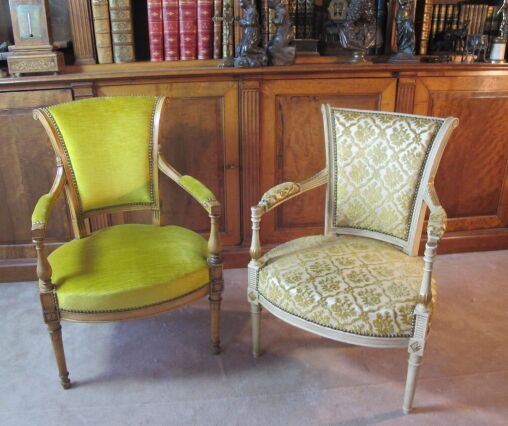 Deux fauteuils de style Directoire40246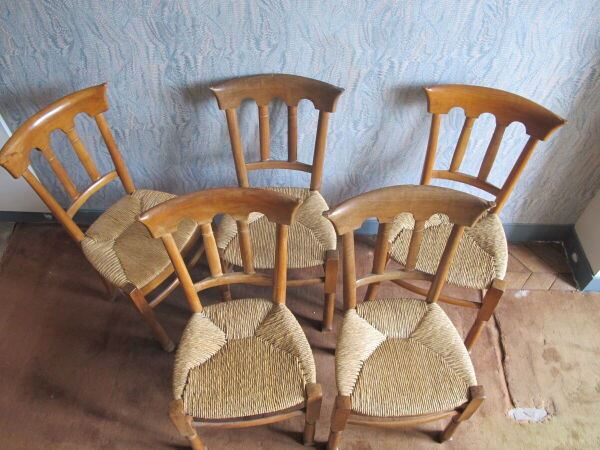 Cinq chaises paillées en bois naturel120247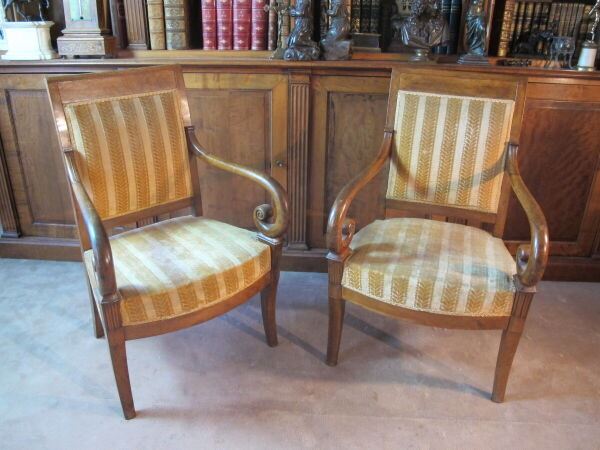 Paire de fauteuils en acajou et placage d'acajou, accotoirs à enroulement, pieds en sabrePremier quart du XIXe siècle150248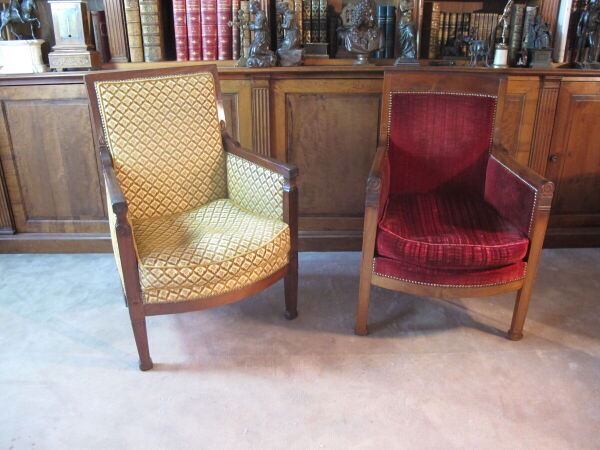 Deux fauteuils en acajou Epoque Empire Haut. : 90 cm ; Larg. : 61 cm l'un ; Haut. : 92 cm ; Larg. : 64 cm l'autre180249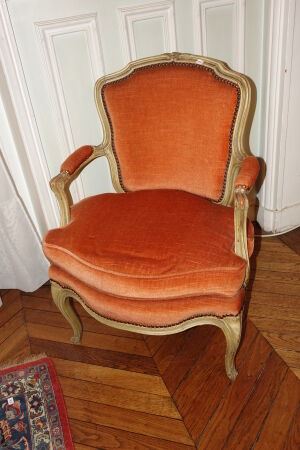 Paire de  fauteuils et une chaise en bois relaqué crème mouluré et sculpté de fleurettes, les dossiers en cabriolet, les pieds et les bras cambrés.Style Louis XV. Garniture de velours orange à coussin mobile.Fauteuils : Haut. 83 cm   Larg. 58 cmChaise : Haut. 84,5 cm   Larg. 48 cm150250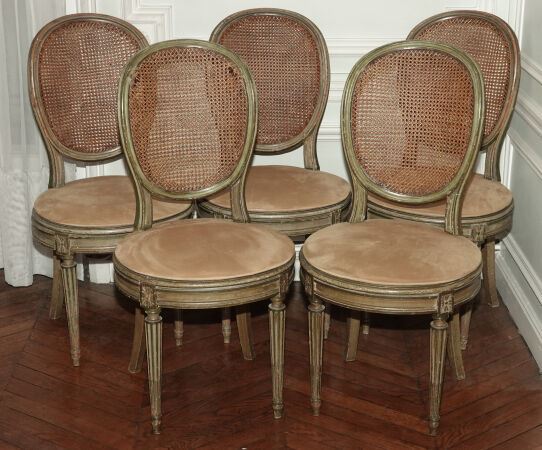 Suite de cinq chaises cabriolet cannées en bois mouluré et sculpté relaqué vert bronze, l’assise circulaire, les pieds fuselés à cannelures rudentées.Style Louis XVI (accidents au cannage)Haut. 94 cm   Larg. 48 cm180251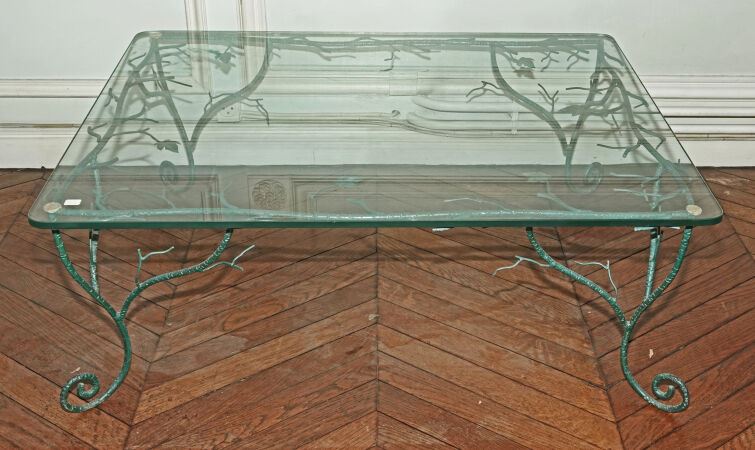 ROHAN CHABOT Joy de (née en 1942)Table basse, le piètement en métal laqué vert à décor feuillagé et le plateau en verre.Haut. 37 cm   Long. 100 cm   Larg. 80 cm100252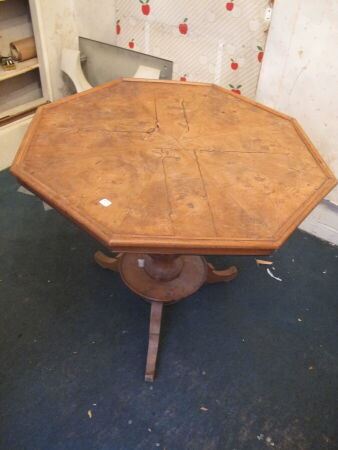 Guéridon à plateau octogonal, piètement balustreXIXe siècle Haut. : 73 cm ; Diam. : 80 cm20253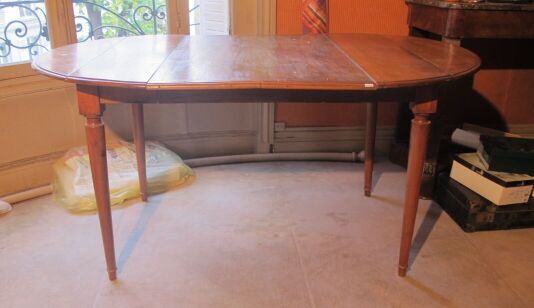 Table de salle à manger en bois, pieds fuselés Une allonge en bois blanc Haut. : 73,5 cmRegroupé254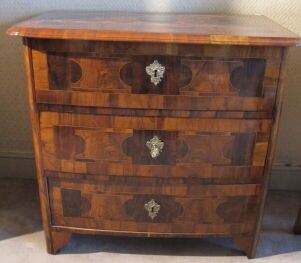 Commode à façade cintrée en bois de placage marqueté à la manière de HACHE à Grenoble, ouvre à trois tiroirsXVIIIe siècleHaut. : 77 cm ; Larg. : 81 cm ; Prof. : 47,5 cm (fente, restaurations et manques)2900255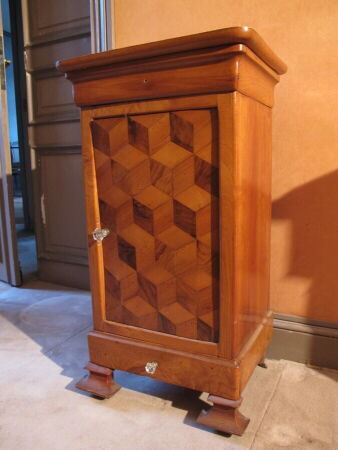 Table de chevet en bois de placage marqueté à fond de cubes, un tiroir en ceinture et tiroir en partie inférieure Haut. : 83 cm ; Larg. : 45,5 cm ; Prof. : 35,5 cm(accidents et manques)30256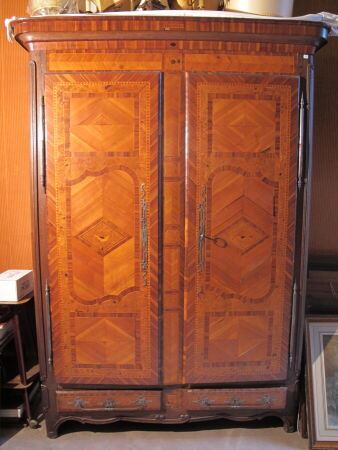 Armoire à deux portes en bois de placage marqueté, travail compositeHaut. : 215 cm ; Larg. : 158 cm ; Prof. : 55 cm(nombeux accidents au placage)10257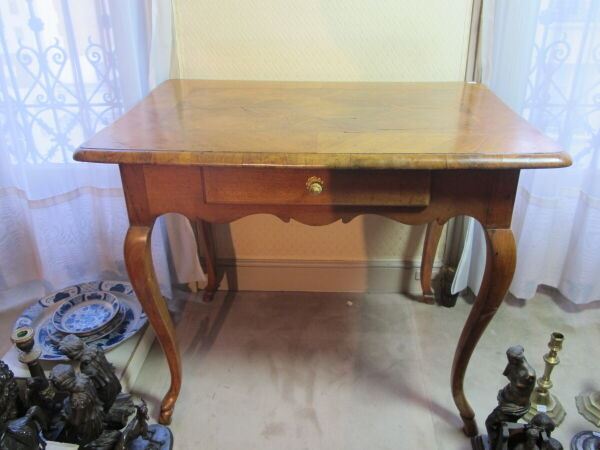 Table en marqueterie, le plateau à décor d'entrelacs, pieds cambrés, un tiroir en ceinture, de style XVIIIe siècle Haut. : 73 cm ; Larg. : 90 cm ; Prof. : 60 cm (accidents et manques) On joint : une table basse laqué de style chinois120258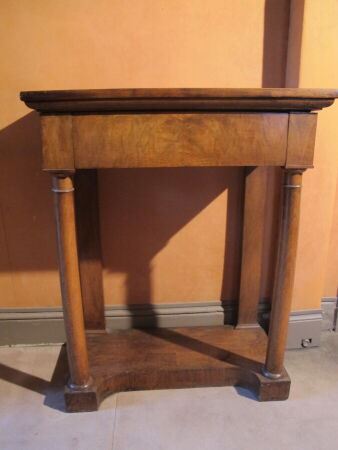 Petite console en acajou, pieds colonne, ouvre à un tiroir Epoque Empire(plateau fendu) Haut. : 82 cm ; Larg. : 67 cm ; prof. : 34,5 cm130259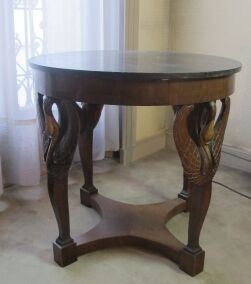 Guéridon en placage d'acajou à décor de têtes de cygnes, dessus en marbre, de style EmpireHaut. : 74,5 cm ; Diam. : 80 cm320260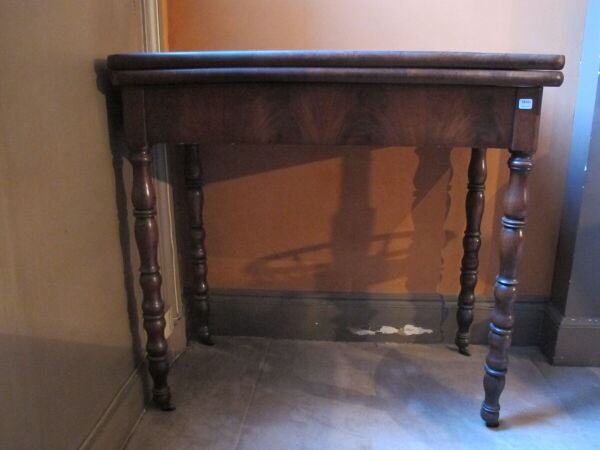 Table à jeu en placage d'acajou, pieds balustreEpoque Louis PhilippeHaut. : 75 cm ; Larg. : 78,5 cm ; Prof. : 40 cm(accidents au placage)10261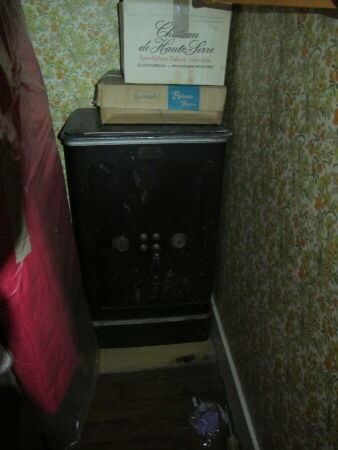 CoffreHaut. 101 cm ; Larg. : 58 cm ; Prof. : 40 cm VENDU SUR DESIGNATIONInvendu262Commode en bois naturel ouvrant à cinq tiroirs sur trois rangs, travail régional, de style Louis XV Haut. : 90 cm ; Larg. : 116 cm ; Prof. : 62,5 cm70263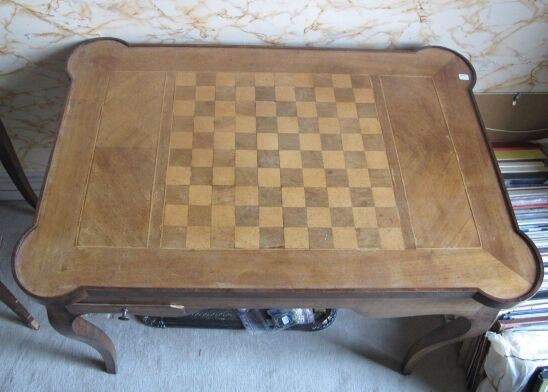 Table à jeu à plateau réversible, pieds cambrés Haut. : 70 ; Larg. : 92,5 cm ; Prof. : 62 cm (vermoulue et accidentée)80264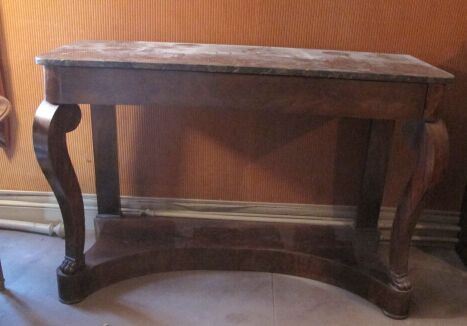 Console rectangulaire en placage d'acajou, un tiroir en ceinture et dessus en marbrePremière moitié du XIXe siècle Haut. : 87 cm ; Larg. : 127 cm ; Prof. : 50 cm150265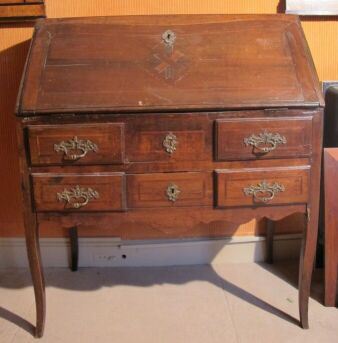 Petit bureau de pente en bois naturel, travail régional, fin XVIII début XIXe siècle il découvre sept tiroirs et trois casiers (accident et manque) Haut. : 101 cm ; Larg. : 88 cm ; Prof. : 46 cm220266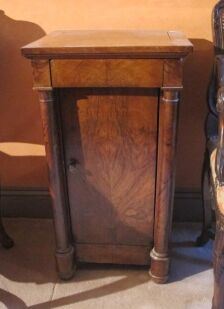 Table de chevet en acajou, colonnes détachéesXIXe siècleHaut. : 75 cm ; Larg. : 41 cm ; Prof. : 37 cm90267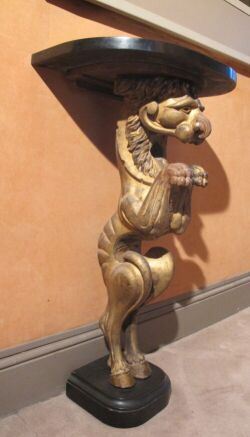 Deux consoles en bois doré à décor d'animal fabuleux, dessus en marbreHaut. : 74 cm ; Larg. : 43 cm ; Prof. : 27 cm220268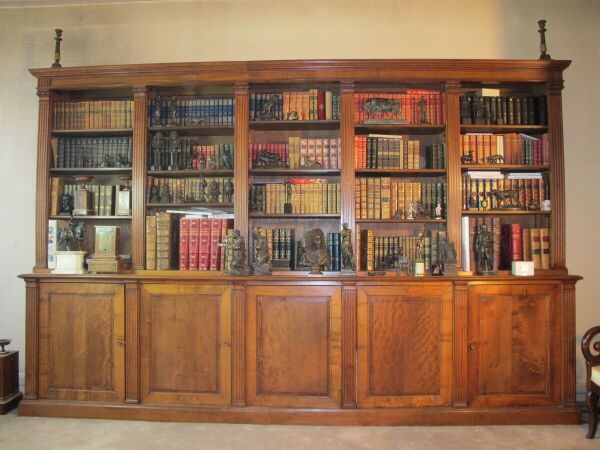 Bibliothèque en bois naturel à cinq travéesHaut. : 223 cm ; Larg. : 350 cm ; Prof. : 42 cm VENDUE SUR DESIGNATION850269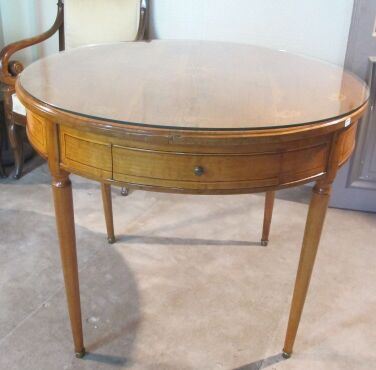 Table de salon, pieds fuselés, bois fruitier, plateau marqueté à décor des signes du zodiaque Haut. : 73,5 cm; Diam. : 91 cm220270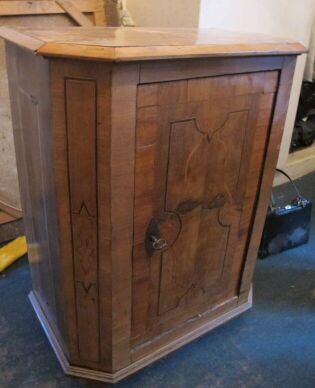 Petit buffet en bois de placage marqueté à décor d'entrelacsHaut. : 86 cm ; Larg. : 65 cm ; Prof. : 39 cm130271TABLE BOUILLOTTE en acajou et placage d'acajou, style Louis XVIInvendu272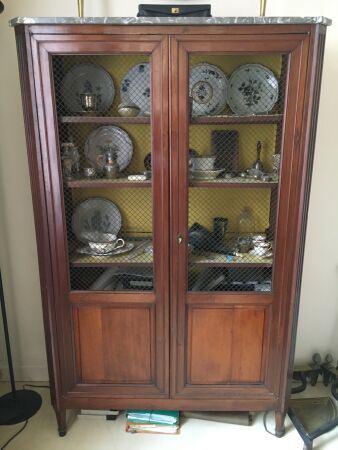 BIBLIOTHEQUE à deux portes grillagées en acajou et placage d'acajou. Dessus marbre. Style Louis XVI. H : 170, L : 106, P : 40 cm250273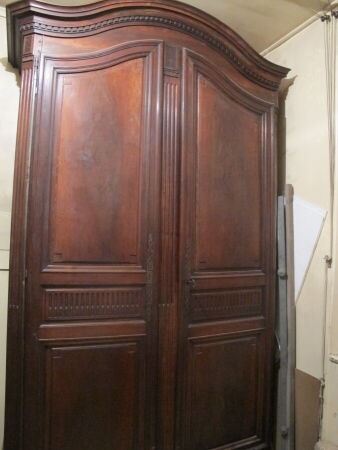 Armoire en acajoutravail portuaireHaut: 268, Larg. :  180, Prof. :  60200274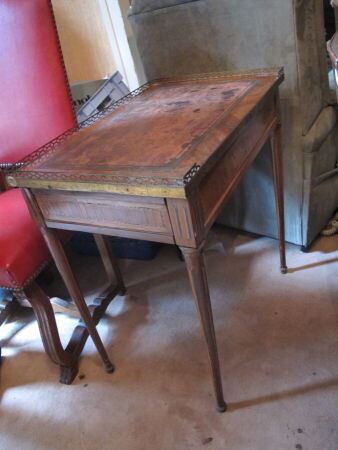 Table écritoire de style Louis XVIaccidents et manques850275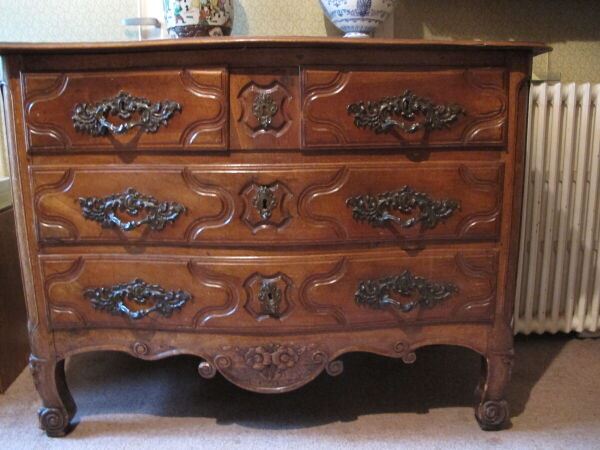 Commode en bois naturel mouluré et sculpté de fleurs ouvrant  à quatre tiroirsTravail rustiqueHaut : 95, Larg.  :180, Prof. :  60 cm550276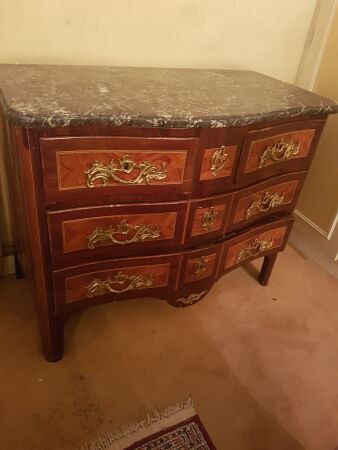 Commode en bois de placage à façade galbée ouvrant à cinq tiroirs sur trois rangs , dessus marbre.Epoque Louis XV. Bronzes rapportésHaut : 86, Prof. :   112, Larg. :   55 cm850277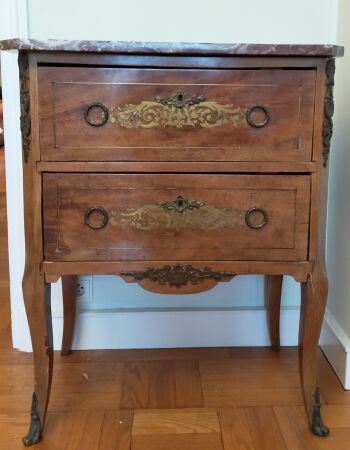 Une petite  commode à deux tiroirs marquetée en laiton, style Louis XVIH : 85, l : 67, P : 35 cm(accidents et fente)50278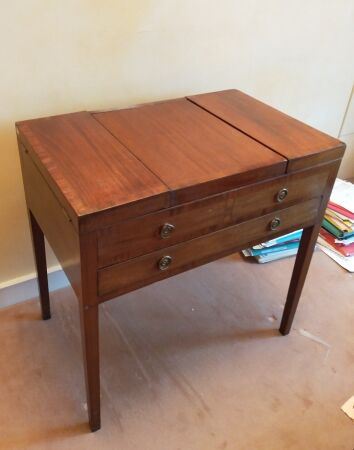 Barbière en acajou et placage d'acajouH : 81, l :81, P : 51 cm30279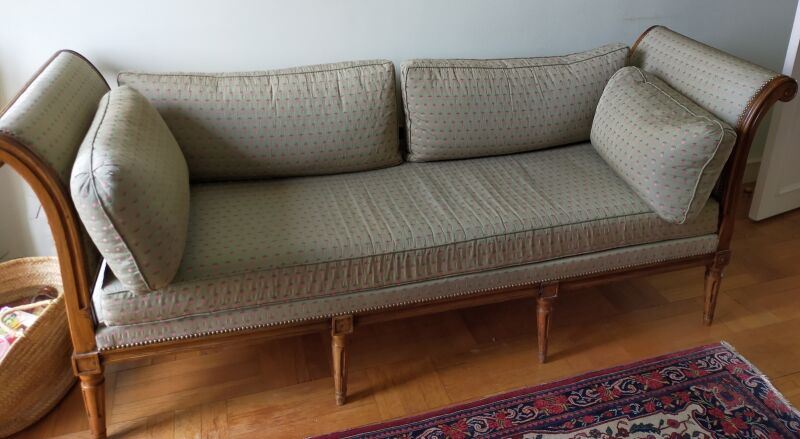 Lit de repos en bois naturel style Louis XVIL : 220, H : 88, P : 72 cm80280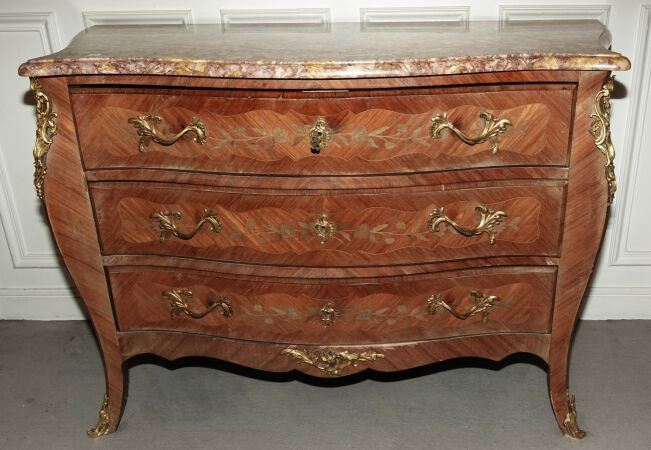 Commode en bois de placage marqueté de tiges fleuries dans des réserves, ouvrant par trois tiroirs, les pieds cambrés.Dessus de marbre brocatelle d'Espagne.Style Louis XV (petits accidents et manques au placage)Haut. 82 cm   Larg. 121 cm   Prof. 50 cm30281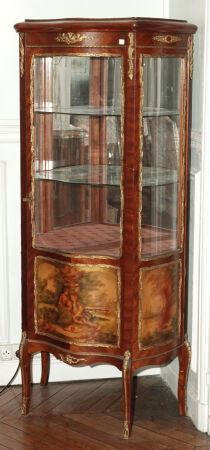 Vitrine de forme mouvementée en bois de placage ornée de trois panneaux en vernis Martin à décor de scènes galantes, la porte et les côtés vitrés. Ornementation de bronzes dorés.Style Louis XV, fin du XIXème siècleHaut. 150 cm   Long. 64 cm   Larg. 35 cm200282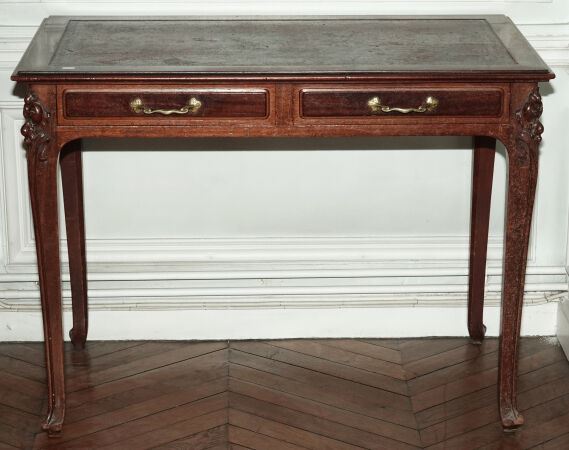 Bureau plat en bois patiné ouvrant par deux tiroirs, à décor végétal sculpté.Plaque de la maison  "Industrielle Foncière / Fabrique de meubles / 96-98 rue de Charonne / PARIS".Travail dans le goût de l'Ecole de Nancy, vers 1900. Haut. 76 cm   Larg. 100,5 cm   Prof. 55,5 cm150283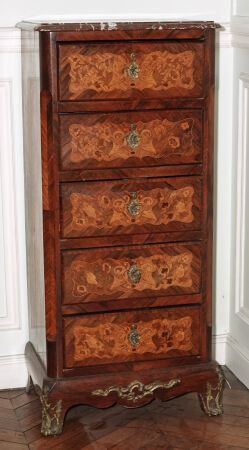 Chiffonnier en bois de placage marqueté de cornes d'abondance fleuries ouvrant par cinq tiroirs . Dessus de marbre brun veiné. Style Louis XV.Haut. 114 cm   Long. 51 cm   Larg. 37 cm200284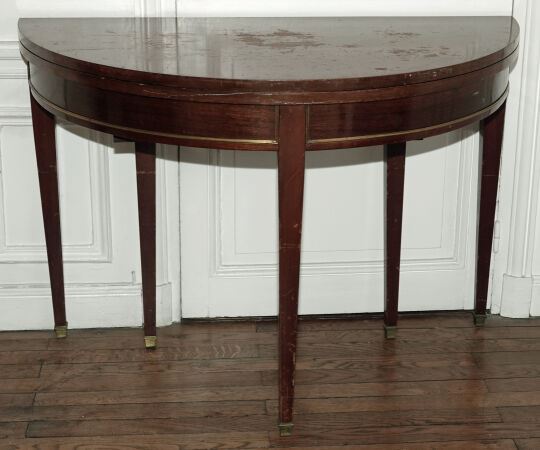 Table demi-lune en acajou, le plateau bordé d’une moulure de laiton, les pieds gaineStyle Louis XVI (accidents au placage, taches d’eau).Haut. 150 cm   Larg. 64 cm  Prof. 55 cm (ouverte : 110 cm)30285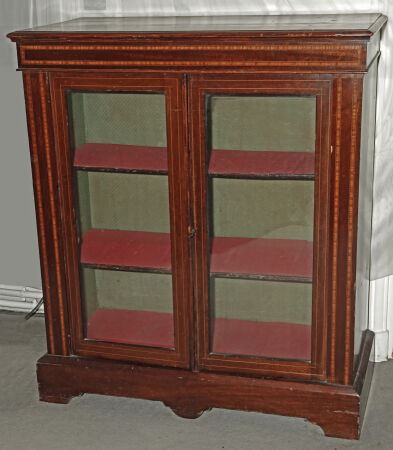 Petite bibliothèque en acajou incrusté de filets de bois clair, ouvrant par deux portes vitrées (fentes).Haut. 101,5 cm   Larg. 88,5 cm   Prof. 32,5 cm80286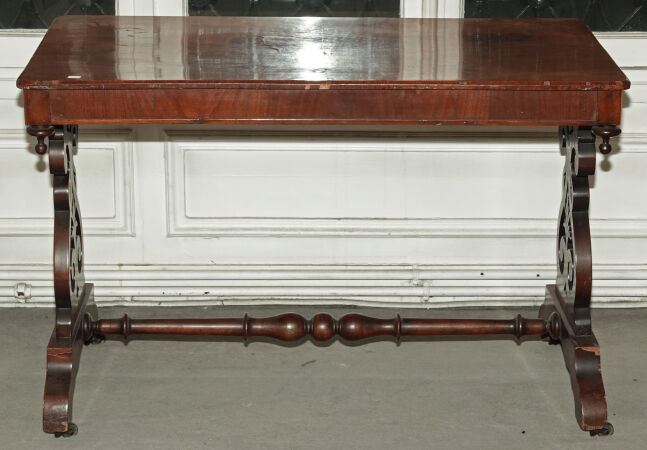 Table rectangulaire en bois de placage, les montants plats ajourés posant sur des patins réunis par une barre d’entretoise et terminés par des roulettes.Angleterre, XIXème siècle (accidents et manques)Haut. 71 cm   Larg. 107 cm   Prof. 55 cm30287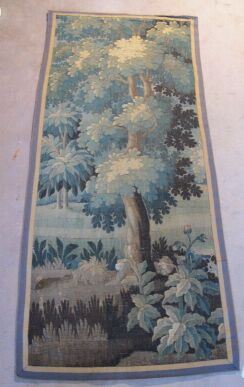 Tapisserie en laine, à décor de paysage, fragmentaire, formant portièreAubusson XVIIIe siècle 205 x 92 cm(non doublée en partie)350288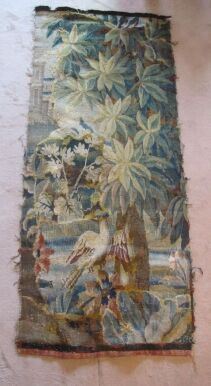 Elément de tapisserie 166 x 72 cm150289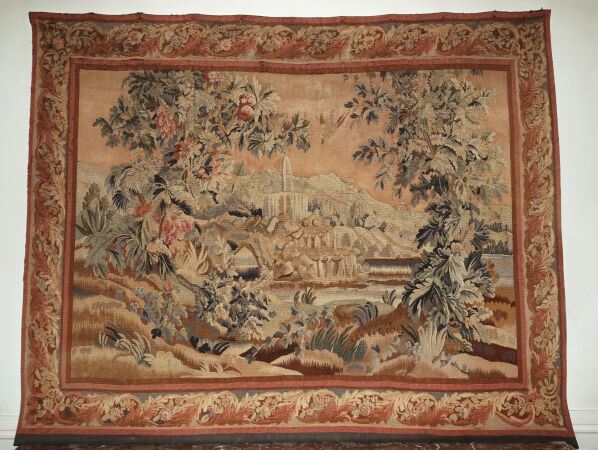 AUBUSSONTapisserie moderne représentant un paysage à la cascade. Numérotée 1691.186 x 228  cm200290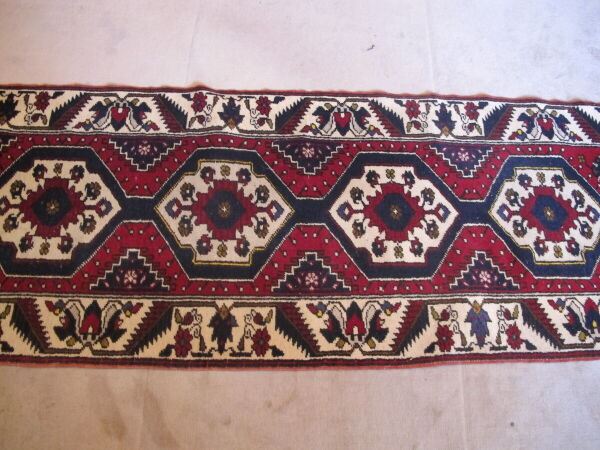 Tapis galerie, à décor de médaillons losangiques sur fond rouge, Turquie 420 x 72 cm120291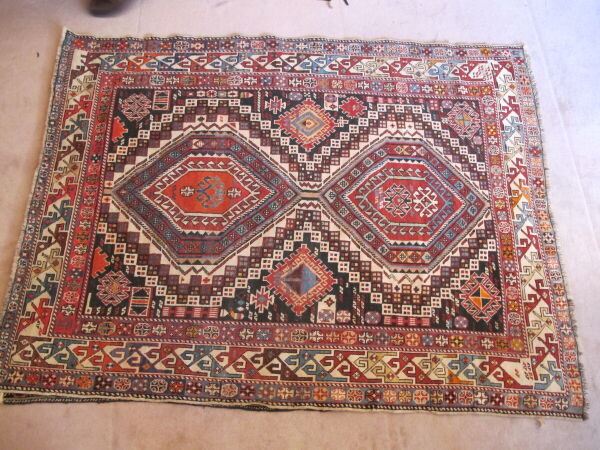 Tapis caucasiens vers 1930  à décor de deux médaillons losangiques160 x 119 cm (rentraillages)400292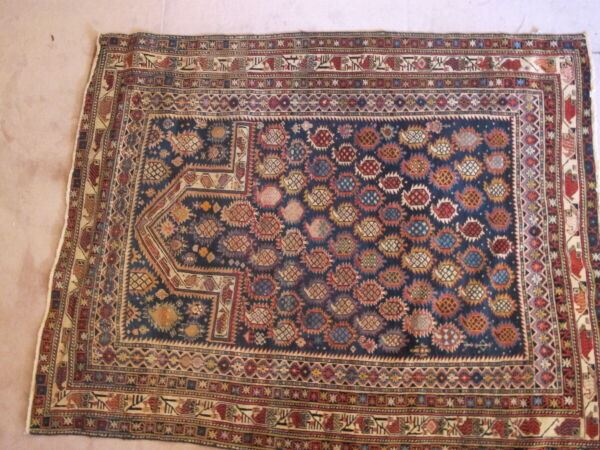 Tapis caucasiens vers 1930 148 x 116 cm1400293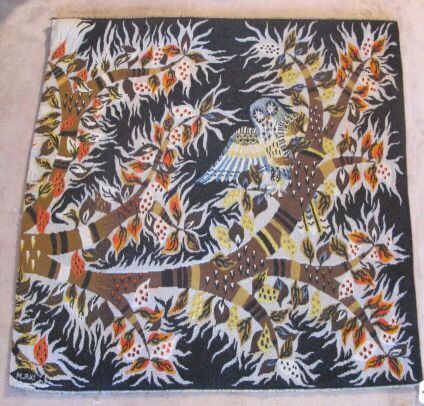 M. RAY, Atelier Robert Flour Tapisserie à décor floral, intitulée " Nocturne"Bordure signée, 13/200110 x 110 cm180294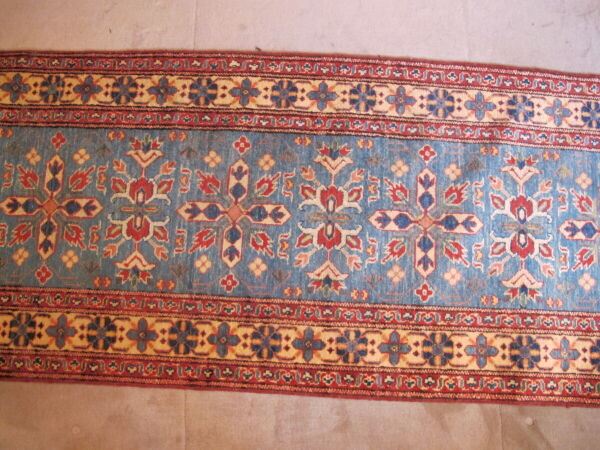 Tapis galerie, fond bleu à décor floral géométrique 83 x 325 cm180295Lot de tapis usagés150296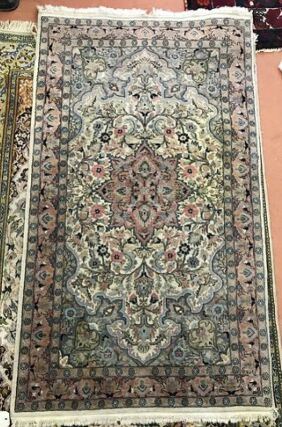 Tapis Indopersan laine et soie(chaîne et trame en laine, velours en laine et soie), Inde, récentEffrangé1,58 x 0,91 mExpert agréé -  membre de la Compagnie Nationale des Experts (CNE) et de la Chambre Européenne des Experts conseils en Œuvres d’Art (CECOA)chevalier.alexandre07@gmail.com30297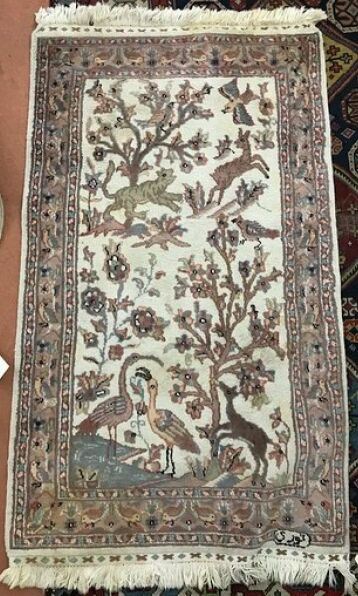 Tapis Indopersan laine et soie (chaîne et trame en laine, velours en laine et soie)Inde, récent1,27 x 0,77 mBon étatExpert agréé -  membre de la Compagnie Nationale des Experts (CNE) et de la Chambre Européenne des Experts conseils en Œuvres d’Art (CECOA)chevalier.alexandre07@gmail.com20298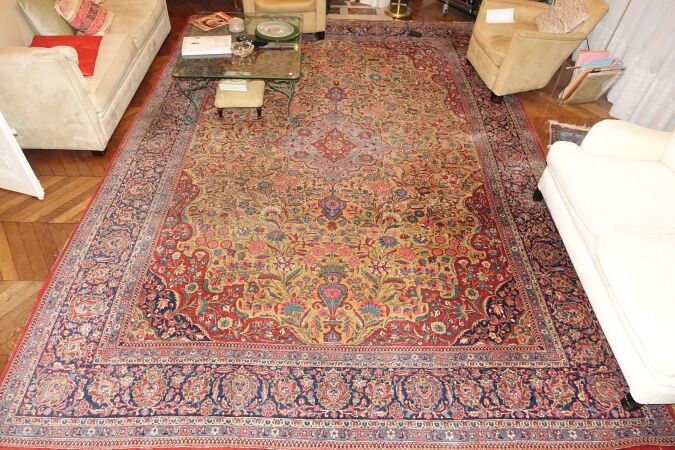 Tapis à décor floral sur fond jaune, les écoinçons et bordure à fond rouge (usures).390 x 275 cm1000299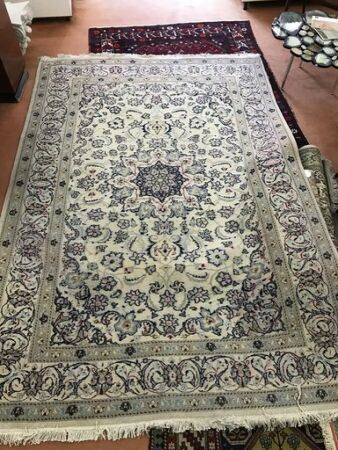 Tapis Nain (chaîne et trame en coton, velours en laine et fleurs de soie)Centre de la Perse, vers 1930-19502,97 x 2,01 mBon étatExpert agréé -  membre de la Compagnie Nationale des Experts (CNE) et de la Chambre Européenne des Experts conseils en Œuvres d’Art (CECOA)chevalier.alexandre07@gmail.com280300MANNETTE30301MANNETTE METAL ARGENTE140302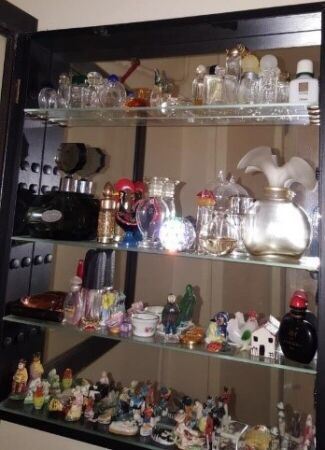 MANNETTE Petit ensemble de flacons miniatures de parfum Et collection de fèves10303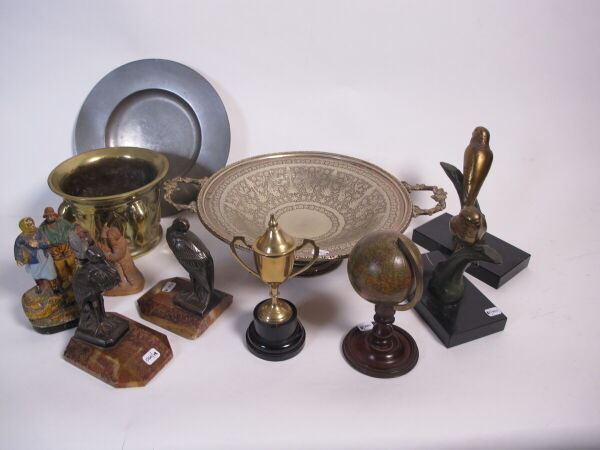 MANNETTE de bibelots divers : pierres dures modernes, souvenirs de voyage, mortier en bronze, serre-livres Pélican signés Frécourt, serre-livres oiseaux, Saint fragmentaire120304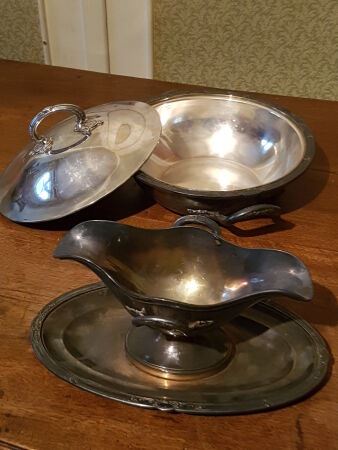 MANNETTELot de couverts en métal argenté et plats en métal argenté110305MANNETTE DE BIBELOTS DONT SCULPTURES DANS GOUT ANTIQUE, COUPELLE KADJAR, VASE WEDGWOOD...1300306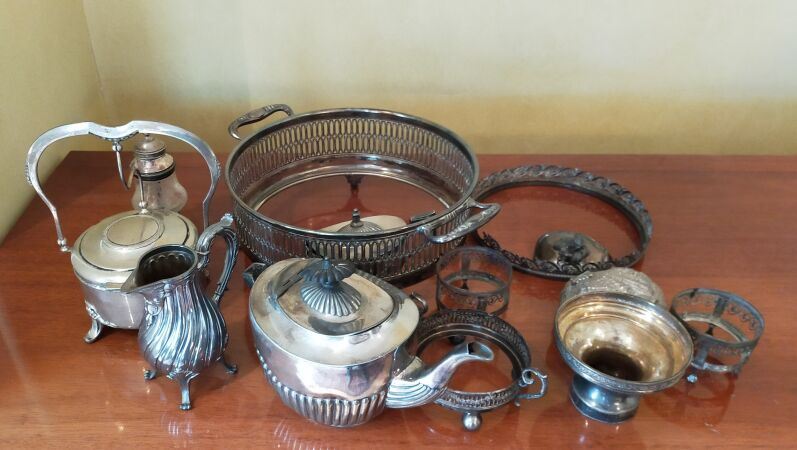 Lot en métal argenté10307MANNETTELot de quatres pièces encadrées, gravures :-"La Sainte éducation"-"la Seine"-"Vierge"-BIS Barbara "Maison"80308MANNETTEUne carte de Corrèze encadrée Lot de pièces encadrées30309LOT DE PIECES ENCADREES280310LOT DE PIECES ENCADREES280311LOT DE PIECES ENCADREES6013091760